Адаптированная основная образовательная программа начального общего образования для обучающихся с НОДА с легкой умственной отсталостью (интеллектуальными нарушениями) (вариант 6.3)муниципального бюджетного общеобразовательного учреждения города Ростова-на-Дону«Школа № 86 имени Героя Советского Союза Пескова Дмитрия Михайловича»2023 – 2024 учебный год2023 г.Содержание Общие положенияМБОУ «Школа № 86» разработало адаптированную основную образовательную программу начального общего образования для обучающихся с НОДА с легкой умственной отсталостью (интеллектуальными нарушениями) (вариант 6.3) на основе ФГОС НОО обучающихся с ОВЗ (приказ Министерства образования и науки Российской Федерации от 19 декабря 2014 г. № 1598 «Об утверждении федерального государственного образовательного стандарта начального общего образования обучающихся с ограниченными возможностями здоровья» (зарегистрирован Минюстом России 3 февраля 2015 г., регистрационный № 35847)) и ФАОП НОО (приказ Министерства просвещения Российской Федерации от 24 ноября 2022 г. № 1023 «Об утверждении федеральной адаптированной образовательной программы начального общего образования для обучающихся с ограниченными возможностями здоровья» (зарегистрирован Минюстом России 21 марта 2023 г., регистрационный № 72654)).Данный вариант АООП НОО содержит дифференцированные требования к структуре, результатам освоения и условиям ее реализации, обеспечивающие удовлетворение как общих, так и особых образовательных потребностей разных групп или отдельных обучающихся с НОДА, получение образования вне зависимости от выраженности и характера нарушений опорно-двигательного аппарата, места проживания обучающегося и вида организации.АООП НОО для обучающихся с НОДА, имеющих инвалидность, дополняется ИПРА в части создания специальных условий получения образования. Определение одного из вариантов АООП НОО для обучающихся с НОДА осуществляется на основе рекомендаций ПМПК, сформулированных по результатам его комплексного психолого-педагогического обследования, с учетом ИПРА и в порядке, установленном законодательством Российской Федерации.В основу формирования АООП НОО положены следующие принципы:а) принципы государственной политики Российской Федерации в области образования (гуманистический характер образования, единство образовательного пространства на территории Российской Федерации, светский характер образования, общедоступность образования, адаптивность системы образования к уровням и особенностям развития и подготовки обучающихся и воспитанников);б) принцип учета типологических и индивидуальных образовательных потребностей обучающихся;в) принцип коррекционной направленности образовательного процесса;г) принцип развивающей направленности образовательного процесса, ориентирующий его на развитие личности обучающегося и расширение его "зоны ближайшего развития" с учетом особых образовательных потребностей;д) онтогенетический принцип;е) принцип преемственности, предполагающий при проектировании АООП НОО ориентировку на АООП основного общего образования обучающихся с ОВЗ, что обеспечивает непрерывность образования обучающихся с ОВЗ;ж) принцип целостности содержания образования;з) принцип направленности на формирование деятельности, обеспечивает возможность овладения обучающимися всеми видами доступной им предметно-практической деятельности, способами и приемами познавательной и учебной деятельности, коммуникативной деятельности и нормативным поведением;и) принцип переноса усвоенных знаний, умений, навыков и отношений, сформированных в условиях учебной ситуации, в различные жизненные ситуации, что обеспечит готовность обучающегося к самостоятельной ориентировке и активной деятельности в реальном мире;к) принцип сотрудничества с семьей;л) принцип здоровьесбережения: при организации образовательной деятельности не допускается использование технологий, которые могут нанести вред физическому и (или) психическому здоровью обучающихся, приоритет использования здоровьесберегающих педагогических технологий. Объем учебной нагрузки, организация учебных и внеурочных мероприятий должны соответствовать требованиям, предусмотренным санитарными правилами и нормами СанПиН 1.2.3685-21 "Гигиенические нормативы и требования к обеспечению безопасности и (или) безвредности для человека факторов среды обитания", утвержденными постановлением Главного государственного санитарного врача Российской Федерации от 28 января 2021 г. № 2 (зарегистрировано Министерством юстиции Российской Федерации 29 января 2021 г., регистрационный № 62296), действующими до 1 марта 2027 г. (далее - Гигиенические нормативы), и санитарными правилами СП 2.4.3648-20 "Санитарно-эпидемиологические требования к организациям воспитания и обучения, отдыха и оздоровления детей и молодежи", утвержденными постановлением Главного государственного санитарного врача Российской Федерации от 28 сентября 2020 г. № 28 (зарегистрировано Министерством юстиции Российской Федерации 18 декабря 2020 г., регистрационный № 61573), действующими до 1 января 2027 г. (далее - Санитарно-эпидемиологические требования). В основу реализации АООП НОО заложены следующие подходы:Дифференцированный подход к реализации ФАОП НОО предполагает учет особых образовательных потребностей обучающихся с НОДА, которые проявляются в неоднородности по возможностям освоения содержания образования. Это обусловливает необходимость создания и реализации разных вариантов АООП НОО, в том числе и на основе индивидуального учебного плана.Деятельностный подход основывается на теоретических положениях отечественной психологической науки, раскрывающих основные закономерности процесса обучения и воспитания обучающихся, структуру образовательной деятельности с учетом общих закономерностей развития обучающихся с нормальным и нарушенным развитием.Деятельностный подход в образовании строится на признании того, что развитие личности обучающихся с НОДА младшего школьного возраста определяется характером организации доступной им деятельности (предметно-практической и учебной).Основным средством реализации деятельностного подхода в образовании является обучение как процесс организации познавательной и предметно-практической деятельности обучающихся, обеспечивающий овладение ими содержанием образования (успешное усвоение системы научных знаний, умений и навыков (академических результатов), позволяющих продолжить образование на следующем уровне образования, но и жизненной компетенции, составляющей основу социальной успешности).Особые образовательные потребности обучающихся с НОДАВ структуру особых образовательных потребностей входят, с одной стороны, образовательные потребности, свойственные для всех обучающихся с ограниченными возможностями здоровья, с другой, характерные только для обучающихся с НОДА.К общим потребностям относятся:получение специальной помощи средствами образования;психологическое сопровождение, оптимизирующее взаимодействие обучающегося с педагогическими работниками и одноклассниками;психологическое сопровождение, направленное на установление взаимодействия семьи и образовательной организации;индивидуализация обучения требуется в большей степени, чем для обучающихся, не имеющих ограничений по возможностям здоровья;особая пространственная и временная организация образовательной среды;максимальное расширение образовательного пространства за счет расширения социальных контактов с широким социумом.К особым образовательным потребностям, характерным для обучающихся с НОДА, относятся:обязательность непрерывности коррекционно-развивающего процесса, реализуемого как через содержание образовательных областей, так и в процессе индивидуальной работы;введение в содержание обучения специальных разделов, не присутствующих в Программе, адресованной традиционно развивающимся сверстникам;использование специальных методов, приемов и средств обучения (в том числе специализированных компьютерных и ассистивных технологий), обеспечивающих реализацию "обходных путей" обучения;обеспечение особой пространственной и временной организации образовательной среды.Для этой группы обучающихся обучение в образовательной организации возможно при условии создания для них безбарьерной среды, обеспечения специальными приспособлениями и индивидуально адаптированным рабочим местом. Помимо этого, обучающиеся с НОДА нуждаются в различных видах помощи (в сопровождении на уроках, помощи в самообслуживании), что обеспечивает необходимые в период начального обучения щадящий режим, психологическую и коррекционно-педагогическую помощь.Целевой раздел Пояснительная запискаЦель реализации ФАОП НОО для обучающихся с НОДА с легкой умственной отсталостью: формирование общей культуры, обеспечивающей разностороннее развитие их личности (нравственное, социальное, интеллектуальное, физическое) в соответствии с принятыми в семье и обществе нравственными и социокультурными ценностями. Общая характеристика АООП НОО.АООП НОО для обучающихся с НОДА (вариант 6.3) предполагает, что обучающийся с НОДА и с легкой умственной отсталостью (интеллектуальными нарушениями) получает образование, которое по итоговым достижениям не соответствует требованиям к итоговым достижениям нормативно развивающихся сверстников на всех этапах и к моменту завершения школьного обучения. Реализация АООП НОО предусматривается создание условий, учитывающих общие и особые образовательные потребности и индивидуальные особенности обучающихся.Данный вариант предполагает особое структурирование содержания обучения, в большей степени развитие у обучающихся жизненных компетенций на основе планомерного введения в более сложную социальную среду, расширение повседневного жизненного опыта, социальных контактов в доступных для них пределах.Психолого-педагогическая характеристика обучающихся с НОДА с легкой умственной отсталостью.По варианту 6.3 АООП НОО обучаются обучающиеся с двигательными нарушениями разной степени выраженности и с легкой степенью интеллектуальной недостаточности, осложненными нейросенсорными нарушениями, а также дизартрическими нарушениями и системным недоразвитием речи. У обучающихся с легкой умственной отсталостью нарушения психических функций чаще носят тотальный характер. На первый план выступает недостаточность высших форм познавательной деятельности - абстрактно-логического мышления и высших психических, прежде всего гностических, функций. При сниженном интеллекте особенности развития личности характеризуются низким познавательным интересом, недостаточной критичностью. В этих случаях менее выражено чувство неполноценности, но отмечается безразличие, слабость волевых усилий и мотивации.Особые образовательные потребности обучающихся с НОДА с легкой умственной отсталостью.Особые образовательные потребности обучающихся с нарушениями опорно-двигательного аппарата задаются спецификой двигательных нарушений, а также спецификой нарушения психического развития, и определяют особую логику построения учебного процесса, находят свое отражение в структуре и содержании образования. Можно выделить особые по своему характеру потребности, свойственные всем обучающимся с НОДА:обязательность непрерывности коррекционно-развивающего процесса, реализуемого, как через содержание образовательных областей, так и в процессе индивидуальной работы;введение в содержание обучения специальных разделов, не присутствующих в Программе, адресованной традиционно развивающимся сверстникам;использование специальных методов, приемов и средств обучения (в том числе специализированных компьютерных и ассистивных технологий), обеспечивающих реализацию "обходных путей" обучения;индивидуализация обучения требуется в большей степени, чем для нормально развивающегося обучающегося;наглядно-действенный характер содержания образования и упрощение системы учебно-познавательных задач, решаемых в процессе образования;специальное обучение "переносу" сформированных знаний и умений в новые ситуации взаимодействия с действительностью;специальная помощь в развитии возможностей вербальной и невербальной коммуникации;коррекция произносительной стороны речи; освоение умения использовать речь по всему спектру коммуникативных ситуаций (задавать вопросы, договариваться, выражать свое мнение, обсуждать мысли и чувства);обеспечение особой пространственной и временной организации образовательной среды;максимальное расширение образовательного пространства - выход за пределы образовательного учреждения.Учет особенностей и возможностей обучающихся реализуется через специальные образовательные условия (специальные методы формирования графомоторных навыков, пространственных и временных представлений, приемы сравнения, сопоставления, противопоставления при освоении нового материала, специальное оборудование, сочетание учебных и коррекционных занятий).Специальное обучение и услуги должны охватывать физическую терапию, психологическую и логопедическую помощь, коррекционные занятия с учителем-дефектологом.Практическая направленность обучения предполагает направленность на социализацию и воспитание автономности у обучающихся. Планируемые результаты освоения АООП НОО для обучающихся с НОДА (вариант 6.3).Освоение АООП НОО обеспечивает достижение обучающимися с НОДА и с легкой умственной отсталостью двух видов результатов: личностных и предметных.Личностные результаты освоения АООП НОО включают индивидуально-личностные качества, социальные компетенции обучающегося и ценностные установки.Личностные результаты освоения АООП НОО для обучающихся с НОДА с легкой умственной отсталостью (интеллектуальными нарушениями) с учетом индивидуальных возможностей и особых образовательных потребностей включают индивидуально-личностные качества, специальные требований к развитию жизненной и социальной компетенции и ценностные установки.Личностные результаты освоения АООП НОО (вариант 6.3) отражают:развитие чувства любви к матери, членам семьи, к школе, принятие своего учителя и одноклассников, взаимодействие с ними;развитие мотивации к обучению;развитие адекватных представлений о насущно необходимом жизнеобеспечении;овладение социально-бытовыми умениями, используемыми в повседневной жизни (представления об устройстве домашней и школьной жизни; умение включаться в разнообразные повседневные школьные дела и другими);владение элементарными навыками коммуникации и принятыми ритуалами социального взаимодействия;развитие положительных свойств и качеств личности;готовность к вхождению обучающегося в социальную среду.Достижение личностных результатов обеспечивается содержанием отдельных учебных предметов и внеурочной деятельности; овладением доступными видами деятельности; опытом социального взаимодействия.Предметные результаты освоения АООП НОО включают освоенные обучающимися знания и умения, специфичные для каждой образовательной области, готовность к их применению. Предметные результаты, достигнутые обучающимися с НОДА и с легкой умственной отсталостью, не являются основным критерием при принятии решения о переводе обучающегося в следующий класс, но рассматриваются как одна из составляющих при оценке итоговых достижений.АООП НОО определяет два уровня овладения предметными результатами: минимальный и достаточный. Достаточный уровень освоения предметных результатов не является обязательным для всех обучающихся.Минимальный уровень является обязательным для всех обучающихся с НОДА и с легкой умственной отсталостью. Отсутствие достижения этого уровня по отдельным предметам не является препятствием к продолжению образования по варианту программы. В том случае, если обучающийся не достигает минимального уровня овладения по всем или большинству учебных предметов, то по рекомендации ПМПК и с согласия родителей (законных представителей) образовательная организация может перевести обучающегося на обучение по индивидуальному плану или на обучение по варианту 6.4 АООП НОО. Система оценки достижения планируемых результатов освоения АООП НОО для обучающихся с НОДА с легкой умственной отсталостью (интеллектуальными нарушениями) (вариант 6.3).При определении подходов к осуществлению оценки результатов освоения обучающимися АООП НОО целесообразно опираться на следующие принципы:а) дифференциации оценки достижений с учетом типологических и индивидуальных особенностей развития и особых образовательных потребностей обучающихся НОДА и с легкой умственной отсталостью;б) динамичности оценки достижений, предполагающей изучение изменений психического и социального развития, индивидуальных способностей и возможностей обучающихся с НОДА и с легкой умственной отсталостью.Система оценки достижений обучающимися планируемых результатов освоения АООП НОО призвана решать следующие задачи:закреплять основные направления и цели оценочной деятельности, описание объекта и содержание оценки, критерии, процедуры и состав инструментария оценивания, формы представления результатов, условия и границы применения системы оценки;ориентировать образовательный процесс на развитие личности обучающихся, достижение планируемых результатов освоения содержания учебных предметов и формирование базовых учебных действий;обеспечивать интегративный подход к оценке результатов освоения АООП НОО, позволяющий оценивать в единстве предметные и личностные результаты его образования;позволять осуществлять оценку динамики учебных достижений.Оценка личностных результатов может осуществляться в процессе проведения мониторинговых процедур, содержание которых разрабатывает образовательная организация с учетом типологических и индивидуальных особенностей обучающихся, их индивидуальных особых образовательных потребностей.Оценка личностных результатов предполагает, прежде всего, оценку продвижения обучающегося в овладении жизненными компетенциями. Для полноты оценки личностных результатов следует учитывать мнение родителей (законных представителей).Оценка овладения обучающимися жизненными компетенциями может осуществляться на основании применения метода экспертной группы. Основной формой работы участников экспертной группы является ППк образовательной организации.Оценка предметных результатов овладения АООП НОО представляет собой оценку достижения обучающимися с НОДА планируемых результатов по отдельным предметам, курсам коррекционно-развивающей области.Содержательный раздел  Рабочие программы учебных предметовРабочая программа учебных предметов предметной области "Язык и речевая практика" (предметы "Русский язык", "Чтение", "Речевая практика").Пояснительная записка.Рабочая программа учебных предметов предметной области "Язык и речевая практика" АООП НОО (вариант 6.3) составлена на основе требований к результатам освоения АООП НОО, установленными ФГОС НОО обучающихся с ОВЗ, программы воспитания.Основные задачи реализации содержания предметной области "Язык и речевая практика":Русский язык. Формирование первоначальных навыков чтения и письма в процессе овладения грамотой. Формирование элементарных представлений о русском (родном) языке как средстве общения и источнике получения знаний. Использование письменной коммуникации для решения практико-ориентированных задач.Чтение. Осознание значения чтения для решения социально значимых задач, развития познавательных интересов, воспитания чувства прекрасного, элементарных этических представлений, понятий, чувства долга и правильных жизненных позиций. Формирование и развитие техники чтения, осознанного чтения доступных по содержанию и возрасту литературных текстов. Формирование коммуникативных навыков в процессе чтения литературных произведений.Речевая практика. Расширение представлений об окружающей действительности. Обогащение лексической и грамматико-синтаксической сторон речи. Развитие навыков связной устной речи. Развитие навыков устной коммуникации и их применение в различных ситуациях общения. Ознакомление со средствами устной выразительности, овладение нормами речевого этикета.Содержание обучения.Правильное чтение вслух целыми словами. Чтение про себя. Работа над выразительным чтением: соблюдение пауз между предложениями, логического ударения, необходимой интонации.Понимание прочитанного.Выделение главной мысли произведения, осознание последовательности, причинности и смысла читаемого. Деление текста на законченные по смыслу части по данным заглавиям (с помощью педагогического работника). Придумывание заглавий к основным частям текста, коллективное составление плана. Объяснение выделенных педагогическим работником слов и оборотов речи. Подведение обучающихся к выводу из произведения, сравнение прочитанного с опытом обучающихся и ранее прочитанным. Выделение главных действующих лиц, оценка их поступков; выбор в тексте слов, выражений, характеризующих героев, события, картины природы.Развитие устной речи.Полный и выборочный пересказ (с помощью педагогического работника), рассказ по аналогии с прочитанным.Заучивание наизусть стихотворений, басен.Внеклассное чтение.Чтение доступных детских книг из школьной библиотеки и детских газет, журналов; называние заглавия прочитанной книги, ее автора; ответы на вопросы по содержанию; рассказывание отдельных эпизодов из прочитанного.Примерная тематика.Чтение произведений устного народного творчества в обработке русских писателей.Рассказы и стихотворения о героизме народа во время войны.Общественно полезные дела обучающихся.Чтение рассказов и стихотворений русских и зарубежных классиков о природе, жизни животных, занятиях взрослых и детей в разные времена года.Практические грамматические упражнения, правописание и развитие речи.Грамматика, правописание и развитие речи.Выпускник начального общего образования должен уметь практически строить простое предложение. Составлять предложения с употреблением слов в косвенных падежах по вопросам, из слов, данных в начальной форме; заканчивать предложения; восстанавливать нарушенный порядок слов в предложении.Звуки и буквы.Алфавит. Употребление ь на конце и в середине слова. Разделительный ь перед гласными е, е, ю, я, и.Сочетания гласных с шипящими. Правописание жи, ши, ча, ща, чу, щу.Правописание звонких и глухих согласных в конце и середине слов. Проверка написания путем изменения формы слова и подбора (по образцу) родственных слов.Ударение. Различение ударных и безударных гласных. Правописание безударных гласных путем изменения формы слова ("вода - воды") или подбора по образцу родственных слов ("вода - водный").Слово.Различение основных категорий слов (названия предметов, действий, качеств) в тексте по вопросам, правильное употребление их в связи друг с другом.Имена собственные. Расширение круга имен собственных: названия рек, гор, морей. Большая буква в именах собственных.Предлоги до, без, под, над, около, перед. Раздельное написание предлогов с другими словами.Разделительный ъ.Родственные слова. Общая часть родственных слов (корень).Правописание слов с непроверяемыми написаниями в корне: умение пользоваться словарем, данным в учебнике.Предложение.Членение речи на предложения, выделение в предложениях слов, обозначающих, о ком или о чем говорится, что говорится.Упражнения в составлении предложений. Распространение предложений. Установление связи между словами в предложениях по вопросам.Знаки препинания в конце предложения (точка, вопросительный и восклицательный знаки).Главные члены предложения: подлежащее, сказуемое. Второстепенные члены предложения (без деления на виды).Связная письменная речь.Составлять и записывать небольшой рассказ по серии картинок под руководством педагогического работника.Составлять и записывать рассказ по сюжетной картинке и подробному вопроснику после устного разбора содержания, языка и правописания.Писать изложение под руководством педагогического работника небольшого текста (20 - 30 слов) по данным педагогическим работником вопросам.Восстанавливать несложный деформированный текст по вопросам.Описывать несложные знакомые предметы и картины по коллективно составленному плану в виде вопросов.Составлять и писать под руководством педагогического работника небольшого письма родным, другим обучающимся. Адрес на конверте.Письмо и чистописание.Выполнение письменных упражнений по учебнику в соответствии с заданием (в соответствии с физическими возможностями обучающегося).Списывание рукописного и печатного текстов целыми словами и словосочетаниями. Списывание предложений и связных текстов со вставкой пропущенных букв или слов.Выборочное списывание по указанию педагогического работника.Письмо под диктовку предложений и связных текстов с соблюдением правил правописания (с учетом физических возможностей обучающихся).Восстановление нарушенного порядка слов в предложении, письмо прописных и строчных букв в алфавитном порядке (с учетом физических возможностей обучающихся).Устная речь.Правильное составление простых распространенных предложений и сложных посредством союзов и, а, но, потому что, чтобы (с помощью педагогического работника).Связное высказывание по затрагиваемым в беседе вопросам.Составление небольших рассказов на предложенную педагогическим работником тему.Использование в своей речи вновь усвоенных слов и оборотов речи, выражение связей и отношений между реальными объектами с помощью предлогов, союзов, некоторых наречий.Планируемые результаты освоения учебного предмета.формирование умения составлять и распространять предложения, устанавливать связи между словами по вопросам; ставить знаки препинания в конце предложения;формирование умения анализировать слова по звуковому составу (выделять и дифференцировать звуки, устанавливать последовательность звуков в слове);списывание рукописного и печатного текста целыми словами и словосочетаниями; писать под диктовку предложения и тексты (30 - 35 слов).овладение алфавитом; знание расположения слов в алфавитном порядке в словаре.Рабочая программа по учебному предмету "Мир природы и человека". Пояснительная записка.Рабочая программа по учебному предмету "Мир природы и человека" АООП НОО (вариант 6.3) составлена на основе требований к результатам освоения АООП НОО, установленными ФГОС НОО обучающихся с ОВЗ, программы воспитания.Учебный предмет "Мир природы и человека" является начальным звеном формирования естествоведческих знаний, пропедевтическим этапом формирования у обучающихся умений наблюдать, анализировать, взаимодействовать с окружающим миром.Содержание дисциплины предусматривает знакомство с объектами и явлениями окружающего мира и дает возможность постепенно раскрывать причинно-следственные связи между природными явлениями и жизнью человека.Основные задачи реализации содержания обучения по предмету связаны с формированием представлений о живой и неживой природе, человеке, месте человека в природе, взаимосвязях человека и общества с природой.Содержание обучения.Называние и характеристика предметов и явлений по их основным свойствам. Сравнение предметов, классификация предметов, установление элементарных зависимостей. Активное участие в беседе.Описание предметов, явлений природы с использованием слов, усвоенных в процессе группировки предметов по их признакам и действиям; сравнение предметов и явлений между собой и с другими предметами и явлениями.Дополнение высказываний собеседников на основе материала личных наблюдений и прочитанного.Примерная тематика:Сезонные изменения в природе. Погода (ясно, пасмурно, дождь, гроза, ветер). Высота солнца в разное время дня. Признаки лета: солнце сильно греет, жарко, роса, туман, на небе бывают облака и тучи, летний дождь, ливень, град, гроза (молния, гром). Летние работы в деревне. Названия летних месяцев. Признаки осени: дует холодный ветер, часто идут дожди, становится холоднее, листья на деревьях желтеют, опадают, на ветках остаются почки, птицы (грачи, скворцы) собираются в стаи, улетают в теплые края, заморозки. Осенние работы в поле. Названия осенних месяцев. Признаки зимы: снегопады, морозы, метели, в морозную погоду снег скрипит под ногами, красиво сверкает на солнце, зимой солнце поздно восходит, рано заходит, дни короче, ночи длиннее, самый короткий день, самая длинная ночь, замерзли пруды, лед на реке твердый, скользкий, птицам голодно, они прилетают к домам, ищут корм, люди заботятся о птицах. Труд людей. Названия зимних месяцев. Признаки весны: солнце поднимается выше, греет все сильнее, ледоход, разлив, первые проталины, первые травы и цветы, на деревьях и кустарниках набухают почки, распускаются листья и цветки, цветут фруктовые деревья, на улицах и в садах люди сажают деревья и кустарники, в огородах и цветниках сеют семена, появляются насекомые, прилетают птицы. Названия весенних месяцев.Город, село, деревня. Главная улица города, села. Учреждения города, села, деревни (почта, телеграф, телефонный узел, магазины, рынок, больница, аптека).Дорожное движение. Правила дорожного движения: правильный переход улицы (все случаи).Овощи, фрукты, ягоды. Определение и различение.Орехи. Орех лещины, грецкий орех, кедровый орешек. Различение по внешнему виду, вкусу.Грибы. Части гриба. Грибы съедобные и несъедобные.Семена цветковых растений. Сбор и хранение семян. Практические работы по выращиванию цветковых растений из семян (настурция, ноготки, душистый горошек).Полевые растения. Рожь, кукуруза, овес, другие местные. Части этих растений: корень, стебель (соломина), листья, колос (метелка, початок), зерна. Как используются эти растения. Осенние работы в поле.Квартира, комната. Столовая, спальня, кухня. Назначение.Мебель. Мебель для столовой, спальни, кухни. Назначение. Уход за мебелью.Посуда. Называние посуды. Посуда столовая, чайная, кухонная. Уход и хранение.Одежда. Как мы одеваемся в разное время года: одежда летняя, зимняя, демисезонная. Из чего сшита наша одежда. Уход за одеждой (чистка, сушка, проветривание, хранение).Обувь. Из чего делают обувь. Обувь кожаная, резиновая, валяная, текстильная. Уход за разными видами обуви.Комнатные растения. Традесканция, бегония, герань, алоэ (на выбор). Части растений. Практические работы по выращиванию комнатных растений из черенков.Деревья. Ель, сосна. Распознавание. Части дерева: корень, ствол, ветви, листья, хвоя. Семена в шишках. Ель, сосна - хвойные деревья.Домашние животные. Лошадь, корова, свинья. Особенности внешнего вида. Пища. Уход и содержание. Польза, приносимая людям.Дикие животные. Лось, олень. Внешний вид, пища, повадки.Домашние птицы. Гусь, индюк. Внешний вид, пища, повадки. Польза, приносимая людям.Дикие птицы. Гусь, лебедь. Внешний вид, места обитания, пища.Птицы перелетные и зимующие.Время отлета и прилета разных птиц.Насекомые вредные и полезные. Бабочки, майский жук, пчела, муравей, муха.Рыбы. Чем покрыто тело рыбы. Как передвигаются, чем и как питаются рыбы. Уход за рыбами в аквариуме.Охрана здоровья. Отдых и труд дома. Режим сна. Режим питания.Экскурсии, наблюдения и практические работы по темам:Ежедневные наблюдения за погодой. Систематические наблюдения за сезонными изменениями в природе. Экскурсии на природу для проведения этих наблюдений. Ведение сезонного календаря природы и труда.Экскурсии (по возможности) по главной улице города, села, деревни, в школьные мастерские, магазины, огород, сад, парк или лес, к цветочной клумбе, в зоопарк, на животноводческую ферму, звероферму, птицеферму (исходя из местных условий).Практические работы по уходу за одеждой, обувью, за комнатными растениями, по выращиванию цветковых растений из семян.Планируемые результаты освоения учебного предмета.называть и характеризовать предметы и явления, сравнивать и классифицировать, устанавливать элементарные зависимости;активно участвовать в беседе;связно высказываться на предложенную тему на основе проведенных наблюдений;выполнять практические работы по уходу за жилищем, по посадке растений на пришкольном и опытном участке, по уборке урожая;соблюдать правила личной гигиены;соблюдать правила дорожного движения.названия и свойства изученных предметов, групп предметов, явлений природы;правила дорожного движения, все случаи правильного перехода улицы.Рабочая программа по учебному предмету "Математика".Пояснительная записка.Рабочая программа по учебному предмету "Математика" АООП НОО (вариант 6.3) составлена на основе требований к результатам освоения АООП НОО, установленными ФГОС НОО обучающихся с ОВЗ, программы воспитания.Математика является одним из важных учебных предметов в образовательных организациях, осуществляющих обучение обучающихся с умственной отсталостью (интеллектуальными нарушениями). Основной целью обучения математике является подготовка обучающихся этой категории к жизни в современном обществе и овладение необходимыми для социальной адаптации навыками.Основные задачи реализации содержания: овладение началами математики (понятием числа, вычислениями, решением простых арифметических задач и другими); овладение способностью пользоваться математическими знаниями при решении соответствующих возрасту житейских задач (ориентироваться и использовать меры измерения пространства, времени, температуры и другими в различных видах практической деятельности); развитие способности использовать некоторые математические знания в жизни.Содержание обучение.Сложение и вычитание чисел в пределах 100 без перехода через разряд (все случаи).Сложение двузначного числа с однозначным и вычитание однозначного числа из двузначного с переходом через разряд.Письменное сложение и вычитание двузначных чисел с переходом через разряд.Присчитывание и отсчитывание по 3, 6, 9, 4, 8, 7.Таблица умножения чисел 3, 4, 5, 6, 7, 8, 9. Таблица деления на 3, 4, 5, 6, 7, 8, 9 равных частей. Взаимосвязь умножения и деления.Умножение 1, 0, 10 и на 1, 0, 10. Деление 0, деление на 1, на 10. Названия компонентов и результатов умножения и деления в речи обучающихся.Единица (мера) массы - центнер. Обозначение: 1 ц. Соотношение: 1 ц = 100 кг (с использованием памятки).Единица (мера) длины - миллиметр. Обозначение: 1 мм. Соотношение: 1 см = 10 мм. (с использованием памятки)Единица (мера) времени - секунда. Обозначение: 1 с. Соотношение: 1 мин = 60 с. Секундная стрелка. Секундомер. Определение времени по часам с точностью до 1 минуты. Двойное обозначение времени.Простая арифметическая задача на увеличение (уменьшение) числа в несколько раз. Зависимость между стоимостью, ценой, количеством (все случаи). Составные задачи, решаемые двумя арифметическими действиями. Замкнутые и незамкнутые кривые: окружность, дуга. Ломаные линии - замкнутая, незамкнутая. Граница многоугольника - замкнутая ломаная линия. Измерение отрезков ломаной и вычисление ее длины. Построение отрезка, равного длине ломаной (по физическим возможностям обучающегося). Построение ломаной по данной длине ее отрезков (по физическим возможностям обучающегося).Взаимное положение на плоскости геометрических фигур (пересечение, точки пересечения). Прямоугольник и квадрат. Квадрат как частный случай прямоугольника.Построение прямоугольника (квадрата) с помощью чертежного треугольника.Название сторон прямоугольника: основания (верхнее, нижнее), боковые стороны (правая, левая), противоположные, смежные стороны.Планируемые результаты освоения учебного предмета:различие между устным и письменным сложением и вычитанием чисел в пределах 100;таблицы умножения всех однозначных чисел и числа 10. Правило умножения чисел 1 и 0, на 1 и 0, деления 0 и деления на 1, на 10;названия компонентов умножения, деления;меры длины, массы и их соотношения;меры времени и их соотношения;различные случаи взаимного положения двух геометрических фигур;названия элементов четырехугольников;формирование умения выполнять устные и письменные действия сложения и вычитания;практическое использование переместительного свойства умножения;формирование умения определять время по часам тремя способами с точностью до 1 минуты;формирование умения решать, составлять, иллюстрировать все изученные простые арифметические задачи;формирование умения самостоятельно кратко записывать, моделировать содержание, решать составные арифметические задачи в два действия;формирование умения различать замкнутые, незамкнутые кривые, ломаные линии;формирование умения вычислять длину ломаной;формирование умения узнавать, называть, чертить (по возможности), моделировать взаимное положение двух прямых, кривых линий, многоугольников, окружностей, находить точки пересечения.Рабочая программа по учебному предмету "Рисование".Пояснительная записка.Рабочая программа по учебному предмету "Рисование" АООП НОО (вариант 6.3) составлена на основе требований к результатам освоения АООП НОО, установленными ФГОС НОО обучающихся с ОВЗ, федеральной программы воспитания.Основная цель изучения предмета заключается во всестороннем развитии личности обучающегося в процессе приобщения его к художественной культуре и обучения умению видеть прекрасное в жизни и искусстве; формировании элементарных знаний об изобразительном искусстве, общих и специальных умений и навыков изобразительной деятельности (в рисовании, лепке, аппликации), в доступных для обучающихся с НОДА пределах.Учебный предмет "Рисование" обладает высоким коррекционном потенциалом для обучающихся с НОДА. Уроки изобразительного искусства оказывают существенное воздействие на интеллектуальную, эмоциональную и двигательные сферы, способствуют формированию личности обучающегося, воспитанию у него положительных навыков и привычек. Особое значение изобразительная деятельность имеет для развития мануальной деятельности, коррекции и развитии пространственных представлений, зрительно-моторной координации и графического навыка.Содержание обучения.Накопление первоначальных представлений о художественном творчестве. Формирование простейших эстетических ориентиров (красиво и некрасиво) в практической жизни обучающегося и их использование в организации обыденной жизни и праздника. Развитие опыта самовыражения в разных видах искусства.Знакомство с художественными материалами, инструментами и приспособлениями; их свойства, назначение, правила хранения, обращения и санитарно-гигиенические требования при работе с ними.Знакомство с элементарными правилами композиции, цветоведения, передачи формы предмета; некоторыми выразительными средства изобразительного искусства: "изобразительная поверхность", "точка", "линия", "штриховка", "пятно", "цвет".Использование материалов для рисования, аппликации, лепки; знание названий предметов, подлежащих рисованию, лепке и аппликации.Народные и национальные промыслы, изготавливающие игрушки: Дымково, Гжель, Городец, Каргополь.Выполнение приемов лепки (раскатывание, сплющивание, отщипывание) и аппликации (вырезание и наклеивание) в доступных для обучающихся с НОДА пределах.Рисование по образцу, с натуры, по памяти, представлению, воображению предметов несложной формы и конструкции; передача в рисунке содержания несложных произведений в соответствии с темой; в силу физических возможностей применение приемов работы карандашом, гуашью, акварельными красками с целью передачи фактуры предмета.Тренировка ориентировки в пространстве листа; размещение изображения одного или группы предметов в соответствии с параметрами изобразительной поверхности.Передача цвета изображаемого объекта, определение насыщенности цвета, получение смешанных цветов и некоторых оттенков цвета.Узнавание и различение в книжных иллюстрациях и репродукциях изображенных предметов и действий.Организация рабочего места в зависимости от характера выполняемой работы.Планируемые результаты освоения учебного предмета:сформированность умения с помощью педагогического работника определять величину изображения в зависимости от размера листа бумаги;сформированность умения с помощью педагогического работника подбирать и передавать в рисунке цвета изображаемых предметов (цветной карандаш, гуашь);сформированность умения пользоваться гуашевыми красками при рисовании орнаментов (узоров);сформированность умения анализировать с помощью педагогического работника свой рисунок и рисунок других обучающихся (по отдельным вопросам педагогического работника);сформированность умения употреблять в речи слова (с помощью педагогического работника), обозначающие пространственные признаки и пространственные отношения предметов;сформированность умения с помощью педагогического работника рассказывать о содержании и особенностях рассматриваемого произведения изобразительного искусства.Рабочая программа по учебному предмету "Адаптивная физическая культура".Пояснительная записка.Рабочая программа по учебному предмету "Адаптивная физическая культура" АООП НОО (вариант 6.3) составлена на основе требований к результатам освоения АООП НОО, установленными ФГОС НОО обучающихся с ОВЗ, программы воспитания.Предметом обучения адаптивной физической культуре обучающихся с НОДА на уровне начального общего образования является организация максимально возможной двигательной активности обучающегося с НОДА с общеразвивающей направленностью. В процессе организации деятельности на возможном уровне совершенствуются физические качества и осваиваются определенные двигательные действия, активно развиваются познавательные способности и личностные качества.Цель реализации программы: стремление к нормализации двигательной деятельности, способствующей физической и социальной реабилитации (абилитации) обучающихся с НОДА.Задачи реализации программы:обеспечение регулярной физической активности адекватной состоянию здоровья и возможного уровня функциональной двигательной активности;укрепление здоровья, содействие физическому развитию, повышению защитных сил организма;обучение основам техники движений, формированию жизненно необходимых навыков и умений;развитие двигательных (кондиционных и координационных) способностей;развитие социально-коммуникативных умений;развитие и совершенствование личностных и эмоционально-волевых качеств обучающегося с НОДА.Специфические (коррекционные, компенсаторные, профилактические) задачи адаптивной физической культуры при работе с обучающимися с НОДА:коррекция техники основных движений;коррекция и развитие координационных способностей;коррекция нарушений мышечного тонуса;улучшение пластичности и гибкости с учетом особенностей заболевания обучающегося с НОДА;коррекция и развитие физической подготовленности;компенсация утраченных или нарушенных функций, формирование новых видов движений за счет сохранных функций в случае невозможности коррекции;коррекция психических нарушений в процессе деятельности: зрительно-предметного и зрительно-пространственного восприятия, мыслительных операций, памяти, внимания, речи, воображения, эмоционально-волевой сферы и других нарушений.Содержание обучения.Физическая культура как система разнообразных форм занятий физическими упражнениями по укреплению здоровья человека. Ходьба, бег, прыжки, лазанье, ползание, ходьба на лыжах, плавание как жизненно важные способы передвижения человека.Правила предупреждения травматизма во время занятий физическими упражнениями: организация мест занятий, подбор одежды, обуви и инвентаря.Физические упражнения. Физические упражнения, их влияние на физическое развитие и развитие физических качеств. Физическая подготовка и ее связь с развитием основных физических качеств. Характеристика основных физических качеств: силы, быстроты, выносливости, гибкости и равновесия.Способы физкультурной деятельности.Составление режима дня. Выполнение простейших закаливающих процедур, комплексов упражнений для формирования правильной осанки и развития мышц туловища, развития основных физических качеств; проведение оздоровительных занятий в режиме дня (утренняя зарядка, физкультминутки).Наблюдения за физическим развитием и физической подготовленностью. Измерение длины и массы тела, показателей осанки и физических качеств. Измерение частоты сердечных сокращений во время выполнения физических упражнений.Игры и развлечения. Организация и проведение подвижных игр (на спортивных площадках и в спортивных залах).Физическое совершенствование.Физкультурно-оздоровительная деятельность.Дыхательная гимнастика. Упражнения для формирования правильной осанки. Упражнения для увеличения подвижности суставов конечностей. Упражнения для развития вестибулярного аппарата. Развитие координационных способностей. Упражнения для формирования свода стопы (распределено равными частями в течение учебного года).Комплексы дыхательных упражнений. Гимнастика для глаз.Спортивно-оздоровительная деятельность.Гимнастика. Организующие команды и приемы. Основные исходные положения. Смена исходных положений лежа. Основные движения из положения лежа, смена направления.Строевые упражнения.Лазание. Перелезания.Акробатические упражнения. Группировка лежа на спине, перекат назад.Упоры, стойка на коленях.Упражнения в равновесии.Гимнастические упражнения прикладного характера. Передвижение по гимнастической стенке. Преодоление полосы препятствий с элементами лазанья и перелезания, переползания, передвижение по наклонной гимнастической скамейке.Легкая атлетика.Броски: большого мяча (1 кг) на дальность разными способами.Метание: малого мяча в вертикальную цель и на дальность.Раздел "Прикладные Упражнения" направлен на развитие физических качеств и на формирование возрастных локомоторно-статических функций, необходимых прежде всего в быту, в учебном процессе и трудовой деятельности, в нем выделены подразделы: построения и перестроения, ходьба и бег, передвижение при помощи технических средств (ходунки, коляска), перелезание и переползание, ритмические и танцевальные упражнения. Упражнения с предметами в силу их особого значения для обучающихся вынесены в данный раздел и представлены большим практическим материалом, который необходимо освоить с обучающимися для обогащения их двигательного опыта. Это упражнения с гимнастическими палками, малыми мячами, с флажками, обручами. При прохождении программы особое внимание нужно уделять формированию правильной, устойчивой и быстрой ходьбы, с индивидуальной коррекцией дефектов походки. Педагогическому работнику воспитания необходимо знать об особенностях ходьбы в аппаратах, с костылями, с палочкой, знать основные деформации нижних конечностей, меры ортопедической профилактики, требования ортопедического режима и способы исправления походки при различной патологии опорно-двигательного аппарата.Планируемые результаты освоения учебного предмета.Планируемые предметные результаты отражают:формирование первоначальных представлений о значении адаптивной физической культуры для укрепления здоровья человека с НОДА, о позитивном влиянии адаптивной физической культуры на развитие человека с НОДА, о физической культуре и здоровье как факторах успешной учебы и социализации;овладение умениями организовать здоровьесберегающую жизнедеятельность (режим дня, утренняя зарядка, паузы двигательной разгрузки, оздоровительные мероприятия, подвижные игры и другими);формирование навыка систематического наблюдения за своим физическим состоянием, данными мониторинга здоровья (длины и массы тела и других параметров);взаимодействие со сверстниками по правилам проведения подвижных игр и соревнований.Практические предметные результаты определяются индивидуально, исходя из особенностей двигательных и интеллектуальных нарушений обучающегося с НОДА и медицинских рекомендаций, степени двигательных нарушений, уточненные ПМПК. Программа коррекционной работыПрограмма коррекционной работы обеспечивает:выявление особых образовательных потребностей обучающихся с НОДА, обусловленных недостатками в их физическом и (или) психическом развитии;создание адекватных условий для реализации особых образовательных потребностей обучающихся с НОДА;осуществление индивидуально-ориентированного психолого-педагогического сопровождения обучающихся с НОДА с учетом их особых образовательных потребностей и индивидуальных возможностей (в соответствии с рекомендациями ПМПК);разработку и реализацию индивидуальных учебных планов, организацию индивидуальных и групповых коррекционных занятий для обучающихся с НОДА с учетом индивидуальных и типологических особенностей психофизического развития и индивидуальных возможностей;оказание помощи в освоении обучающимися с НОДА АООП НОО и их интеграции в образовательном учреждении;возможность развития коммуникации, социальных и бытовых навыков, адекватного учебного поведения, взаимодействия со взрослыми и обучающимися, формированию представлений об окружающем мире и собственных возможностях;оказание родителям (законным представителям) обучающихся с НОДА консультативной и методической помощи по социальным, правовым и другим вопросам, связанным с их воспитанием и обучением.Целью программы коррекционной работы является создание системы комплексного психолого-педагогического сопровождения процесса освоения АООП НОО обучающимися с НОДА, позволяющего учитывать их особые образовательные потребности на основе осуществления индивидуального и дифференцированного подхода в образовательном процессе.Задачи программы:определение особых образовательных потребностей обучающихся с НОДА;повышение возможностей обучающихся с НОДА в освоении АООП НОО и интегрировании в образовательный процесс;своевременное выявление обучающихся с трудностями адаптации в образовательно-воспитательном процессе;создание и реализация условий, нормализующих анализаторную, аналитико-синтетическую и регуляторную деятельность на основе координации педагогических и психологических средств воздействия в процессе комплексной психолого-педагогической коррекции;оказание родителям (законным представителям) обучающихся с НОДА консультативной и методической помощи по социальным, психологическим, правовым и другим вопросам.Программа коррекционной работы содержит:перечень, содержание и план реализации коррекционных занятий, обеспечивающих удовлетворение особых образовательных потребностей обучающихся с НОДА и освоение ими АООП НОО;систему комплексного психолого-педагогического сопровождения обучающихся с НОДА в условиях образовательного процесса, включающего: психолого-педагогическое обследование обучающихся с целью выявления их особых образовательных потребностей; мониторинг динамики развития обучающихся и их успешности в освоении АООП НОО; корректировку коррекционных мероприятий;механизм взаимодействия в разработке и реализации коррекционных мероприятий педагогических работников, специалистов в области коррекционной педагогики и психологии, медицинских работников (при наличии) МБОУ «Школа № 86» и других организаций, специализирующихся в области социально-психолого-педагогической поддержки семьи и других социальных институтов, который должен обеспечиваться в единстве урочной, внеурочной и внешкольной деятельности;планируемые результаты коррекционной работы.Принципы коррекционной работы:1. Принцип приоритетности интересов обучающегося определяет отношение работников организации, которые призваны оказывать каждому обучающемуся помощь в развитии с учетом его индивидуальных образовательных потребностей.2. Принцип системности обеспечивает единство всех элементов коррекционно-воспитательной работы: цели и задач, направлений осуществления и содержания, форм, методов и приемов организации, взаимодействия участников.3. Принцип непрерывности обеспечивает проведение коррекционной работы на всем протяжении обучения с учетом личностных изменений.4. Принцип вариативности предполагает создание вариативных программ коррекционной работы с обучающимся с учетом их особых образовательных потребностей и возможностей психофизического развития.5. Принцип комплексности коррекционного воздействия предполагает необходимость всестороннего изучения обучающихся и предоставления квалифицированной помощи специалистов разного профиля с учетом их особых образовательных потребностей и возможностей психофизического развития на основе использования всего многообразия методов, техник и приемов коррекционной работы.6. Принцип единства психолого-педагогических и медицинских средств, обеспечивающий взаимодействие специалистов психолого-педагогического и медицинского блока в деятельности по комплексному решению задач коррекционно-воспитательной работы.7. Принцип сотрудничества с семьей основан на признании семьи как важного участника коррекционной работы, оказывающего существенное влияние на процесс развития обучающегося и успешность его интеграции в общество.Перечень, содержание и план реализации коррекционных занятий, обеспечивающих удовлетворение особых образовательных потребностей обучающихся с НОДА и освоение ими АООП НОООсновными направлениями в коррекционной работе являются: коррекционная помощь в овладении базовым содержанием обучения; развитие эмоционально-личностной сферы и коррекция ее недостатков; развитие познавательной деятельности и целенаправленное формирование высших психических функций; формирование произвольной регуляции деятельности и поведения; коррекция нарушений устной и письменной речи; обеспечение обучающемуся успеха в различных видах деятельности с целью предупреждения негативного отношения к учебе, ситуации школьного обучения в целом, повышения мотивации к школьному обучению.Программа коррекционной работы на уровне начального общего образования обучающихся с НОДА включает в себя взаимосвязанные направления, отражающие ее основное содержание:1. Диагностическая работа обеспечивает выявление особенностей развития и здоровья обучающихся с НОДА с целью создания благоприятных условий для овладения ими содержанием АООП НОО.Проведение диагностической работы предполагает осуществление:психолого-педагогического обследования с целью выявления их особых образовательных потребностей: развития познавательной сферы, специфических трудностей в овладении содержанием образования и потенциальных возможностей; развития эмоционально-волевой сферы и личностных особенностей; определения социальной ситуации развития и условий семейного воспитания обучающегося;мониторинга динамики развития обучающихся, их успешности в освоении АООП НОО;анализа результатов обследования с целью проектирования и корректировки коррекционных мероприятий.2. Коррекционно-развивающая работа обеспечивает организацию мероприятий, способствующих личностному развитию обучающихся, коррекции недостатков в психофизическом развитии и освоению ими содержания образования.Коррекционно-развивающая работа включает:составление индивидуальной программы психологического сопровождения обучающегося (совместно с педагогическими работниками);формирование в классе психологического климата комфортного для всех обучающихся;организация внеурочной деятельности, направленной на развитие познавательных интересов обучающихся, их общее социально-личностное развитие;разработка оптимальных для развития обучающихся с НОДА групповых и индивидуальных коррекционных программ (методик, методов и приемов обучения) в соответствии с их особыми образовательными потребностями;организацию и проведение специалистами индивидуальных и групповых занятий по психокоррекции, необходимых для преодоления нарушений развития обучающихся;развитие эмоционально-волевой и личностной сферы обучающегося и коррекцию его поведения;социальное сопровождение обучающегося в случае неблагоприятных условий жизни при психотравмирующих обстоятельствах.3. Консультативная работа обеспечивает непрерывность специального сопровождения обучающихся с НОДА в освоении АООП НОО, консультирование специалистов, работающих с детьми, их семей по вопросам реализации дифференцированных психолого-педагогических условий обучения, воспитания, коррекции, развития и социализации обучающихся с НОДА.Консультативная работа включает:психолого-педагогическое консультирование педагогических работников по решению проблем в развитии и обучении, поведении и межличностном взаимодействии конкретных обучающихся;консультативную помощь семье в вопросах воспитания и оказания возможной помощи обучающемуся в освоении АООП НОО.4. Информационно-просветительская работа предполагает осуществление разъяснительной деятельности в отношении педагогических работников и родителей (законных представителей) по вопросам, связанным с особенностями осуществления процесса обучения и воспитания обучающихся с НОДА, взаимодействия с педагогическими работниками и сверстниками, их родителями (законными представителями).Информационно-просветительская работа включает:Проведение тематических выступлений для педагогических работников и родителей (законных представителей) по разъяснению индивидуально типологических особенностей обучающихся с НОДА;оформление информационных стендов, печатных и других материалов;психологическое просвещение педагогических работников с целью повышения их психологической компетентности;психологическое просвещение родителей (законных представителей) с целью формирования у них элементарной психолого-психологической компетентности.План реализации индивидуально-ориентированных коррекционных мероприятий, обеспечивающих особые образовательные потребности детей с НОДАПрограмма коррекционной работы может предусматривать индивидуализацию специального сопровождения обучающегося с НОДА.Система комплексного психолого-педагогического сопровождения обучающихся с НОДА в условиях образовательного процессаПсихолого-медико-педагогическое сопровождение понимается как сложный процесс взаимодействия сопровождающего и сопровождаемого, результатом которого является решение и действие, ведущее к прогрессу в развитии сопровождаемого. В основе сопровождения лежит единство четырех функций: диагностика сущности возникшей проблемы; информация о сути проблемы и путях решения; консультация на этапе принятия решения и разработка плана решения проблемы; помощь на этапе реализации плана решения. Основными принципами сопровождения ребенка являются: рекомендательный характер советов сопровождающего; приоритет интересов сопровождаемого («на стороне ребенка»); непрерывность сопровождения; мультидисциплинарность. Основная цель сопровождения – оказание помощи в решении проблем. Задачи сопровождения: правильный выбор образовательного маршрута, преодоление затруднений в учебе, решение личностных проблем развития ребенка, формирование здорового образа жизни.В школе создана служба, осуществляющая сопровождение детей с НОДА, которая ведет ребенка на протяжении всего периода его обучения. В службу сопровождения входят специалисты: учитель-логопед, педагог-психолог, логопед, дефектолог, социальный педагог, учителя, работающие по АООП; медицинский работник, педагог дополнительного образования. Перевод в классы осуществляется на основе заключения ПМПК, в котором указано, что ребенок должен учиться в школе по АООП для детей с НОДА. Приоритетным направлением деятельности службы сопровождения является профилактическая работа с детьми с НОДА по предупреждению проблем адаптационного периода: социально-психологических (проблемы социальной дезадаптации), личностных (неуверенность в себе, высокая тревожность, неадекватная самооценка, низкая учебная мотивация и т. д.), познавательных (проблемы восприятия, внимания, памяти, мышления, трудностей в обучении). Программу коррекционной работы осуществляют также специалисты, работающий в муниципальных медицинских организациях (учитель-дефектолог, логопед, специальный психолог).Основными направлениями работы службы сопровождения в течение всего периода обучения являются: диагностическая, аналитическая, организационная, консультативная, профилактическая и коррекционная работа.Коррекционная работа реализуется поэтапно. Последовательность этапов и их адресность создают необходимые предпосылки для устранения дезорганизующих факторов. Этапы:- сбор и анализ информации;- планирование, организация, координация;- диагностика коррекционно-развивающей образовательной среды;- реализация и корректировка.Условия реализации программыПсихолого-педагогическое обеспечение:вариативные формы получения образования;учет индивидуальных особенностей ребенка;соблюдение комфортного психоэмоционального режима;использование современных педагогических технологий, в том числе информационных, компьютерных для оптимизации образовательного процесса, повышения его эффективности, доступности;обеспечение здоровьесберегающих условий обучающихся, соблюдение санитарно-гигиенических правил и норм.Программно-методическое обеспечениеИспользуются развивающие программы, диагностический инструментарий, необходимый для осуществления профессиональной деятельности специалистов.Кадровое обеспечениеКоррекционная работа осуществляется специалистами соответствующей квалификации, имеющими специализированное образование, и педагогами, прошедшими обязательную курсовую подготовку: педагог-психолог, социальный педагог, логопед, дефектолог, медицинский работник.Материально-техническое обеспечениеВ школе  имеются: кабинет психологической службы и социального педагога, спортивный зал, библиотека, столовая с обеденным залом.Информационное обеспечениеВ школе создана система доступа детей с ограниченными возможностями здоровья, родителей (законных представителей), педагогов к сетевым источникам информации, к информационно-методическим фондам, предполагающим наличие методических пособий и рекомендаций по всем направлениям и видам деятельности, наглядных пособий, мультимедийных, аудио- и видеоматериалов.Критерии, показатели эффективности программыКритериями эффективности коррекционной работы с учащимися являются личностная, учебная, эмоциональная и социальная готовности к обучению на основном уровне образования.Показателями эффективной реализации Программы коррекционной работы являются:- функционирование и систематическое обновление информации на сайте учреждения;- накопляемость информационных материалов, в т.ч. учебно-методического содержания; наличие банка данных о современных достижениях в области специальной педагогики и психологии, инклюзивного образования;- пополнение банка эффективного опыта работы с детьми с ОВЗ;- систематическое проведение мероприятий, обеспечивающих развитие родительской компетентности в области коррекционной работы с учащимися.Механизм взаимодействия в разработке и реализации коррекционных мероприятий педагогических работников, специалистов в области коррекционной педагогики и психологии, медицинских работников МБОУ «Школа № 86» и других организаций, специализирующихся в области социально-психолого-педагогической поддержки семьи и других социальных институтовКоррекционная работа с обучающимися с НОДА осуществляется в ходе всего учебно-образовательного процесса:через содержание и организацию образовательного процесса (индивидуальный и дифференцированный подход, несколько сниженный темп обучения, структурная упрощенность содержания, повторность в обучении, активность и сознательность в обучении);в рамках внеурочной деятельности в форме специально организованных индивидуальных и групповых занятий (психокоррекционные и логопедические занятия, занятия ритмикой);в рамках психологического и социально-педагогического сопровождения обучающихся.При возникновении трудностей в освоении обучающимся с НОДА содержания АООП НОО педагогические работники, осуществляющие психолого-педагогическое сопровождение, должны оперативно дополнить структуру программы коррекционной работы соответствующим направлением работы, которое будет сохранять свою актуальность до момента преодоления возникших затруднений. В случае нарастания значительных стойких затруднений в обучении, взаимодействии с учителями и обучающимися школы (класса) обучающийся с НОДА направляется на комплексное обследование в ПМПК с целью выработки рекомендаций по его дальнейшему обучению.Психолого-педагогическое сопровождение обучающихся с НОДА осуществляют специалисты: учитель-дефектолог, учитель-логопед, педагог-психолог, социальный педагог, педагог дополнительного образования. При необходимости Программу коррекционной работы может осуществлять специалист, работающий в иной организации (Центре психолого-педагогической коррекции и реабилитации, ПМПК).Основными механизмами реализации программы коррекционной работы являются оптимально выстроенное взаимодействие специалистов МБОУ «Школа № 86», обеспечивающее комплексное, системное сопровождение образовательного процесса, и социальное партнерство, предполагающее профессиональное взаимодействие МБОУ «Школа № 86» с внешними ресурсами.Взаимодействие специалистов МБОУ «Школа № 86» предусматривает:многоаспектный анализ психофизического развития обучающего с НОДА;комплексный подход к диагностике, определению и решению проблем обучающегося с НОДА, к предоставлению ему квалифицированной помощи с учетом уровня психического развития;разработку индивидуальных образовательных маршрутов обучающихся с НОДА.Социальное партнерство предусматривает:сотрудничество с образовательными организациями и другими ведомствами по вопросам преемственности обучения, развития, социализации, здоровьесбережения обучающихся с НОДА;сотрудничество со средствами массовой информации;сотрудничество с родительской общественностью.Планируемые результаты коррекционной работыРезультатом коррекции развития учащихся может считаться не столько успешное освоение ими основной образовательной программы, сколько освоение жизненно значимых компетенций:- развитие адекватных представлений о собственных возможностях и ограничениях, о насущно необходимом жизнеобеспечении, способности вступать в коммуникацию со взрослыми по вопросам медицинского сопровождения и созданию специальных условий для пребывания в школе, своих нуждах и правах в организации обучения;- овладение социально-бытовыми умениями, используемыми в повседневной жизни; овладение навыками коммуникации; дифференциация и осмысление картины мира и ее временно-пространственной организации;- осмысление своего социального окружения и освоение соответствующих возрасту системы ценностей и социальных ролей. Содержание курсов коррекционно-развивающей области.Курсы коррекционно-развивающей области являются основой для формирования и развития жизненных компетенций обучающихся.Для всех обучающихся необходимо введение коррекционного курса "Двигательная коррекция". В связи с необходимостью развития коммуникативных навыков обучающихся возможно введение коррекционного курса "Основы коммуникации". С умственно отсталыми обучающимися, имеющими выраженные двигательные нарушения рекомендуются коррекционные курсы "Психомоторика", "Развитие мануальной деятельности", обеспечивающие коррекцию и компенсацию нарушений мелкой моторики. Возможно введение коррекционных курсов "Формирование навыков самообслуживания", "Формирование навыков социально-бытовой ориентировки" с обучающимися, нуждающимися в особых условиях обучения и воспитания для более эффективного обучения самостоятельности.Содержание курса "Формирование навыков социально-бытовой ориентировки".Содержание курса "Формирование навыков социально-бытовой ориентировки" определяется основными направлениями коррекционно-развивающей работы по данному курсу:формирование способности заботиться о себе;развитие способности ориентироваться в окружающем мире и воспринимать его адекватно;развитие умения понимать время и пользоваться расписанием;развитие способности ориентироваться в социальных отношениях и умения включаться в них;развитие умения пользоваться навыками общения в повседневной жизни.Обязательным условием эффективной работы является практическое применение полученных умений.Содержание курса "Формирование навыков самообслуживания".Сформированность навыков самообслуживания и личной гигиены во многом определяют успешность адаптации обучающегося с НОДА и с легкой умственной отсталостью в образовательной организации. Формирование навыков самообслуживания у обучающихся данной категории тесно связано с двигательными возможностями и способностью осуществлять предметно-практическую деятельность. Важно, чтобы двигательные умения включались в повседневную бытовую жизнь и практическую деятельность, постоянно развивались и постепенно становились автоматизированными навыками.Основная цель реализации курса - максимально возможная самостоятельность обучающихся.Содержание курса "Формирование навыков самообслуживания" определяется основными направлениями коррекционно-развивающей работы по данному курсу:формирование навыков личной гигиены;формирование умений одеваться и раздеваться в соответствии с погодой;формирование умений обуваться в соответствии с погодой и разуваться;формирование умений, связанных с поглощением пищи (формируется не только на уроках самообслуживания);формирование умений ухода за жилищем.На занятиях могут быть использованы Монтессори-материалы, наглядные планы действий, карточки, наглядные дидактические материалы, натуральные предметы и их муляжи.Содержание курса "Психомоторика и развитие деятельности".Коррекционная работа в рамках данного курса осуществляется индивидуально с учетом структуры уровневых поражений. При поражении коркового, предметного уровня организации движений, когда невозможна смысловая организация двигательного акта, овладение движениями должно происходить с опорой на более сохранные нижележащие церебральные уровни. Движение формируется в первую очередь по подражанию. На этом этапе большая роль принадлежит ритмике. В дальнейшем тренировки усложняются: используется чередование двигательных ритмов, гимнастические упражнения, упражнения с предметами. Как только движения и действия начинают автоматизироваться, в упражнение включается вербальное сопровождение. При сохранности коркового, смыслового уровня организация движений коррекционная работа ведется по развитию двигательных качеств, временных и пространственных параметров движения. Она осуществляется путем длительных тренировок, расчленения действия на простые элементы, с опорой на более сохранные нижележащие церебральные уровни. Занятия по психомоторике проводятся индивидуально. Для каждого обучающегося разрабатывается программа коррекции в соответствии с его уровнем развития психомоторных функций. Для занятий психомоторикой могут быть использованы различные дидактические игры (пальчиковый театр, доска для психомоторики, конструкторы, разрезные картинки), речевое сопровождение, картинные и схематические планы, музыка, стихи (ритмическая организация движений), ролевые, сюжетные игры, импровизация и этюды, творческие работы.Также на занятиях могут использоваться Монтессори-материалы.Направления работы по психомоторике:формирование движений руки, мелкой моторики;развитие пространственного гнозиса;развитие конструктивного праксиса;формирование предметно-орудийных действий;развитие аналитико-синтетической деятельности;формирование и развитие смыслового уровня организации движений;работа с компьютером;развитие внимания;развитие стереогноза;развитие мимики.Содержание курса "Двигательная коррекция".Двигательная активность является естественной потребностью человека. Развитие двигательных навыков необходимо для нормальной жизнедеятельности всех систем и функций человека. У обучающихся с НОДА отмечаются нарушения опорно-двигательных функций, ограничивающие двигательную активность и возможности жизнедеятельности обучающихся.Цель коррекционно-развивающей работы по курсу - развитие двигательных способностей функциональных возможностей обучающихся.Основные задачи реализации содержания связаны с обеспечением коррекции двигательных нарушений в зависимости от индивидуальных особенностей и тяжести поражения опорно-двигательного аппарата.Занятия проводятся инструкторами ЛФК и (или) учителями адаптивной физической культуры.Содержание работы определяется основными направлениями коррекционной работы по курсу:мотивация обучающихся к двигательной активности;поддержка и развитие имеющихся двигательных возможностей, профилактика вторичных возможных нарушений;обучение переходу из одной позы в другую;освоение новых способов передвижения (включая передвижение с помощью технических средств реабилитации);формирование функциональных двигательных навыков, которые обучающийся в дальнейшем научится использовать в повседневной жизни;развитие функции руки, в том числе мелкой моторики;формирование ориентировки в пространстве;обогащение сенсомоторного опыта.Коррекционно-развивающие занятия с обучающимися с НОДА предусматривают: занятия ЛФК, логопедические занятия и индивидуальные и групповые занятия по коррекции и развитию когнитивных функций.Задачами коррекционно-развивающих занятий являются:предупреждение вторичных биологических и социальных отклонений в развитии, затрудняющих образование и социализацию обучающегося;исправление нарушений психофизического развития медицинскими, психологическими, педагогическими средствами;формирование у обучающихся средств компенсации дефицитарных психомоторных функций, не поддающихся исправлению;формирование способов познавательной деятельности, позволяющих обучающемуся осваивать учебные предметы.Комплексная абилитация обучающихся с НОДА предусматривает медицинское воздействие, коррекцию физических недостатков с помощью массажа и ЛФК, логопедическую работу, психологическую коррекцию.Коррекция и компенсация двигательных нарушений обучающихся реализуется в соответствии с медицинским рекомендациями учителями адаптивной физической культуры и инструкторами ЛФК. Индивидуальные занятия по адаптивной физической культуре и ЛФК обеспечивают коррекцию с учетом индивидуальных двигательных особенностей обучающихся. Рабочая программа воспитания Общие положенияРабочая программа воспитания МБОУ «Школа № 86» разработана на основе Федеральной рабочей программы воспитания для образовательных организаций, реализующих адаптированные образовательные программы начального общего образования. Программа основывается на единстве и преемственности образовательного процесса всех уровней общего образования, соотносится с рабочими программами воспитания для образовательных организаций дошкольного и среднего профессионального образования.Программа предназначена для планирования и организации системной воспитательной деятельности; разрабатывается и утверждается с участием коллегиальных органов управления МБОУ «Школа № 86», в том числе советов обучающихся, советов родителей (законных представителей); реализуется в единстве урочной и внеурочной деятельности, осуществляемой совместно с семьей и другими участниками образовательных отношений, социальными институтами воспитания; предусматривает приобщение обучающихся с ОВЗ к российским традиционным духовным ценностям, включая ценности своей этнической группы, правилам и нормам поведения, принятым в российском обществе на основе российских базовых конституционных норм и ценностей; историческое просвещение, формирование российской культурной и гражданской идентичности обучающихся.Программа включает три раздела: целевой, содержательный, организационный.При разработке рабочей программы воспитания ее содержание, за исключением целевого раздела, содержит изменения в соответствии с особенностями МБОУ «Школа № 86»: организационно-правовой формой, контингентом обучающихся с ОВЗ и их родителей (законных представителей), направленностью образовательной программы, в том числе предусматривающей углубленное изучение отдельных учебных предметов, учитывающей этнокультурные интересы, особые образовательные потребности обучающихся.Целевой разделУчастниками образовательных отношений являются педагогические и другие работники МБОУ «Школа № 86», обучающиеся с ОВЗ, их родители (законные представители), представители иных организаций, участвующие в реализации образовательного процесса. Родители (законные представители) несовершеннолетних обучающихся имеют преимущественное право на воспитание своих детей. Содержание воспитания обучающихся в образовательной организации определяется содержанием российских базовых (гражданских, национальных) норм и ценностей, которые закреплены в Конституции Российской Федерации. Эти ценности и нормы определяют инвариантное содержание воспитания обучающихся с ОВЗ. Вариативный компонент содержания воспитания обучающихся включает духовно-нравственные ценности культуры, традиционных религий народов России.Воспитательная деятельность в МБОУ «Школа № 86» планируется и осуществляется в соответствии с приоритетами государственной политики в сфере воспитания. Приоритетной задачей Российской Федерации в сфере воспитания детей является развитие высоконравственной личности, разделяющей российские традиционные духовные ценности, обладающей актуальными знаниями и умениями, способной реализовать свой потенциал в условиях современного общества, готовой к мирному созиданию и защите Родины.Цель и задачи воспитания обучающихся с ОВЗ.Цели воспитания обучающихся с ОВЗ в МБОУ «Школа № 86»:создать условия для самоопределения и социализации обучающихся на основе социокультурных, духовно-нравственных ценностей и принятых в российском обществе правил и норм поведения в интересах человека, семьи, общества и государства;формировать у обучающихся чувства патриотизма, гражданственности, уважения к памяти защитников Отечества и подвигам Героев Отечества, закону и правопорядку, человеку труда и старшему поколению, взаимного уважения, бережного отношения к культурному наследию и традициям многонационального народа Российской Федерации, природе и окружающей среде.Задачи воспитания обучающихся с ОВЗ в МБОУ «Школа № 86»: усвоение ими знаний норм, духовно-нравственных ценностей, традиций, которые выработало российское общество (социально значимых знаний); формирование и развитие личностных отношений к этим нормам, ценностям, традициям (их освоение, принятие); приобретение соответствующего этим нормам, ценностям, традициям социокультурного опыта поведения, общения, межличностных и социальных отношений, применения полученных знаний; достижение личностных результатов освоения АООП НОО в соответствии с ФГОС НОО обучающихся с ОВЗ. Личностные результаты освоения обучающимися АООП НОО включают осознание российской гражданской идентичности, сформированность ценностей самостоятельности и инициативы, готовность обучающихся к саморазвитию, самостоятельности и личностному самоопределению, наличие мотивации к целенаправленной социально значимой деятельности, сформированность внутренней позиции личности как особого ценностного отношения к себе, окружающим людям и жизни в целом.Воспитательная деятельность в МБОУ «Школа № 86» планируется и осуществляется на основе аксиологического, антропологического, культурно-исторического, системно-деятельностного, личностно-ориентированного подходов и с учетом принципов воспитания: гуманистической направленности воспитания, совместной деятельности детей и взрослых, следования нравственному примеру, безопасной жизнедеятельности, инклюзивности.Направления воспитания.Программа реализуется в единстве учебной и воспитательной деятельности МБОУ «Школа № 86» по основным направлениям воспитания в соответствии с ФГОС НОО обучающихся с ОВЗ:1) гражданское воспитание: формирование российской гражданской идентичности, принадлежности к общности граждан Российской Федерации, к народу России как источнику власти в Российском государстве и субъекту тысячелетней российской государственности, уважения к правам, свободам и обязанностям гражданина России, правовой и политической культуры;2) патриотическое воспитание: воспитание любви к родному краю, Родине, своему народу, уважения к другим народам России; историческое просвещение, формирование российского национального исторического сознания, российской культурной идентичности;3) духовно-нравственное воспитание: воспитание на основе духовно-нравственной культуры народов России, традиционных религий народов России, формирование традиционных российских семейных ценностей; воспитание честности, доброты, милосердия, справедливости, дружелюбия и взаимопомощи, уважения к старшим, к памяти предков;4) эстетическое воспитание: формирование эстетической культуры на основе российских традиционных духовных ценностей, приобщение к лучшим образцам отечественного и мирового искусства;5) физическое воспитание, формирование культуры здорового образа жизни и эмоционального благополучия: развитие физических способностей с учетом возможностей и состояния здоровья, навыков безопасного поведения в природной и социальной среде, чрезвычайных ситуациях;6) трудовое воспитание: воспитание уважения к труду, трудящимся, результатам труда (своего и других людей), ориентация на трудовую деятельность, получение профессии, личностное самовыражение в продуктивном, нравственно достойном труде в российском обществе, достижение выдающихся результатов в профессиональной деятельности;7) экологическое воспитание: формирование экологической культуры,ответственного, бережного отношения к природе, окружающей среде на основе российских традиционных духовных ценностей, навыков охраны, защиты, восстановления природы, окружающей среды;8) ценности научного познания: воспитание стремления к познанию себя и других людей, природы и общества, к получению знаний, качественного образования с учетом личностных интересов и общественных потребностей.Целевые ориентиры результатов воспитания.Требования к личностным результатам освоения обучающимися образовательных программ начального общего, образования установлены в ФГОС НОО обучающихся с ОВЗ.На основании этих требований в данном разделе представлены целевые ориентиры результатов в воспитании, развитии личности обучающихся, на достижение которых должна быть направлена деятельность педагогического коллектива для выполнения требований ФГОС НОО обучающихся с ОВЗ.Целевые ориентиры определены в соответствии с инвариантным содержанием воспитания обучающихся на основе российских базовых (гражданских, конституциональных) ценностей, обеспечивают единство воспитания, воспитательного пространства.Целевые ориентиры результатов воспитания на уровне начального общего образования:1. Гражданско-патриотическое воспитание.Знающий и любящий свою малую родину, свой край, имеющий представление о Родине - России, ее территории, расположении.Сознающий принадлежность к своему народу и к общности граждан России, проявляющий уважение к своему и другим народам.Понимающий свою сопричастность к прошлому, настоящему и будущему родного края, своей Родины - России, Российского государства.Понимающий значение гражданских символов (государственная символика России, своего региона), праздников, мест почитания героев и защитников Отечества, проявляющий к ним уважение.Имеющий первоначальные представления о правах и ответственности человека в обществе, гражданских правах и обязанностях.Принимающий участие в жизни класса, образовательной организации, в доступной по возрасту социально значимой деятельности.2. Духовно-нравственное воспитание.Уважающий духовно-нравственную культуру своей семьи, своего народа, семейные ценности с учетом национальной, религиозной принадлежности.Сознающий ценность каждой человеческой жизни, признающий индивидуальность и достоинство каждого человека.Доброжелательный, проявляющий сопереживание, готовность оказывать помощь, выражающий неприятие поведения, причиняющего физический и моральный вред другим людям, уважающий старших.Умеющий оценивать поступки с позиции их соответствия нравственным нормам, осознающий ответственность за свои поступки.Владеющий представлениями о многообразии языкового и культурного пространства России, имеющий первоначальные навыки общения с людьми разных народов, вероисповеданий.Сознающий нравственную и эстетическую ценность литературы, родного языка, русского языка, проявляющий интерес к чтению.3. Эстетическое воспитание.Способный воспринимать и чувствовать прекрасное в быту, природе, искусстве, творчестве людей.Проявляющий интерес и уважение к отечественной и мировой художественной культуре.Проявляющий стремление к самовыражению в разных видах художественной деятельности, искусстве.4. Физическое воспитание, формирование культуры здоровья и эмоционального благополучия.Бережно относящийся к физическому здоровью, соблюдающий основные правила здорового и безопасного для себя и других людей образа жизни, в том числе в информационной среде.Владеющий основными навыками личной и общественной гигиены, безопасного поведения в быту, природе, обществе.Ориентированный на физическое развитие с учетом возможностей здоровья, занятия физкультурой и спортом.Сознающий и принимающий свою половую принадлежность, соответствующие ей психофизические и поведенческие особенности с учетом возраста.5. Трудовое воспитание.Сознающий ценность труда в жизни человека, семьи, общества.Проявляющий уважение к труду, людям труда, бережное отношение к результатам труда, ответственное потребление.Проявляющий интерес к разным профессиям.Участвующий в различных видах доступного по возрасту труда, трудовой деятельности.6. Экологическое воспитание.Понимающий ценность природы, зависимость жизни людей от природы, влияние людей на природу, окружающую среду.Проявляющий любовь и бережное отношение к природе, неприятие действий, приносящих вред природе, особенно живым существам.Выражающий готовность в своей деятельности придерживаться экологических норм.7. Ценности научного познания.Выражающий познавательные интересы, активность, любознательность и самостоятельность в познании, интерес и уважение к научным знаниям, науке.Обладающий первоначальными представлениями о природных и социальных объектах, многообразии объектов и явлений природы, связи живой и неживой природы, о науке, научном знании.Имеющий первоначальные навыки наблюдений, систематизации и осмысления опыта в естественно-научной и гуманитарной областях знания.Содержательный разделУклад общеобразовательной организацииСпецифика расположения. Здание бюджетного МБОУ «Школа № 86» находится	в   Советском районе г. Ростова-на-Дону  по адресу: улица Каширская, 20 и основано 1 сентября 1974 года. Численность обучающихся на 1 сентября 2022 года составляла 1220 человек. Численность педагогического коллектива школы – 54 человека, МБОУ «Школа № 86» реализует следующие уровни образования: начальное общее образование, основное общее образование и среднее общее образование. В МБОУ «Школа № 86» созданы все необходимые условия для обучения и воспитания детей любой категории: учебные кабинеты школы обустроены и  оснащены современном учебным оборудованием, обеспечены компьютерной техникой и доступом в сеть Интернет. Необходимые меры доступности и безопасности обеспечены в соответствии с нормативными требованиями.Особенности социального окружения. В шаговой доступности от нее расположены следующие организации: - спортивные школы № 5, № 11, №12,- ДДТ Советского района,- библиотека им. Герцена,- Детская поликлиника № 45.Реализация сетевых форм взаимодействия:При создании модели сетевого взаимодействия в рамках реализации дополнительных общеразвивающих программ ОУ учитывала, что в основе сетевого взаимодействия лежит понятие «сети» как особого типа совместной деятельности людей и организаций, основой возникновения которой является определенная общая проблема. В решении этой проблемы заинтересованы все субъекты, вступающие в сеть. При этом они сохраняют независимость своей основной деятельности, объединяя при необходимости ресурсы.Создание сетевой организации означает интеграцию уникального опыта, возможностей, знаний и ресурсов участников, объединяющихся вокруг некоторого проекта, который не может быть выполнен каждым из партнеров в отдельности. Следовательно, образование сети различными участниками обеспечивает взаимные компенсацию недостатков ресурсов и усиление преимуществ.Особенности контингента обучающихсяСостав обучающихся школы неоднороден и различается:По учебным возможностям: они зависят от общего развития ребёнка и его уровня подготовки к обучению в школе. Наряду с Основными образовательными программами в МБОУ «Школа № 86» реализуются адаптированные основные образовательные программы. Обучающиеся с ограниченными возможностями здоровья получают образование в форме инклюзии. Для данной группы обучающихся реализуются коррекционно-развивающие занятия в соответствии с рекомендациями ГПМПК.По социальному статусу, зависящему от общего благополучия семьи или уровня воспитательного ресурса отдельных родителей. По национальной принадлежности. Среди обучающихся до 10% детей разных национальностей: башкиры, татары, казахи, азербайджанцы, армяне, курды.Источники положительного и отрицательного влияния на детейШкола играет большую роль в развитии ребенка. Именно в школе формируется ценностная ориентация личности.Важную роль играет учитель, который должен правильно подавать информацию так, чтобы у школьника возникли интерес и стремление познавать что-то новое. За счет грамотной работы педагогов и постоянного участия детей в конкурсах, олимпиадах, проектах ребенок развивается, определяется с желаемой профессией.Административная команда МБОУ «Школа № 86» – это квалифицированные, имеющие достаточно большой управленческий опыт, руководители. В педагогическом составе школы - 13 педагогов имеют первую и 24 педагога высшую квалификационную категорию, а остальные 17 не имеют категории, так как являются молодыми специалистами. Все педагоги проходят курсы повышения квалификации в соответствии с графиком, все классные руководители прошли курсы повышения квалификации по теме «Организация деятельности педагогических работников по классному руководству». В МБОУ «Школа № 86» организуются разнообразные курсы внеурочной деятельности, театральные и спортивные кружки, программы дополнительного образования детей.В МБОУ «Школа № 86» организовано сбалансированное питание для детей, основанное на правильном и здоровом питании, идет постоянная работа по формированию культуры питания и укреплению здоровья. Все это, несомненно, положительно влияет на развитие и здоровье ребенка. Наряду с этим существуют и негативные факторы влияния. К ним можно отнести:- отдельные семьи с низким воспитательным ресурсом, неспособные грамотно организовать развитие и организацию досуга своего ребенка;- бесконтрольность родителей, которые излишне заняты своими делами и не уделяют должного внимания своим детям;- недостаточную грамотность родителей в вопросах сохранения здоровья детей;- отклонения в состоянии психического и физического здоровья и развития, возрастные кризисы;- чрезмерная и бесконтрольная доступность к сети Интернет и средствам массовой информации, где ведется пропаганда насилия и жестокости;- доступность табака, алкоголя и наркотических средств;- низкий уровень развития и учебной мотивации детей, поступающих в школу.Принципы взаимодействия педагогов, школьников и их родителей, на которых основывается процесс воспитания в МБОУ «Школа № 86»:- неукоснительное соблюдение законности и прав семьи и ребенка, соблюдения конфиденциальности информации о ребенке и семье, приоритета безопасности ребенка при нахождении в Школе;- ориентир на создание психологически комфортной среды для каждого ребенка и взрослого, без которой невозможно конструктивное взаимодействие обучающихся и педагогов;- реализация процесса воспитания главным образом через создание детско-взрослых общностей, которые бы объединяли детей и педагогов яркими и содержательными событиями, общими позитивными эмоциями и доверительными отношениями друг к другу;- организация основных совместных дел обучающихся и педагогов как предмета совместной заботы и взрослых, и детей;- системность, целесообразность и не шаблонность воспитания, как условия его эффективности.Воспитывающая среда школыВоспитывающая среда МБОУ «Школа № 86» – это особая форма организации образовательного процесса, реализующего цель и задачи воспитания, совокупность окружающих ребенка обстоятельств, социально ценностных, влияющих на его личностное развитие и содействующих его вхождению в современную культуру. Она включает: предметно-пространственное окружение, поведенческое-событийное, информационное культурное.Основными характеристиками воспитывающей среды являются ее насыщенность и структурированность. Процесс взаимодействия всех участников образовательного процесса и совместной жизнедеятельности взрослых и детей направлен на укрепление общешкольного коллектива, органов детского самоуправления ученического актива, укрепления и пропаганды общешкольных традиций и реализуется в традиционных формах работы и мероприятиях.Обучающиеся участвуют в трудовых делах школы и класса, в совместных общественно значимых делах школы, что способствует развитию общественной активности, формированию нравственного идеала, гражданского отношения к Отечеству, воспитанию нравственного потенциала, сознательного отношения к труду. В школе уделяется большое внимание обустройству помещений, классных комнат, учебных кабинетов, школьного двора, спортплощадок и так далее. Все это создает психологический фон, на котором разворачиваются взаимоотношения всех, кто находится в здании школы.Поведенческая среда школы это единая карта поведения, свойственного школьнику в нашей школе, за счет доминирования тех или иных поведенческих форм: установившиеся в школе интонации в обращении, мимика и жесты при беседе, позы при диалоге, характер совместной деятельности детей и педагогов, отдельные поступки школьников, протекающие конфликты и их разрешение, а также время от времени возникающие сложные ситуации этического порядка.Событийное окружение — это совокупность событий, попадающих в поле восприятия воспитанника, служащих предметом оценки, поводом к раздумью и основанием для жизненных выводов: если ребенок видит отношения там, где на поверхности лежат случай, действия, обстоятельство, то данное событие становится фактором его личностного развития, потому что событие стало для него важным, так как он сопереживал случившемуся.Информационное окружение: укомплектованная библиотека и читальный зал при ней; все дети имеют учебники; педагоги (в союзе с родителями) делают все возможное, чтобы приобщить детей к домашнему чтению; постепенно приучают их слушать публичные выступления, приглашая гостя в школу или проводя традиционные публичные лекции в школе, проводятся конкурсы, смотры познавательных сил, введены регулярные реферативные выступления школьников и конференции для старшеклассников.Основные традиции воспитания в школе:- стержнем годового цикла воспитательной работы МБОУ «Школа № 86» являются ключевые общешкольные дела, через которые осуществляется интеграция воспитательных усилий педагогов, цикл включает в себя не только традиционные дела, но и народные, профессиональные и государственные праздники;- важной чертой каждого ключевого дела и других совместных дел педагогов и школьников является коллективная разработка, коллективное планирование, коллективное проведение и коллективный анализ их результатов;- в школе создаются такие условия, при которых по мере взросления ребенка увеличивается и его роль в совместных делах (от пассивного наблюдателя до организатора);- педагоги школы ориентированы на формирование коллективов в рамках школьных классов, кружков, студий, секций и иных детских объединений, на установление в них доброжелательных и товарищеских взаимоотношений;- ключевой фигурой воспитания в школе является классный руководитель, реализующий по отношению к детям защитную, личностно-развивающую, организационную, посредническую (в разрешении конфликтов) функции.МБОУ «Школа № 86» -  это школа, где не борются с недостатками, а развивают достоинства; где успеха может добиться каждый, если предоставить ему соответствующие возможности; где создана особая эмоциональная атмосфера, атмосфера свободы и единства. Годовой круг праздников и традиций включает общешкольные концерты, фестивали, творческие и интеллектуальные игры, соревнования, тематические праздники, выезды, выпуск школьной газеты — вот чем живут педагоги и ученики МБОУ «Школа № 86».Воспитывающие общности (сообщества) в школеОсновные воспитывающие общности в школе: - детские (сверстников и разновозрастные). Общество сверстников – необходимое условие полноценного развития обучающегося, где он апробирует, осваивает способы поведения, обучается вместе учиться, играть, трудиться, достигать поставленной цели, строить отношения. Основная цель – создавать в детских взаимоотношениях дух доброжелательности, развивать стремление и умение помогать друг другу, оказывать сопротивление плохим поступкам, поведению, общими усилиями достигать цели. В школе обеспечивается возможность взаимодействия обучающихся разных возрастов, при возможности обеспечивается возможность взаимодействия обучающихся с детьми в дошкольных образовательных организациях. Детские общности также реализуют воспитательный потенциал инклюзивного образования, поддержки обучающихся с особыми образовательными потребностями и с ОВЗ;- детско-взрослые. Обучающиеся сначала приобщаются к правилам, нормам, способам деятельности взрослых и затем усваивают их. Они образуются системой связей и отношений участников, обладают спецификой в зависимости от решаемых воспитательных задач. Основная цель — содействие, сотворчество и сопереживание, взаимопонимание и взаимное уважение, наличие общих ценностей и смыслов у всех участников;- профессионально-родительские. Общность работников школы и всех взрослых членов семей обучающихся. Основная задача общности — объединение усилий по воспитанию в семье и школе, решение противоречий и проблем, разносторонняя поддержка обучающихся для их оптимального и полноценного личностного развития, воспитания;- профессиональные. Единство целей и задач воспитания, реализуемое всеми сотрудниками школы, которые должны разделять те ценности, которые заложены в основу Программы. Требования к профессиональному сообществу школы:соблюдение норм профессиональной педагогической этики;уважение и учёт норм и правил уклада школы, их поддержка в профессиональной педагогической деятельности, в общении;уважение ко всем обучающимся, их родителям (законным представителям), коллегам;соответствие внешнего вида и поведения профессиональному статусу, достоинству педагога, учителя в отечественной педагогической культуре, традиции;знание возрастных и индивидуальных особенностей обучающихся, общение с ними с учетом состояния их здоровья, психологического состояния при соблюдении законных интересов и прав всех обучающихся, их родителей (законных представителей) и педагогов;инициатива в проявлениях доброжелательности, открытости, готовности к сотрудничеству и помощи в отношениях с обучающимися и их родителями (законными представителями), коллегами;внимание к каждому обучающемуся, умение общаться и работать с учетом индивидуальных особенностей каждого;быть примером для обучающихся при формировании у них ценностных ориентиров, соблюдении нравственных норм общения и поведения;побуждать обучающихся к общению, поощрять их стремления к взаимодействию, дружбу, взаимопомощь, заботу об окружающих, чуткость, ответственность.Направления воспитанияПрограмма реализуется в единстве учебной и воспитательной деятельности школы в соответствии с ФГОС по направлениям воспитания:- гражданское воспитание, формирование российской гражданской идентичности, принадлежности к общности граждан Российской Федерации, к народу России как источнику власти в российском государстве и субъекту тысячелетней Российской государственности, изучение и уважение прав, свобод и обязанностей гражданина Российской Федерации;- патриотическое воспитание – воспитание любви к родному краю, Родине, своему народу, уважения к другим народам России, формирование общероссийской культурной идентичности;- духовно-нравственное воспитание обучающихся на основе духовно- нравственной культуры народов России, традиционных религий народов России, формирование традиционных российских семейных ценностей; воспитание честности, доброты, милосердия, сопереживания, справедливости, коллективизма, дружелюбия и взаимопомощи, уважения к старшим, к памяти предков, их вере и культурным традициям;- эстетическое воспитание: формирование эстетической культуры на основе российских традиционных духовных ценностей, приобщение к лучшим образцам отечественного и мирового искусства;- физическое   воспитание:   развитие    физических    способностей    с    учётом возможностей и состояния здоровья, формирование культуры здорового образа жизни, эмоционального благополучия, личной и общественной безопасности, навыков безопасного поведения в природной и социальной среде, чрезвычайных ситуациях;- трудовое воспитание: воспитание уважения к труду, трудящимся, результатам труда (своего и других людей), ориентации на трудовую деятельность, получение профессии, личностное самовыражение в продуктивном, нравственно достойном труде в российском обществе, на достижение выдающихся результатов в труде, профессиональной деятельности;- экологическое воспитание: формирование экологической культуры, ответственного, бережного отношения к природе, окружающей среде на основе российских традиционных духовных ценностей, навыков охраны и защиты окружающей среды;- познавательное направление воспитания: стремление к познанию себя и других людей, природы и общества, к получению знаний, качественного образования с учётом личностных интересов и потребностей. Практическая реализация цели и задач воспитания осуществляется в рамках следующих направлений воспитательной работы МБОУ «Школа № 86». Каждое из них представлено в соответствующем модуле:- модуль «Школьный урок»;- модуль «Курсы внеурочной деятельности и дополнительного образования»;- модуль «Классное руководство»;- модуль «Основные общешкольные дела»;- модуль «Внешкольные мероприятия»;- модуль «Организация предметно-эстетической среды»;- модуль «Взаимодействие с родителями»;- модуль «Самоуправление»;- модуль «Профилактика и безопасность»;-  модуль «Социальное партнерство»- модуль «Профориентация».Модуль «Урочная деятельность»В организации процесса воспитания используется потенциал урока. В реализации школьными педагогами воспитательного потенциала урока предполагает следующее:- установление доверительных отношений между учителем и его учениками, способствующих позитивному восприятию учащимися требований и просьб учителя, привлечению их внимания к обсуждаемой на уроке информации, активизации их познавательной деятельности;- побуждение школьников соблюдать на уроке общепринятые нормы поведения, правила общения со старшими (учителями) и сверстниками (школьниками), принципы учебной дисциплины и самоорганизации;- привлечение внимания школьников к ценностному аспекту изучаемых на уроках явлений, организация их работы с получаемой на уроке социально значимой информацией - инициирование ее обсуждения, высказывание учащимися своего мнения по ее поводу, выработки своего к ней отношения;- использование воспитательных возможностей содержания учебного предмета через демонстрацию детям примеров ответственного, гражданского поведения, проявления человеколюбия и добросердечности через подбор соответствующих текстов для чтения, задач для решения проблемных ситуаций для обсуждения в классе;- применение на уроке интерактивных форм работы учащихся: интеллектуальных игр, стимулирующих познавательную мотивацию школьников; дискуссий, которые дают учащимся возможность приобрести опыт ведения конструктивного диалога; групповой работы или работы в парах, которые учат школьников командной работе и взаимодействию с другими детьми;- включение в урок игровых процедур, которые помогают поддержать мотивацию детей к получению знаний, налаживанию позитивных межличностных отношений в классе, помогают установлению доброжелательной атмосферы во время урока;- организация шефства мотивированных и эрудированных учащихся над их неуспевающими одноклассниками, дающие школьникам социально значимый опыт сотрудничества и взаимной помощи;- инициирование и поддержка исследовательской деятельности школьников в рамках реализации ими индивидуальных и групповых исследовательских проектов, что даст школьникам возможность приобрести навык самостоятельного решения теоретической проблемы, навык генерирования и оформления собственных идей, навык уважительного отношения к чужим идеям, оформленным в работах других исследователей, навык публичного выступления перед аудиторией, аргументирования и отстаивания своей точки зрения.Формы и виды деятельности урока:- «Нестандартные уроки»: урок – экскурсия (предприятия города, музеи, занятия на улице); урок – соревнование (турнир, эстафета, лингвистический бой); урок, основанный на имитации деятельности учреждений и организаций (суд, следствие); перенесенные в рамках урока традиционные формы внеклассной работы: КВН, спектакль, концерт, инсценировка художественного произведения;- «Предметные недели» – открытые уроки, внеклассные дела по предмету, проводимые в рамках одного школьного методического объединения по единой теме;- «Технология проектного обучения» – организация самостоятельной исследовательской работы обучающихся в рамках одного или нескольких уроков дает школьникам возможность приобрести навык самостоятельного решения   теоретической проблемы, генерирования и оформления собственных идей, уважительного отношения к чужим идеям, оформленным в работах других исследователей, навык публичного выступления перед аудиторией, аргументирования и отстаивания своей точки зрения;- «Технология конструктивного общения», направленная на установление личностного контакта между учителем и учащимися, на демонстрацию собственной расположенности и целей совместной деятельности, на оказание и просьбу о помощи;- «Технология проблемного обучения», предполагающая создание проблемных ситуаций для обсуждения в классе («А если бы...», «Если бы я был...», диалог, проблемы экологии, исторические факты); просмотр фильмов; составление заданий, создание мини-проектов и презентаций, связанных с конкретной тематикой, памятными датами и т.д. («История моей школы», «К юбилею города», «Великая   Победа»);- «Технология сотрудничества» – работа в парах или группах. Деление на группы происходит до начала занятия. Группы формируются разными способами: по выбору учителя, по желанию, случайным образом, по определенному признаку и т.д. Группы объединяют: общая тема, работа над мини-проектом, изучение нового материала по методу диалогических сочетаний. Выполнение единого задания учит школьников командной работе и взаимодействию с другими детьми, дают возможность приобрести опыт ведения конструктивного диалога, воспитывают ответственность за коллективный результат;- «Ситуация успеха». Создается на уроке с помощью следующих приемов: «Даю шанс» договоренность учителя с менее успешным учеником о подготовке заранее конкретного задания или вопроса; «Эмоциональные «поглаживания» – словесная похвала и поддержка; «Отсроченная отметка» – выставление отметки тогда, когда ребенок заслуживает либо положительную, либо повышенную отметку и т.д.;- «Изюминка урока» – прием, который использует учитель для концентрации внимания детей, привлечения к выполнению определенного задания, для настроя на дальнейшую деятельность, создания эффекта удивления и восхищения (предмет, фраза, «черный ящик», образ учителя) помогает поддержать мотивацию детей к получению знаний, способствует установлению доброжелательной атмосферы во время урока, снимает отрицательный эмоциональный барьер;- «Интеллектуальный спонсор» – организация помощи мотивированных и эрудированных учащихся испытывающих трудности одноклассникам дает школьникам социально значимый опыт сотрудничества и взаимной помощи;- Рефлексия – этап урока, в ходе которого учащиеся самостоятельно оценивают свое состояние, эмоции, результаты деятельности.Модуль «Курсы внеурочной деятельности и дополнительногообразования»Воспитание на занятиях школьных   курсов внеурочной деятельности и дополнительного образования преимущественно осуществляется через:вовлечение школьников в интересную и полезную для них деятельность, которая предоставит им возможность самореализоваться в ней, приобрести социально значимые знания, развить в себе важные для своего личностного развития социально значимые отношения, получить опыт участия в социально значимых делах;формирование в кружках, секциях, клубах, студиях и т.п. детско-взрослых общностей, которые могли бы объединять детей и педагогов общими позитивными эмоциями и доверительными отношениями друг к другу;создание условий для широкого использования творческих возможностей детей в подготовке мероприятий, демонстрации их личных достижений.Реализация воспитательного потенциала курсов внеурочной деятельности и дополнительного образования происходит в рамках следующих выбранных школьниками видов деятельности:Познавательная деятельностьКурсы внеурочной деятельности и дополнительного образования, направленные на передачу школьникам социально значимых знаний, развивающие их любознательность, позволяющие привлечь их внимание к экономическим, политическим, экологическим, гуманитарным проблемам нашего общества, формирующие их гуманистическое мировоззрение и научную картину мира.Освоение курса внеурочной деятельности «Разговор о важном» предполагает достижение следующих результатов:-  становление ценностного отношения к своей Родине – России;-  осознание своей этнокультурной и российской гражданской идентичности;- сопричастность к прошлому, настоящему и будущему своей страны и родного края;- уважение к своему и другим народам;-  первоначальные представления о человеке как члене общества, о правах и ответственности, уважении и достоинстве человека, о нравственно-этических нормах поведения и правилах межличностных отношений;-  признание  индивидуальности  каждого человека;-  проявление сопереживания, уважения и доброжелательности;-  неприятие любых форм поведения, направленных на причинение физического и морального вреда другим людям;-  бережное отношение к природе;-  неприятие действий, приносящих вред природе.-  осознание своей идентичности как гражданина страны, члена семьи, этнической и религиозной группы, локальной и региональной общности;- освоение гуманистических традиций и ценностей современного общества, уважение прав и свобод человека;- осмысление социально-нравственного опыта предшествующих поколений, способность к определению своей позиции и ответственному поведению в современном обществе;- понимание культурного многообразия мира, уважение к культуре своего и других народов, толерантность.Художественное творчествоКурсы внеурочной деятельности и дополнительного образования, создающие благоприятные условия для просоциальной самореализации обучающихся, направленные на раскрытие их творческих способностей, формирование чувства вкуса и умения ценить прекрасное, на воспитание ценностного отношения школьников к культуре и их общее духовно-нравственное развитие.Данное направление реализуется через работу кружков дополнительного образования «Юный инженер», «Рукоделие», «Арт-дизайн», «Медиастудия»Проблемно-ценностное общениеКурсы внеурочной деятельности и дополнительного образования, направленные на развитие коммуникативных компетенций школьников, воспитание у них культуры общения, развитие умений слушать и слышать других, уважать чужое мнение и отстаивать свое собственное, терпимо относиться к разнообразию взглядов людей.Данное направление реализуется посредством программы внеурочной деятельности и дополнительного образования «Юнармия», традиционных конкурсов, выставок, классных и школьных событиях, участия в творческой деятельности, такой, как театральные постановки, литературно-музыкальные композиции, художественные выставки, проекты, участие в социальных проектах, акциях различного уровня.Туристско-краеведческая деятельностьКурс дополнительного образования «Музейное дело», направленный на воспитание у школьников любви к своему краю, его истории, культуре, природе, на формирование у них навыков безопасного поведения в природных условиях и городе.Спортивно-оздоровительная и здоровьесберегающая деятельностьКурсы внеурочной деятельности и дополнительного образования, направленные на физическое развитие школьников, развитие их ценностного отношения к своему здоровью, побуждение к здоровому образу жизни, воспитание силы воли, ответственности, формирование установок на защиту слабых, сознательного отношения к личной безопасности и безопасности окружающих.Данное направление реализуется программами физкультурно-спортивного клуба «СТАРТ» («Волейбол», «Баскетбол», «Общая физическая подготовка (ОФП)», «Настольный теннис») и программами дополнительного образования («Тренажерный зал», «ДЮП», «Юнармия»). Ученики участвуют в соревнованиях, турнирах различного уровня. Проводятся Дни здоровья и школьная спартакиада.Модуль «Классное руководство»Осуществляя  работу с классом, педагог (классный руководитель), изучает особенности личностного развития обучающихся класса, организует работу с коллективом класса; индивидуальную работу с учащимися вверенного ему класса; работу с учителями, преподающими в данном классе; работу с родителями учащихся или их законными представителями.Подробнее о некоторых направлениях:Работа с классным коллективом:Изучение особенностей личностного развития обучающихся:наблюдение;изучение личных дел обучающихся, собеседование с учителями-предметниками, медицинским работником школы;использование опросников, которые дают возможность изучить мотивацию действий учащихся, интересов конкретной группы учащихся или класса в целом, уровень тревожности учащихся класса и т.п.Организация совместных интересных и полезных дел для личностного развития ребенкаинициирование и поддержка участия класса в общешкольных ключевых делах, оказание необходимой помощи детям в их подготовке, проведении и анализе;выработка совместно со школьниками законов класса, помогающих детям освоить нормы и правила общения, которым они должны следовать в школе;организация интересных и полезных для личностного развития ребенка совместных дел с учащимися вверенного ему класса (познавательной, трудовой, спортивно-оздоровительной, духовно-нравственной, творческой, профориентационной направленности), позволяющие с одной стороны, – вовлечь в них детей с самыми разными потребностями и тем самым дать им возможность самореализоваться в них, а с другой, – установить и упрочить доверительные отношения с учащимися класса, стать для них значимым взрослым, задающим образцы поведения в обществе.Формирование и развитие коллектива класса.Формированию и сплочению коллектива класса способствует следующие дела, акции, события, проекты, занятия:классные часы:тематические (согласно плану классного руководителя, посвященные юбилейным датам, Дням воинской славы, событию в классе, в городе, стране), способствующие расширению кругозора детей, формированию эстетического вкуса, позволяющие лучше узнать и полюбить свою Родину;игровые, способствующие сплочению коллектива, поднятию настроения, предупреждающие стрессовые ситуации;проблемные, направленные на устранение конфликтных ситуаций в классе, Школе, позволяющие решать спорные вопросы;организационные, связанные с подготовкой класса к общему делу;здоровьесберегающие, позволяющие получить опыт безопасного поведения в социуме, ведения здорового образа жизни и заботы о здоровье других людей;Индивидуальная работа с учащимися:- изучение особенностей личностного развития учащихся класса через наблюдение за поведением школьников в их повседневной жизни, в специально создаваемых педагогических ситуациях, в играх, погружающих ребенка в мир человеческих отношений, в организуемых педагогом беседах по тем или иным нравственным проблемам;- поддержка ребенка в решении важных для него жизненных проблем (налаживание взаимоотношений с одноклассниками или учителями, выбор профессии, вуза и дальнейшего трудоустройства, успеваемость и т.п.), когда каждая проблема трансформируется классным руководителем в задачу для школьника, которую они совместно стараются решить;- индивидуальная работа со школьниками класса, направленная на заполнение ими личных портфолио, в которых дети не просто фиксируют свои учебные, творческие, спортивные, личностные достижения, но и в ходе индивидуальных неформальных бесед с классным руководителем в начале каждого года планируют их, а в конце года – вместе анализируют свои успехи и неудачи;- коррекция поведения ребенка посредством частных бесед с ним, его родителями (законными представителями), включение в проводимые школьным психологом тренинги общения.Работа с родителями учащихся или их законными представителями (формы):- “Узкий круг”: беседа родителей, педагогов, администрации (при необходимости) с целью оказания помощи родителям школьников или их законным представителям в регулировании отношений между ними, администрацией Школы и учителями- предметниками;- «Родительское собрание»: организация родительских собраний (тематических, организационных, аналитических, итоговых, комбинированных, совместно с учителями-предметниками, совместно с детьми), проводимых в режиме обсуждения наиболее острых проблем обучения и воспитания школьников, информирование родителей о школьных успехах и проблемах их детей, о жизни класса в целом;- “Родительский комитет”: создание и организация работы родительских комитетов классов, участвующих в решении вопросов воспитания и обучения их детей;- "Всезнамиус”: привлечение родителей (законных представителей) к просмотру вебинаров воспитательной направленности, Всероссийского родительского собрания;- «Совместные дела»: привлечение членов семей школьников к организации и проведению дел класса и Школы; организация на базе класса семейных праздников, конкурсов, соревнований, направленных на сплочение;- Анкетирование и тестирование родителей (законных представителей) с целью выявления сотрудничества семьи и Школы.Работа с учителями, преподающими в классе:- регулярные консультации классного руководителя с учителями-предметниками, направленные на формирование единства мнений и требований педагогов по ключевым вопросам воспитания, на предупреждение и разрешение конфликтов между учителями и учащимися;- проведение мини-педсоветов, направленных на решение конкретных проблем класса и интеграцию воспитательных влияний на школьников;- привлечение учителей к участию в родительских собраниях класса для объединения усилий в деле обучения и воспитания детей.Модуль “Основные общешкольные дела”Основные дела – это комплекс главных традиционных общешкольных дел, в которых принимает участие большая часть школьников и которые обязательно планируются, готовятся, проводятся и анализируются совместно с педагогами и детьми. Основные дела обеспечивают включенность большого числа детей и взрослых, способствуют интенсивному общению, ставят в ответственную позицию всех участников к происходящему в Школе. Введение ключевых дел в жизнь Школы помогает преодолеть мероприятийный характер воспитания, сводящийся к набору мероприятий, организуемых педагогами для детей. Основные дела Школы включены в Годовой круг праздников и традиций (именно «праздников», потому что каждое школьное событие должно приносить детям радость и эмоциональное удовлетворение от происходящего в Школе).Для этого в Школе используются следующие формы работы:На внешкольном уровне:Социальные проекты и акции – ежегодные совместно разрабатываемые и реализуемые школьниками и педагогами комплексы дел (благотворительной, экологической, патриотической, трудовой направленности), ориентированные на преобразование окружающего Школу социума:- Социальный проект “Рождественский перезвон” способствует созданию благоприятных условий для развития ценностных отношений школьников и приобретение опыта, направленного на оказание помощи окружающим, заботу о малышах или пожилых людям.- Акция «Дом без одиночества», посвященная Дню пожилого человека: сбор писем и рисунков для одиноких пожилых людей Центра социальной адаптации, выезд с концертной программой.- Акция «Письмо солдату». Накануне Дня защитника Отечества школьники готовят творчески оформленные письма и отправляют их по почте в военную часть.- Патриотическая акция «Бессмертный полк».Открытые дискуссионные площадки - регулярно организуемый комплекс открытых дискуссионных площадок, общешкольные родительские и ученические собрания, в рамках которых обсуждаются насущные поведенческие, нравственные, социальные проблемы, касающиеся жизни Школы, города, страны.Круглый стол по вопросам патриотического воспитания с приглашением учащихся Школы, представителей федеральных, областных и местных силовых структур, общественных и ветеранских организаций, администрации города.На школьном уровне:Школьный Годовой круг праздников и традиций включает события с сентября по май, включенных в календарный план воспитательной работы.На уровне классов:- Выбор и делегирование представителей классов, ответственных за подготовку общешкольных ключевых дел.- Участие классов в реализации общешкольных основных дел.- Проведение в рамках класса итогового анализа общешкольных ключевых дел.На индивидуальном уровне:- Вовлечение, по возможности, каждого ребенка в ключевые дела Школы в одной из ролей: сценаристов, постановщиков, исполнителей, ведущих, декораторов, музыкальных редакторов, корреспондентов, ответственных за костюмы и оборудование, ответственных за приглашение и встречу гостей и т.п.).- Наблюдение за поведением ребенка в ситуациях подготовки, проведения и анализа ключевых дел, за его отношениями со сверстниками, старшими и младшими школьниками, с педагогами и другими взрослыми.- При необходимости коррекция поведения ребенка через частные беседы с ним, включение его в совместную работу с другими детьми, которые могли бы стать хорошим примером для ребенка, предложение взять в следующем ключевом деле на себя роль ответственного за тот или иной фрагмент общей работы.Модуль «Организация предметно-эстетической среды»Окружающая ребенка предметно-эстетическая среда Школы, при условии ее грамотной организации, обогащает внутренний мир ученика, способствует формированию чувства вкуса и стиля, создает атмосферу психологического комфорта, поднимает настроение, предупреждает стрессовые ситуации, способствует позитивному восприятию ребенком школы. Воспитывающее влияние на ребенка осуществляется через такие формы работы с предметно-эстетической средой школы, как:- «Вернисаж» – персональные выставки творческих работ школьников в классах, позволяющие им реализовать свой творческий потенциал. Такого рода выставки помогут ребенку преодолеть застенчивость, проявить инициативу, научат правильно отвечать на похвалы и принимать благодарности, разумно реагировать на критику и пожелания, со вниманием относиться к работам других детей и корректно высказывать свое мнение о них (обновление рисунков происходит 1 раз в четверть);- размещение на стенде «Интересная жизнь» фотоотчета школы об интересных событиях, происходящих в школе (проведенных ключевых делах, увлекательных экскурсиях, походах, встречах и т.п.). Оформляется после каждого события или цикла дел;- событийный дизайн – оформление пространства проведения конкретных школьных событий (День знаний, Предметные недели, День учителя, Новый год, Юбилей школы) для формирования эстетического вкуса школьников, совместная с детьми разработка и оформление интерьера школьных помещений (вестибюля, коридоров, рекреаций, залов, лестничных пролетов и т.п.), которые могут служить средством разрушения негативных установок школьников на учебные и внеучебные занятия, создания праздничной атмосферы; эстетическое оформление стендов «Новое поколение», «Школа – территория здоровья». Акцентирование внимания школьников посредством элементов предметно эстетической среды на важных для воспитания ценностях Школы, ее традициях, правилах;- создание классных уголков и благоустройство классных кабинетов, осуществляемое классными руководителями вместе с воспитанниками своих классов, позволяющее учащимся проявить фантазию и творческие способности, создающее повод для длительного общения классного руководителя со своими детьми;- создание и популяризация особой школьной символики (эмблема школы, эмблема детской организации «Экос», эмблема спортивного клуба «Старт» и др.), используемые как в школьной повседневности, так и в торжественные моменты жизни образовательной организации – во время праздников, торжественных церемоний, ключевых общешкольных дел и иных происходящих в жизни Школы знаковых событий.Модуль «Взаимодействие с родителями»Работа с родителями или законными представителями школьников осуществляется для более эффективного достижения цели воспитания, которое обеспечивается согласованием позиций семьи и Школы в данном вопросе. Работа с родителями или законными представителями школьников осуществляется в рамках следующих видов и форм деятельности:На групповом уровне:1. Участие родителей в управлении школой: общешкольный родительский комитет, участвующий в управлении образовательной организацией и решении вопросов воспитания и социализации их детей.2. Вовлечение родителей или законных представителей школьников в образовательный процесс:- классные родительские собрания, в тематике которых учитываются  возрастные особенности детей, раскрывается накопленный опыт семейного воспитания;- проект «Вместе», «Всезнамиус» (см. модуль «Классное руководство»).3. Повышение психолого-педагогической компетентности родителей или законных представителей школьников:- общешкольные родительские собрания –в режиме обсуждения наиболее острых проблем нравственно-смыслового отношения школьников к собственному образованию и «образовыванию» как личности, качества школьной жизни, учебных достижений и успехов детей в предпочитаемых ими видах деятельности.На индивидуальном уровне:- запрос родителей. Работа специалистов по запросу родителей для решения острых конфликтных ситуаций;- участие родителей в малых педсоветах, собираемых в случае возникновения острых проблем, связанных с обучением и воспитанием конкретного ребенка;- индивидуальная и тематическая консультации c целью координации воспитательных усилий педагогов и родителей;- мониторинг. Участие родителей в мониторингах с целью расширения общественного участия в формировании образовательной политики и для изучения  удовлетворенности качеством образования в Школе.Модуль «Самоуправление»Поддержка детского самоуправления в школе помогает педагогам воспитывать в детях инициативность, самостоятельность, ответственность, трудолюбие, чувство собственного достоинства, а школьникам – предоставляет широкие возможности для самовыражения и самореализации. Поскольку учащимся младших и подростковых классов не всегда удается самостоятельно организовать свою деятельность, детское самоуправление иногда и на время может трансформироваться (посредством классного руководителя) в детско-взрослое самоуправление.Система школьного самоуправления в МБОУ «Школа  86»  имеет три уровня: первый - классное ученическое самоуправление, второй - школьное ученическое самоуправление - Актив, третий - школьное самоуправление, и осуществляется следующим образом:На индивидуальном уровне:- через вовлечение школьников в планирование, организацию, проведение и анализ общешкольных и внутриклассных дел;- через реализацию школьниками, взявшими на себя соответствующую роль, функций по контролю за порядком и чистотой в классе, уходом за классной комнатой, комнатными растениями и т.п.На уровне класса. Классное ученическое самоуправление:- через деятельность выбранных по инициативе и предложениям учащихся класса лидеров, представляющих интересы класса в общешкольных делах и призванных координировать его работу с работой школьного ученического самоуправления и классных руководителей;- через деятельность выбранных органов самоуправления, отвечающих за различные направления работы класса.На уровне школы: Школьное ученическое самоуправление осуществляется:- через деятельность выбранного школьного ученического Совета, создаваемого для учета мнения школьников по вопросам управления образовательной организацией и принятия административных решений, затрагивающих их права и законные интересы;- через работу постоянно действующего школьного Актива, инициирующего и организующего проведение личностно значимых для школьников событий (соревнования, конкурсов, фестивалей, капустников, флешмобов и т.п.)На первом и втором уровнях ученического самоуправления в основном применяется структура по видам деятельности: познавательная, художественно-эстетическая, спортивно-оздоровительная, информационная. Высшим органом самоуправления на первом уровне является классное собрание, на втором уровне – Актив школы. Актив школы – это собрание старост и инициативной группы классов. Педагогическое руководство в Активе осуществляет педагог-организатор.Модуль «Профилактика и безопасность»Настоящий Модуль «Профилактика безнадзорности, правонарушений, экстремизма, деструктивного и аутодеструктивного поведения среди несовершеннолетних, защиты прав и законных интересов обучающихся», (далее – Модуль «Профилактика»), разработан в соответствии с Конституцией Российской Федерации, Конвенцией ООН о правах ребенка, Федеральным законом от 29 декабря 2012 г. № 273- ФЗ «Об образовании в Российской Федерации», Федеральным законом от 24 июня 1999 г № 120-ФЗ «Об основах системы профилактики безнадзорности и правонарушений несовершеннолетних», нормативно-правовыми актами федерального, регионального, муниципального уровней, Уставом МБОУ «Школа №86», и является неотъемлемой частью рабочей программы воспитания МБОУ «Школа № 86», который реализуется с момента утверждения директором МБОУ «Школа № 86».В последнее десятилетие для России злоупотребление несовершеннолетними психоактивных веществ, а также безнадзорность и правонарушения в подростковой среде превратились в проблему, представляющую серьезную угрозу здоровью населения, экономике страны, социальной сфере и правопорядку.Подростковый возраст характеризуется бурными процессами физического развития, полового созревания и формирования личности. Подросток начинает осознавать себя личностью, сравнивает себя с окружающими, сверстниками, что стимулирует его к самовоспитанию. В это время формируется и даже может резко измениться характер. Подросткам нравятся острые ощущения, они любопытны, не могут прогнозировать будущее, стремятся к независимости. Все это относится к подростковому возрасту вообще. Но есть определенная категория подростков, у которых перечисленные качества проявляются резче, что приводит их к противостоянию с окружающими, к конфликтам с ними и даже к противоправным действиям.В обществе сложились опасные для подрастающего поколения тенденции:- рост числа граждан, лишённых родительских прав, что предопределяет широкое распространение социального сиротства и беспризорности срединесовершеннолетних;- массовые нарушение прав детей;- рост ранней алкоголизации и наркомании подростков, который ведёт к увеличению числа преступлений, совершённых несовершеннолетними;- омоложение преступности;- увеличение числа несовершеннолетних правонарушителей из семей, находящихся в    социально-опасном положении.Эти тревожные тенденции свидетельствуют о необходимости совершенствования системы профилактики безнадзорности и правонарушений несовершеннолетних. С целью систематизации работы образовательного учреждения в области профилактики в программу воспитания был введен модуль профилактики правонарушений среди несовершеннолетних.Цель: 1. Обеспечение единого комплексного подхода к разрешению ситуаций, связанных с проблемами безнадзорности и правонарушений.Воспитание законопослушной личности, умеющей защищать свои права, анализировать свои поступки, способной к позитивно направленной социальной творческой деятельности.Создание условий для эффективного функционирования системы профилактики безнадзорности и правонарушений в школе.Задачи: 1. Формировать у обучающихся знания и систему представлений о правовом и политическом устройстве общества.2. Формировать эмоционально целостное отношение к Закону, нормам и ценностям демократического общества, законопослушному поведению, чувство гражданственности и позитивного отношения к будущему своей Отчизны.3. Принимать меры общей профилактики безнадзорности и правонарушений несовершеннолетних, содействующих развитию позитивных интересов детей, их полезной деятельности во внеучебное время.4. Оказывать социально-психологическую и педагогическую помощь несовершеннолетним.5. Выявлять несовершеннолетних, находящихся в социально-опасном положении.В программе применяются следующие понятия:- правонарушение - поведение (поступки) людей, которое противоречит правовым предписаниям и наносит вред общественным и межличностным взаимоотношениям.- несовершеннолетний – лицо, не достигшее возраста 18 лет;- безнадзорный – несовершеннолетний, контроль за поведением которого отсутствует вследствие неисполнения или ненадлежащего исполнения обязанностей по его воспитанию, обучению и (или) содержанию со стороны родителей или иных законных представителей либо должностных лиц;- беспризорный - безнадзорный, не имеющий места жительства и (или) места пребывания;- несовершеннолетний, находящийся в социально опасном положении, - лицо, которое вследствие безнадзорности или беспризорности находится в обстановке, представляющей опасность для его жизни или здоровья, либо не отвечающей требованиям к его воспитанию или содержанию, либо совершает правонарушение или антиобщественные действия;- антиобщественные действия - действия несовершеннолетнего, выражающиеся в   систематическом употреблении наркотических средств, психотропных и (или) одурманивающих веществ, алкогольной и спиртосодержащей продукции, пива и напитков, изготавливаемых на его основе, занятии проституцией, бродяжничеством или попрошайничеством, а также иные действия, нарушающие права и законные интересы других лиц;- семья, находящаяся в социально опасном положении, - семья, имеющая детей, находящихся в социально опасном положении, а также семья, где родители или иные законные представители несовершеннолетних не исполняют своих обязанностей по их воспитанию, обучению и (или) содержанию и (или) отрицательно влияют на их поведение либо жестоко обращаются с ними;- индивидуальная профилактическая работа - деятельность по своевременному выявлению несовершеннолетних и семей, находящихся в социально опасном положении, а также по их социально-педагогической реабилитации и (или) предупреждению совершения ими правонарушений и антиобщественных действий;- профилактика безнадзорности и правонарушений несовершеннолетних - система социальных, правовых, педагогических и иных мер, направленных на выявление и устранение причин и условий, способствующих безнадзорности, беспризорности, правонарушениям и антиобщественным действиям несовершеннолетних, осуществляемых в совокупности с индивидуальной профилактической работой с несовершеннолетними и семьями, находящимися в социально опасном положении.На основании анализа литературы и законных актов можно выделить следующие определения профилактики:- использование совокупности мер разработанных для того, чтобы предотвратить возникновение и развитие каких-либо отклонений в развитии, обучении, воспитании.- в системе реабилитации, профилактика связана с устранением, сглаживанием, снятием причин, условий и факторов, которые вызывают те или иные отклонения в развитии личности. Чаще всего она связана со средой, социальным окружением ребенка.- научно обоснованные и своевременно предпринимаемые действия, направленные на предотвращение возможных физических, психологических или социокультурных коллизий у отдельных индивидов групп риска, сохранение, поддержание и защиту нормального уровня жизни и здоровья людей, содействие им в достижении поставленных целей и раскрытие их внутренних потенциаловРазличают следующие виды профилактической деятельности: первичная, вторичная, третичная.Первичная профилактика – комплекс мер, направленных на предотвращение негативного воздействия биологических и социально-психологических факторов, влияющих на формирование отклоняющегося поведения. Следует отметить, что именно первичная профилактика является важнейшим видом превентивных мероприятий в области предотвращения отклонений в поведении детей и подростков. Так как профилактика по своей сути предусматривает решение еще не возникших проблем, поэтому ряд мер принимается задолго до их возникновения.На уровне ранних проявлений склонности к совершению правонарушений профилактическую функцию выполняют институты семьи и школы в лице родителей, учителей, социальных педагогов и психологов школы, а также система внешкольных досуговых учреждений микро социума в форме клубов, спортивных секций и т.п. Сутью профилактической деятельности на данном этапе является     создание для ребенка и подростка, условий и возможностей, с одной стороны, удовлетворять свои потребности социально положительными способами, а с другой, своевременно предлагать квалифицированную помощь в субъективно сложной для ребенка жизненной ситуации, могущей стать ситуацией риска.Вторичная профилактика - комплекс медицинских, социально- психологических, юридических и прочих мер, направленных на работу с несовершеннолетними, имеющими девиантное и асоциальное поведение (пропускающими уроки, систематически конфликтующими со сверстниками, имеющими проблемы в семье и т.п.). Основными задачами вторичной профилактики являются недопущение совершения подростком более тяжелого проступка, правонарушения, преступления; оказание своевременной социально- психологической поддержки подростку, находящемуся в сложной жизненной ситуации.К осуществлению вторичной профилактики активно привлекаются КДН - комиссии по делам несовершеннолетних (отделы при администрациях органов исполнительной власти соответствующего уровня) и ИПДН - инспектора по делам несовершеннолетних, социальные педагоги и психологи школы (при условии, что ребенок продолжает ее посещение), родители (при условии сохранности контакта между ними и ребенком), а также система приютов для несовершеннолетних (в системе образования и соцзащиты) в случае ухода ребенка из дома.Смыслом профилактической деятельности в данном случае является замена возможного уголовного наказания несовершеннолетнему на административное, что в ряде случаев служит мощным тормозом негативного поведения подростка, заставляя задуматься о своем будущем. Так, например, в идеале ребенок не может быть отчислен из школы или изъят из семьи без согласования с работниками КДН.Третичная профилактика – комплекс мер социально-психологического и юридического характера, имеющих целью предотвращение совершения повторного преступления подростком, вышедшим из мест лишения свободы. Наиболее слабо развитый в настоящее время вид профилактической деятельности. Примером мероприятий данного уровня может служить система патронажного сопровождения несовершеннолетних, вышедших из мест лишения свободы, оказание им помощи в вопросах обеспечения жильем, трудоустройства, психологического консультирования. На этом уровне к профилактике привлекаются учреждения системы исполнения наказаний (спецшколы, спец училища, воспитательно-трудовые колонии и т.п.), в функции которой законодательно вменено осуществление процесса перевоспитания подростков, нарушивших закон, т.е. профилактики повторного совершения правонарушений.Первые два подхода можно отнести к общей профилактике, а третий - к специальной.Общая профилактика предполагает осуществление ряда предупредительных мероприятий, направленных на предотвращение возникновения тех или иных проблем в обозримом будущем ребенка (развитие познавательной активности малыша как определенная гарантия отсутствия проблем в школьном обучении), либо на предупреждение той или иной проблемы непосредственно перед ее возникновением. Специальной профилактикой называется система мер, направленных на решение определенной задачи: профилактика девиантного поведения, профилактика неуспеваемости, профилактика подросткового суицида и т.п.В современной интегрированной модели социально-педагогической деятельности школы по ранней профилактике правонарушений несовершеннолетних, ключевыми концептуальными положениями являются следующие:- центром социально-педагогической системы образования является личность ребенка, на которую направлено семейное воспитание и общественная забота;- социально-педагогическая деятельность школы предполагает гуманно личностный подход к ребенку в процессе обучения, воспитания и развития; личностноориентированную педагогику сотрудничества детей и взрослых, современные инновационные методики и технологии;- интеграция воспитательных воздействий школы, системы дополнительного образования, семьи, общественных институтов, государственных учреждений, на которые возложены функции ранней профилактики девиантного поведения подростков, основывается на межведомственном подходе;- поиск контактов с семьей, включение родителей в целенаправленную социально- воспитательную деятельность;- развитие инфраструктуры дополнительного образования на базе школы в сфере свободного времени подростков;- содержание социально-педагогической деятельности школы раскрывается в совокупности содержательных видов деятельности в сфере учебного и вне учебного времени: собственно учебная деятельность; культурно-досуговая деятельность (в сфере учебного и свободного времени); спортивно-оздоровительная деятельность, игровая деятельность (реализуется в учебное и свободное время в разнообразных формах); трудовая,       общественно-полезная        деятельность;	туристско-краеведческая деятельность; учебно-исследовательская деятельность. Такая деятельность школы направлена не только на выявление и коррекцию девиантного поведения детей, но, прежде всего на нивелирование и устранение его причин и носит превентивный характер. При этом все компоненты учебно-воспитательного процесса школы и учреждений дополнительного образования детей в сфере свободного времени направлены на выработку у детей невосприимчивости к факторам возникновения негативных проявлений поведения, через вовлечения их в социально значимую деятельность, что в целом позволит обеспечивать позитивную содержательную занятость подростков в свободное от учебы время, осуществляя тем самым раннюю профилактику правонарушений среди несовершеннолетних. Эти тенденции свидетельствуют о необходимости совершенствования системы профилактики безнадзорности и правонарушений несовершеннолетних в ОУ.Механизм реализации модуляОсновные направления и положения программы ежегодно уточняются.Для реализации программы по каждому разделу определяется план мероприятий с указанием сроков и ответственных исполнителей программных мероприятий.Организация профилактики содержит четыре блока:1. Организационная работа, работа с педагогическим коллективом направлена на разработку и осуществление комплекса мероприятий по профилактике правонарушений, алкоголизма, наркомании, токсикомании, осуществление систематической работы с картотекой обучающихся «группы риска».Цель: информировать педагогов о технологиях конструктивного, бесконфликтного общения с учащимися и способах совместной работы по профилактике правонарушений.- Планирование и коррекция работы по профилактике правонарушений.- Организация работы школьного Совета профилактики.- Проведение тематических педагогических советов.- Педагогический всеобуч для родителей.- Социально-педагогическая работа с детьми «группы риска».- Составление социальных паспортов классов, школы.- Ведение картотеки учащихся из неблагополучных семей, обучающихся, стоящих на внутришкольном контроле, карты семьи.- Посещение семей микрорайона школы, выявление обучающихся, не посещающих школу).- Выявление и постановка на учёт детей с девиантным поведением, вовлечение их в кружковую деятельность.- Педагогическое консультирование.1. Диагностическая работа предполагает создание банка данных об образе жизни семей обучающихся, о положении детей в системе внутрисемейных отношений, выявление негативных привычек подростков, взаимоотношений подростков с педагогами школы, организацию мониторинга здоровья обучающихся.- Целенаправленная работа по диагностике детей, поступающих в школу.- Изучение детей и составление социального паспорта семьи.- Проведение социально-педагогического мониторинга.- Изучение личности каждого ребенка и выявление среди них учащихся, требующ их особого внимания педагогического коллектива школы.- Установление неуспешности детей в различных видах деятельности.- Совместная работа с психологом по оказанию индивидуальной психолого-педагогической помощи подросткам «группы риска», коррекции личности подростков, предупреждению неадекватных поведенческих реакций школьников.2. Профилактическая работа с обучающимися включает предупредительно-профилактическую деятельность и индивидуальную работу с подростками с девиантным поведением и детьми «группы риска». Предупредительно - профилактическая деятельность осуществляется через систему классных часов, общешкольных мероприятий, с помощью индивидуальных бесед. Она способствует формированию у обучающихся представлений об адекватном поведении, о здоровой, не склонной к правонарушениям личности подростка.1направление «Предупреждение неуспешности».- Ежедневный контроль классными руководителями за посещаемостью уроков, в случае пропуска занятий учеником выяснение у родителей причины отсутствия.- Контроль со стороны родителей и педагогов за пропусками по неуважительным причинам- Обеспечение принятия мер к родителям, которые не обеспечивают контроль за обучением и воспитанием ребенка.- Проведение дополнительных занятий и индивидуальной работы с нуждающимися (прогуливающими) учащимися, организация помощи отстающим как педагогом- предметником, так и успевающими учениками.2 направление «Профилактика безнадзорности и правонарушений».- Осуществление педагогической деятельности по воспитанию здорового образа жизни и формированию негативного отношения к вредным привычкам.- Коррекция социальных установок и нравственных представлений у учащихся указанной категории.- Создание условий для повышения самооценки учащихся и успешной реализации.- Включение указанной категории учащихся в общественно полезную деятельность, развитие в её рамках толерантности и коммуникативной культуры, навыков бесконфликтного поведения.- Педагогическая поддержка учащихся в деятельности по поиску жизненных смыслов, самопознанию личностей.- Оказание социально-психологической помощи детям при решении проблем в их жизни.- Обеспечение координации усилий всех участников воспитательного процесса в организации профилактической работы по предупреждению правонарушений среди несовершеннолетних.3 направление «Правовое просвещение».- Осуществление правового просвещения обучающихся.- Использование в целях правового воспитания учащихся предмета «Обществознание», «ОБЖ», «История», «Право», «Литература» и пр.- Участие в конкурсах и акциях правовой тематики.4 направление «Профилактика потребления ПАВ и вредных привычек (токсикомании, алкоголизма, табакокурения и т.д.)».- Изучение состояния физического здоровья учащихся и определение возможных путей преодоления физического нездоровья, формирование интереса и желания преодолеть собственные проблемы здоровья.- Изучение спортивных интересов учащихся, потребностей в занятиях физкультурой и спортом.- Разностороннее просвещение и активное привлечение учащихся к занятиям физкультурой и спортом.- Поощрение учащихся, демонстрирующих ответственное отношение к занятиям спортом, физической культурой.- Тематические мероприятия, акции по профилактике ЗОЖ. - Акции «Молодёжь против наркотиков».5 направление «Профилактика экстремистских настроений. Школа толерантности».- Предупреждение вовлечения учащихся в экстремистские организации и группировки.- Формирование у подростков толерантного сознания, веротерпимости и обучения культурному диалогу.- Создание условий для проявления учащимися собственных достижений в проявлении своих нравственных качеств.- Поощрение учащихся, совершающих нравственные поступки.6 направление «Социальная и психолого-педагогическая поддержка    обучающихся».- Социально педагогические исследования с целью выявления социальных и личностных проблем детей всех возрастов.- Социально-педагогическая защита прав ребёнка.- Обеспечение социально-педагогической поддержки семей в формировании личности учащихся.- Социально – педагогическое консультирование.- Содействие созданию педагогически ориентированной среды для оптимального развития личности ребенка.- Организационно-методическая деятельность.- Организация школьного питания.7 направление «Семья. Семейные ценности».- Изучение взаимоотношений детей и родителей, атмосферы в семьях учащихся. - Создание благоприятной атмосферы общения, направленной на преодоление конфликтных ситуаций в процессе воспитания учащихся в системе «учительученик- родитель».- Разностороннее просвещение родителей по вопросам психологии и педагогики, воспитания учащихся, использование активных форм просветительской деятельности.- Организация проведения совместного досуга родителей и учащихся.- Привлечение родителей к активному участию в жизни школы, формированию внутренней  политики школьной жизни.- Поощрение родителей, активно участвующих в жизни школы.8 направление «Безопасность на дороге».- Осуществление пропагандистской работы по ПДД.- Оформление школьного стенда по безопасности дорожного движения.- Участие в соревнованиях и конкурсах.9 направление «Противопожарная безопасность».- Осуществление пропагандистской работы по правилам пожарной безопасности.- Оформление школьного стенда по правилам пожарной безопасности.- Участие в соревнованиях и конкурсах разного уровня.10 направление «Интернет безопасность».- Организация просветительской работы с учащимися и их родителями.- Организация технического контроля безопасности.- Формирование и расширение компетентностей работников образования в области медиа безопасного поведения детей и подростков.Профилактическая работа с родителями предусматривает установление неиспользованного резерва семейного воспитания, нахождение путей оптимального педагогического взаимодействия школы и семьи, включение семьи в воспитательный процесс через систему родительских собраний, общешкольных мероприятий с детьми и родителями- Привлечение родителей к проведению внеклассных мероприятий.Выявление социально-неблагополучных, малообеспеченных, многодетных семей и постановка их на внутришкольный контроль. Проведение родительского всеобуча:Организация консультаций специалистов: психолога, педагогов, медицинских работников для родителей.Организация тематических и встреч родителей с работниками  образования, правоохранительных органов, органов здравоохранения.Использование разнообразных форм для проведения родительских собраний: лекции, ролевые игры, родительские ринги, практикумы и др.Модуль «Социальное партнерство»Социальное партнерство – это сотрудничество образовательного учреждения и различных общественных институтов и структур, местного сообщества ради достижения общественно значимого результата. Расширяя круг социальных партнёров, мы ориентируемся на общность форм, видов и содержание деятельности; на совпадение интересов в образовательной политике и ее результатов.Законодательную основу для разработки модели социального партнерства в сфере образования в целом дает Гражданский кодекс РФ, Закон РФ "Об образовании", Закон РФ "О некоммерческих организациях", Закон РФ "Об общественных объединениях", Указ Президента Российской Федерации от 31.08.1999 № 1134 "О дополнительных мерах по поддержке образовательных учреждений в Российской Федерации".Результат социального партнёрства - создание благоприятных условий для самореализации воспитанников и учащихся путем взаимодействия и сотрудничества всех сторон, участвующих в процессе воспитания. Таким образом, целью является воспитание активной гражданской и жизненной позиции, создание условий для социализации учащихся.Социальное партнерство в МБОУ «Школа № 86» осуществляется в целях:     -       обеспечения единого подхода к реализации государственной политики и стратегии развития учреждения;-       организации мониторинга деятельности учреждения по комплексу вопросов (пожарная безопасность, Роспотребнадзор, выполнение государственного стандарта и др.);-       взаимодействия в разработке и реализации педагогических инноваций;-       повышения квалификации педагогов школы;-      формирования эффективных решений, направленных на повышение экономической самостоятельности образовательного учреждения, привлечения инвестиций, спонсорских средств;-     организации медицинского, психологического, информационно-аналитического, инженерно-технического и программно-методического обеспечения образовательного процесса.Задачи социального партнёрства:1. Привлекать ресурсы общества для развития образовательной сферы2.Помогает направлять ресурсы образования на развитие совместной деятельности любого образовательного учреждения, его общественной самоорганизации и самоуправления.3. Помогает накапливать и передавать жизненный опыт, как образовательного сообщества, так и его партнеров.4.Способно эффективно координировать совместную деятельность с пониманием степени ответственности каждого партнера.5. Позволяет оказывать помощь нуждающимся членам сообщества.Социальное партнерство для нас – это сотрудничество образовательного учреждения, власти, различных общественных институтов и структур, местного сообщества ради достижения общественно значимого результата. Расширяя круг социальных партнёров, мы ориентируемся на общность форм, видов и содержание деятельности; на совпадение интересов в образовательной политике и ее результатов.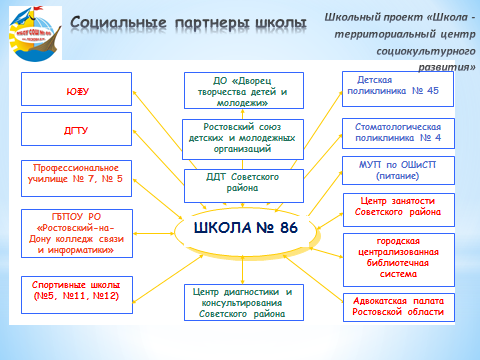 Модуль «Профориентация»Совместная      деятельность      педагогов      и      школьников      по      направлению «Профориентация» включает в себя профессиональное просвещение школьников; диагностику и консультирование по проблемам профориентации, организацию профессиональных проб школьников. Задача совместной деятельности педагога и ребенка- подготовить школьника к осознанному выбору своей будущей профессиональной деятельности. Создавая профориентационнозначимые проблемные ситуации, формирующие готовность школьника к выбору, педагог актуализирует его профессиональное самоопределение, позитивный взгляд на труд в постиндустриальном мире, охватывающий не только профессиональную, но и внепрофессиональную составляющие такой деятельности.Эта работа осуществляется через:- участие в работе всероссийских профориентационных проектов: «Билет в будущее»,«ПроеКТОриЯ», созданных в сети Интернет, совместное с педагогами изучение интернет-ресурсов, посвященных выбору профессий, прохождение профориентационного онлайн-тестирования, прохождение онлайн - курсов по интересующим профессиям и направлениям образования;- цикл дел «Кем быть?», который включает профориентационные часы общения, диагностику и анкетирование, индивидуальные консультации психолога для школьников и их родителей по вопросам склонностей, способностей, дарований и иных индивидуальных особенностей детей, которые могут иметь значение в процессе выбора ими профессии. Цикл «Кем быть?» реализуется на уровне классного коллектива и направлен на подготовку школьника к осознанному планированию и реализации своего профессионального будущего;- экскурсии на предприятия города, дающие школьникам начальные представления о существующих профессиях и условиях работы людей, представляющих эти профессии;- посещение профориентационных выставок, ярмарок профессий, тематических профориентационных парков, дней открытых дверей в средних специальных учебных заведениях и вузах.Организационный разделКадровое обеспечениеДля кадрового потенциала школы характерны стабильность состава. Это обеспечивает более качественное и результативное преподавание. Наличие большей части педагогов — специалистов с большим опытом педагогической деятельности способствует организации работы в системе подготовки и повышения квалификации, а так же в выборе новых подходов к преподаванию. Это обеспечивает выбор наиболее приемлемых методик и технологий, которые гармонично соотносятся с содержанием предмета преподавания. С одной стороны, такое положение гарантирует высокий качественный потенциал коллектива. С другой стороны в последние годы наблюдается омоложение педагогических кадров.Деятельность МБОУ «Школа № 86» по развитию кадрового потенциала: в условиях   модернизации   образовательного   процесса    решающую    роль    в достижении главного результата – качественного образования школьников играет профессионализм педагогических и управленческих кадров.В соответствии с этим важнейшими направлениями кадровой политики в области образования являются:- совершенствование системы подготовки, переподготовки и повышения уровня квалификации и профессионализма педагогических и руководящих работников;- работа по удовлетворению потребностей образовательного учреждения в высококвалифицированных и творческих кадрах; повышение престижа педагогической профессии.В данном направлении в образовательном учреждении проводятся следующие мероприятия:- создание комфортных условий для привлечения молодых специалистов;- обеспечение возможности прохождения педагогами переквалификации;- создание условий самоподготовки педагогов для успешности в прохождении аттестации на более высокую квалификационную категорию;- оснащение материально - технической базы;- использование рациональных педагогических нагрузок;- помощь педагогу в выборе темы самообразования;- сопровождение педагогов по теме самообразования.В школе запланированы и проводятся мероприятия, направленные на повышение квалификации работников образовательного учреждения в области воспитания, организация научно-методической поддержки и сопровождения педагогов с учетом планируемых потребностей образовательной системы ОУ и имеющихся у самих педагогов интересов.Ведется планомерная работа по пропаганде положений теории воспитательных систем среди педагогического коллектива:- через регулярное проведение и участие в семинарах, научно-практических конференциях от школьных до региональных международных;- через научно-методические пособия.Кадровое обеспечение воспитательного процесса в МБОУ «Школа №86»Нормативно-методическое обеспечениеПеречень локальных правовых документов МБОУ «Школа № 86», в которые вносятся изменения в соответствии с рабочей программы воспитания представлены на сайте МБОУ «Школа № 86»: http://school86rnd.ru/cvedeniya-ob-obrazovatelnoy-organizatsii/dokumenty/reglamentiruyuschie-dokumenty-obrazovatelnoy-organizatsii Требования к условиям работы с детьмис особыми образовательными потребностямиОсобыми задачами воспитания обучающихся с особыми образовательными потребностями в МБОУ «Школа № 86» являются:- налаживание эмоционально-положительного взаимодействия детей с окружающими для их успешной социальной адаптации и интеграции в школе;- формирование доброжелательного отношения к детям и их семьям со стороны всех участников образовательных отношений;- построение воспитательной деятельности с учётом индивидуальных особенностей и возможностей каждого обучающегося;- обеспечение психолого-педагогической поддержки семей обучающихся, содействие повышению уровня их педагогической, психологической, медико-социальной компетентности.При организации воспитания детей с особыми образовательными потребностями ОУ ориентируется на:- на формирование личности ребенка с особыми образовательными потребностями с использованием адекватных возрасту и физическому и (или) психическому состоянию методов воспитания;- на создание оптимальных условий совместного воспитания и обучения детей с особыми образовательными потребностями и их сверстников с использованием адекватных вспомогательных средств, и педагогических приемов, организацией совместных форм работы воспитателей, педагогов-психологов, учителей-логопедов, учителей-дефектологов;- на личностно-ориентированный подход в организации всех видов детской деятельности.Система поощрения социальной успешности и проявлений активной жизненной позиции обучающихсяСистема поощрения проявлений активной жизненной позиции и социальной успешности обучающихся призвана способствовать формированию у обучающихся ориентации на активную жизненную позицию, инициативность, максимально вовлекать их в совместную деятельность в воспитательных целях. Система проявлений активной жизненной позиции и поощрения социальной успешности обучающихся строится на принципах:- публичности, открытости поощрений (информирование всех обучающихся о награждении, проведение награждений в присутствии значительного числа обучающихся);- соответствия артефактов и процедур награждения укладу жизни школы, качеству воспитывающей среды, специфической символике, выработанной и существующей в укладе школы;- прозрачности правил поощрения (наличие положения о награждениях, неукоснительное следование порядку, зафиксированному в этом документе, соблюдение справедливости при выдвижении кандидатур);- регулировании частоты награждений (недопущение избыточности в поощрениях, чрезмерно большие группы поощряемых и т. п.);- сочетании индивидуального и коллективного поощрения (использование индивидуальных и коллективных наград дает возможность стимулировать как индивидуальную, так и коллективную активность обучающихся, преодолевать межличностные противоречия между обучающимися, получившими и не получившими награду);- привлечении к участию в системе поощрений на всех стадиях родителей (законных представителей) обучающихся, представителей родительского сообщества, самих обучающихся, их представителей, сторонние организации, их статусных представителей;- дифференцированности поощрений (наличие уровней и типов наград позволяет продлить стимулирующее действие системы поощрения).Формы поощрения проявлений активной жизненной позиции обучающихся и социальной успешности: индивидуальные и групповые портфолио, рейтинги, благотворительная поддержка.Ведение портфолио — деятельность обучающих при её организации и регулярном поощрении классными руководителями, поддержке родителями (законными представителями) по собиранию (накоплению) артефактов, фиксирующих и символизирующих достижения обучающегося.Портфолио может включать артефакты признания личностных достижений, достижений в группе, участия в деятельности (грамоты, поощрительные письма, фотографии призов, фото изделий, работ и др., участвовавших в конкурсах и т. д.). Кроме индивидуального портфолио возможно ведение портфолио класса.Рейтинг — размещение обучающихся или групп в последовательности, определяемой их успешностью, достижениями в чем-либо.Благотворительная поддержка обучающихся, групп обучающихся (классов и др.) может заключаться в материальной поддержке проведения в школе воспитательных дел, мероприятий, проведения внешкольных мероприятий, различных форм совместной деятельности воспитательной направленности, в индивидуальной поддержке нуждающихся в помощи обучающихся, семей, педагогических работников.Благотворительность предусматривает публичную презентацию благотворителей и их деятельности.Анализ воспитательного процессаАнализ воспитательного процесса осуществляется в соответствии с целевыми ориентирами ожидаемых результатов воспитания, личностными результатами обучающихся на уровнях начального общего, основного общего, среднего общего образования, установленных соответствующими ФГОС.Основным методом анализа воспитательного процесса в школе является ежегодный самоанализ воспитательной работы с целью выявления основных проблем и последующего их решения, с привлечением (при необходимости) внешних экспертов, специалистов.Планирование анализа воспитательного процесса включается в календарный план воспитательной работы.Основные принципы самоанализа воспитательной работы:- взаимное уважение всех участников образовательных отношений;- приоритет анализа сущностных сторон воспитания. Ориентирует на изучение, прежде всего, не количественных, а качественных показателей, таких как сохранение уклада школы, качество воспитывающей среды, содержание и разнообразие деятельности, стиль общения, отношений между педагогами, обучающимися и родителями (законными представителями);- развивающий характер осуществляемого анализа. Ориентирует на использование результатов анализа для совершенствования воспитательной деятельности педагогических работников (знания и сохранения в работе цели и задач воспитания, умелого планирования воспитательной работы, адекватного подбора видов, форм и содержания совместной деятельности с обучающимися, коллегами, социальными партнерами);- распределённая ответственность за результаты личностного развития обучающихся. Ориентирует на понимание того, что личностное развитие обучающихся — это результат как организованного социального воспитания (в котором школа участвует наряду с другими социальными институтами), так и их стихийной социализации и саморазвития.Основные направления анализа воспитательного процесса: Результаты воспитания, социализации и саморазвития обучающихся.Критерием, на основе которого осуществляется данный анализ, является динамика личностного развития обучающихся в каждом классе.Анализ проводится классными руководителями вместе с заместителем директора по воспитательной работе (советником директора по воспитательной работе) с последующим обсуждением результатов на методическом объединении классных руководителей или педагогическом совете. Основным способом получения информации о результатах воспитания, социализации и саморазвития обучающихся является педагогическое наблюдение. Внимание педагогов сосредотачивается на вопросах: какие проблемы, затруднения в личностном развитии обучающихся удалось решить за прошедший учебный год? какие проблемы, затруднения решить не удалось и почему? какие новые проблемы, трудности появились, над чем предстоит работать педагогическому коллективу?Состояние организуемой совместной деятельности обучающихся и взрослых.Критерием, на основе которого осуществляется данный анализ, является наличие в школе интересной, событийно насыщенной и личностно развивающей совместной деятельности обучающихся и взрослых.Анализ проводится заместителем директора по воспитательной работе (совместно с советником директора по воспитательной работе), классными руководителями с привлечением актива родителей (законных представителей) обучающихся, актива совета обучающихся. Способами получения информации о состоянии организуемой совместной деятельности обучающихся и педагогических работников могут быть анкетирования и беседы с обучающимися и их родителями (законными представителями), педагогическими работниками, представителями совета обучающихся. Результаты обсуждаются на заседании методических объединений классных руководителей или педагогическом совете. Внимание сосредоточивается на вопросах, связанных с качеством:- проводимых общешкольных основных дел, мероприятий;- деятельности классных руководителей и их классов;- реализации воспитательного потенциала урочной деятельности;- организуемой внеурочной деятельности обучающихся;- внешкольных мероприятий;- создания и поддержки предметно-пространственной среды;- взаимодействия с родительским сообществом;- деятельности ученического самоуправления;- деятельности по профилактике и безопасности;- реализации потенциала социального партнерства;- деятельности по профориентации обучающихся;- действующих в школе детских общественных объединений;- работы школьных медиа;- работы школьного музея (музеев);- добровольческой деятельности обучающихся;- работы школьных спортивных клубов; работы школьного театра.Итогом самоанализа является перечень выявленных проблем, над решением которых  предстоит работать педагогическому коллективу.Итоги самоанализа оформляются в виде отчета, составляемого заместителем директора по воспитательной работе в конце учебного года, рассматриваются и утверждаются педагогическим советом.Организационный раздел Учебный планУчебный план фиксирует общий объем нагрузки, максимальный объем аудиторной нагрузки, состав и структуру обязательных предметных областей, курсов коррекционно-развивающей области, внеурочной деятельности, в том числе распределяет учебное время, отводимое на их освоение по классам и учебным предметам.Учебный план состоит из двух частей - обязательной части и части, формируемой участниками образовательных отношений.Обязательная часть федерального учебного плана определяет состав учебных предметов обязательных предметных областей и учебное время, отводимое на их изучение по годам обучения.Часть учебного плана, формируемая участниками образовательных отношений, обеспечивает реализацию особых (специфических) образовательных потребностей, характерных для обучающихся с НОДА и с легкой умственной отсталостью, а также индивидуальных потребностей каждого обучающегося.. Неотъемлемой частью образовательно-коррекционного процесса является внеурочная деятельность, которая организуется по различным направлениям, способствующим всестороннему развитию обучающихся (духовно-нравственное, социальное, общеинтеллектуальное, общекультурное, адаптивно-спортивное).Количество часов, отводимых в неделю на занятия внеурочной деятельностью, составляет не более 10 часов (в том числе не менее 5 часов в неделю на коррекционно-образовательную область в течение всего срока обучения на уровне начального общего образования) (пункт 3.4.16 Санитарно-эпидемиологических требований).Время, отведенное на внеурочную деятельность, не учитывается при определении максимально допустимой учебной нагрузки обучающихся.Обязательной частью внеурочной деятельности, поддерживающей процесс освоения обучающимися содержания АООП НОО, является коррекционно-развивающая область.Коррекционно-развивающая область включает занятия по программе коррекционной работы и коррекционные курсы: "Речевая практика"; "Основы коммуникации"; "Психомоторика и развитие деятельности"; "Двигательная коррекция". Коррекционно-развивающая область реализуется через систему фронтальных, групповых и индивидуальных занятий.Коррекционно-развивающие занятия с обучающимися с НОДА предусматривают: занятия ЛФК, логопедические занятия и индивидуальные и групповые занятия по коррекции и развитию когнитивных функций.Группы комплектуются с учетом однородности и выраженности речевых, двигательных и других нарушений. Наполняемость групп - 2 - 4 обучающихся. Продолжительность групповых и индивидуальных занятий до 25 - 30 минут, занятий по ЛФК - до 45 минут.Ежедневно занятия физкультурой чередуются с другими учебными предметами. В расписании дополнительно (помимо обязательных уроков адаптивной физической культуры) могут быть предусмотрены занятия, обеспечивающие ежедневную организацию динамических и (или) релаксационных пауз между уроками, а также индивидуальные занятия за счет часов внеурочной деятельности.Индивидуальные занятия по адаптивной физической культуре и ЛФК обеспечивают индивидуальную коррекцию двигательных нарушений обучающихся. Количество часов на каждого обучающегося определяется на основе медицинских рекомендаций в зависимости от тяжести двигательного нарушения (от 2 до 5 часов в неделю).Реализация коррекционно-развивающей области осуществляется за счет часов, отводимых на внеурочную деятельность (количество часов на коррекционно-образовательную область должно быть не менее 5 часов в неделю в течение всего срока обучения) (пункт 3.4.16. Санитарно-эпидемиологических требований).В учебном плане количество часов в неделю на коррекционные курсы указано на одного обучающегося.Продолжительность учебного года в подготовительных и 1 классах составляет 33 недели, во 2 - 4 классах - 34 недели. Продолжительность каникул в течение учебного года составляет не менее 30 календарных дней, летом - не менее 8 недель.Для обучающихся в подготовительных и 1 классах устанавливаются в течение года дополнительные недельные каникулы.Обучение в подготовительных и первых классах проводится без балльного оценивания знаний обучающихся и домашних заданий.При реализации данной адаптированной образовательной программы в МБОУ «Школа № 86» созданы специальные условия, обеспечивающие освоение обучающимися содержания образовательной программы в полном объеме с учетом их особых образовательных потребностей и особенностей здоровья.Учебный план Календарный учебный графикОрганизация образовательной деятельности осуществляется по учебным четвертям. Урочная деятельность обучающихся с ограниченными возможностями здоровья организуется по 5 дневной учебной неделе, в субботу возможна организация и проведение занятий в рамках внеурочной деятельности.Продолжительность учебного года при получении начального общего образования составляет 34 недели, в подготовительном и в 1 классе - 33 недели.С целью профилактики переутомления в календарном учебном графике предусматривается чередование периодов учебного времени и каникул. Начало 2023/2024 учебного года – 1 сентября 2023 года.Последний день 2023/2024 учебного года – 25 мая 2024 года.Праздничные дни:6.11.23, 8.01.24, 23.02.24, 8.03.24, 29.04.24, 30.04.24, 1.05.24, 9.05.24, 10.05.24.27.04.2024 рабочая субботаПродолжительность каникул в течение учебного года:Продолжительность учебных четвертей составляет:I четверть - 8 учебных недель; II четверть - 8 учебных недель; III четверть - 11 учебных недель (для подготовительных и 1 классов – 10 уч. недель);IV четверть - 7 учебных недель.Продолжительность урока 40 минут.Продолжительность перемен между уроками составляет не менее 10 минут, большой перемены (после 2 и 3 урока) - 20 минут. Расписание уроков составляется с учетом дневной и недельной умственной работоспособности обучающихся и шкалы трудности учебных предметов, определенной Гигиеническими нормативами.Образовательная недельная нагрузка распределяется равномерно в течение учебной недели, при этом объем максимально допустимой нагрузки в течение дня составляет:для обучающихся 1-х классов - не должен превышать 4 уроков и один раз в неделю - 5 уроков, за счет урока физической культуры;для обучающихся 2 - 4 классов - не более 5 уроков и один раз в неделю 6 уроков за счет урока физической культуры.Обучение в 1 классе осуществляется с соблюдением следующих требований:учебные занятия проводятся по 5-дневной учебной неделе и только в первую смену, обучение в первом полугодии: в сентябре - октябре - по 3 урока в день по 35 минут каждый, в ноябре - декабре - по 4 урока в день по 35 минут каждый; в январе - мае - по 4 урока в день по 40 минут каждый;в середине учебного дня организуется динамическая пауза продолжительностью не менее 40 минут;предоставляются дополнительные недельные каникулы в середине третьей четверти. Занятия начинаются в 8 ч 30 мин часов утра и заканчиваются не позднее 19 часов.Факультативные занятия и занятия по программам дополнительного образования планируют на дни с наименьшим количеством обязательных уроков. Между началом факультативных (дополнительных) занятий и последним уроком необходимо организовывать перерыв продолжительностью не менее 20 минут.3.3. Календарный план воспитательной работы «Утверждаю»Директор МБОУ «Школа № 86»_____________  Камышная Т.М.Приказ от 31.08.2023 г. № 210Рассмотрена на заседанииМетодического советаМБОУ «Школа № 86»Протокол от 30.08.2023г. №1 Председатель МС ______Шестакова О.А.Рассмотрена на заседанииПедагогического советаМБОУ «Школа № 86»Протокол от 31.08.2023г. №1Секретарьпедсовета______Губарева Е.И.Общие положения ……………………………………………………………………..  31.Целевой раздел…………………………………………………………………………  51.1.Пояснительная записка………………………………………………………………....  51.2.Планируемые результаты освоения АООП НОО для обучающихся с НОДА ……..  71.3.Система оценки достижения планируемых результатов освоения АООП НОО для обучающихся с НОДА  …………………………………………………………………  82.Содержательный раздел………………………………………………………………. 12.1.Рабочие программы учебных предметов …………………………………………….. 12.1.1.Рабочая программа учебных предметов предметной области "Язык и речевая практика" ………………………………………………………………………………..2.1.2.Рабочая программа по учебному предмету «Мир природы и человека» .……….… 132.1.3.Рабочая программа по учебному предмету «Математика»………………………….. 152.1.4.Рабочая программа по учебному предмету «Рисование» ………...……………….… 172.1.5.Рабочая программа по учебному предмету «Адаптивная физическая культура» .... 192.2.Программа коррекционной работы ………………………….. ……………………… 222.3.Рабочая программа воспитания ……………………………………………………….. 343.Организационный раздел……….…………………………………………………...653.1.Учебный план…………………………………………………………………………..653.2.Календарный учебный график……………………………………………….………..683.3.Календарный план воспитательной работы …………………………………………..70№п/пПеречень мероприятийФорма проведенияСрокиЦели, задачиДиагностическая работаДиагностическая работаДиагностическая работаДиагностическая работаДиагностическая работа1Обследование устной и письменной речи обучающихся 1-ых классовИндивидуальная диагностика1 – 15 сентября15 – 25 маяОпределене обучающихся, имеющих отклонения в речевом развитии2Тестирование обучающихся 1-ых классов (Тест Керна-Йиерасика)Индивидуальная диагностика1 – 15 сентября15 – 25 маяОпределение готовнсти к школьному обучению3Тестирование обучающихся 1-ых классов (Методика «Домик»)Индивидуальная диагностика1 – 15 сентября15 – 25 маяОпределение уровня развития произвольности внимания4Тестирование обучающихся 1-ых классов (Мотивация)Индивидуальная диагностика1 – 15 сентября15 – 25 маяОпределение степени сформированности школьной мотивацииКоррекционно-развивающая работаКоррекционно-развивающая работаКоррекционно-развивающая работаКоррекционно-развивающая работаКоррекционно-развивающая работа1Коррекционные занятия обучающихся с психологом по программе «Курс развития творческого мышления». Автор Ю.Б. Гатанов (по методу Дж. Гилфорда и Дж. Рензулли)Индивидуальные занятияС 15 сентября по 15 маяРазвитие познавательных процессов2Коррекционные занятия обучающихся с психологом по программе «Развитие интеллекта»Индивидуальные занятияС 15 сентября по 15 маяРазвитие мотивации к обучению, рефлексии3Логопедические занятия с  обучающимися, имеющими нарушения в развитии устной и письменной речиИндивидуальные и групповые занятияС 15 сентября по 15 маяКоррекция нарушений в развитии устной и письменной речи Информационно-просветительскаяИнформационно-просветительскаяИнформационно-просветительскаяИнформационно-просветительскаяИнформационно-просветительская1Организация семинара по теме: «Школа дезадаптации. Формы. Причины»Семинар для педагоговноябрьОзнакомление с результатами обследования и направлениями коррекционной работы2Организация семинара по теме: «причины неуспеваемости обучающихся»Семинар для педагоговдекабрьОзнакомление с результатами обследования и способами исправлений нарушений речиКонсультативная работаКонсультативная работаКонсультативная работаКонсультативная работаКонсультативная работа1Развитие мотивации к обучению в школеРодительское собрание, индивидуальные консультацииоктябрьОказание помощи родителям в воспитании детей2Особенности семейного воспитания детей с речевыми нарушениямиРодительское собрание, индивидуальные консультациифевральОказание помощи родителям в воспитании детей с речевыми нарушениямиТемаСодержаниеПрофориентация школьниковПрофориентация, её цели и задачи.Правильный	и	ошибочный	выборпрофессии.	Важность  самостоятельного и обоснованного выбора профессии вашим ребёнком.По	профилактике употребления ПАВПАВ и его влияние на организм ребенка.Как определить, что ребёнок начал употреблять ПАВ. Устойчивость подростка в обществе.Семейные конфликты - причина употребления подростком ПАВ. Как контролировать эмоциональное состояние ребёнка.Половые особенности подростков в системе профилактики ПАВ.По профилактике правонарушений и преступленийПрава и обязанности семьи.Права, обязанности и ответственность родителей.Нравственные уроки семьи - нравственные законы жизни. Права и обязанности ребёнка в семье, в школе, в социуме. Причина детских суицидов.Свободное время и развлечения учащихся.№ п/пЗанимаемая должность1Заместитель директора по ВР2Классные руководители3Педагоги дополнительного образования4Педагог-организатор5Советник по воспитательной работе6Учителя-предметники7Социальный педагог8Логопед9Педагог-психологПредметные областиУчебные предметыУчебные предметыКоличество часов в неделюКоличество часов в неделюКоличество часов в неделюКоличество часов в неделюКоличество часов в неделюПредметные областиУчебные предметыУчебные предметыI п. кл.IIIIIIIVОбязательная частьОбязательная частьОбязательная частьОбязательная частьОбязательная частьОбязательная частьОбязательная частьОбязательная частьЯзык и речевая практикаРусский языкРусский язык22222Язык и речевая практикаЧтениеЧтение22222Математика 
МатематикаМатематика22222ЕстествознаниеОкружающий  мирОкружающий  мир11111ИскусствоМузыкаМузыка11111ИскусствоИзобразительное искусствоИзобразительное искусство11111ТехнологияТехнология (ручной труд)Технология (ручной труд)11111Физическая культураФизическая культура (адаптивная физическая культура)Физическая культура (адаптивная физическая культура)Итого:1010121212часть формируемая участниками образовательных отношенийРечевая практика Речевая практика 11111часть формируемая участниками образовательных отношенийОкружающий  мирОкружающий  мир11часть формируемая участниками образовательных отношенийМатематикаМатематика111Инклюзивно – дистанционноИнклюзивно – дистанционноИнклюзивно – дистанционно22222Язык и речевая практикаРусский языкРусский язык22222Язык и речевая практикаЧтениеЧтение22222Математика МатематикаМатематика22222Физическая культураФизическая культура (адаптивная физическая культура)Физическая культура (адаптивная физическая культура)33333ЕстествознаниеОкружающий  мирОкружающий  мир111ТехнологияТехнология (ручной труд)Технология (ручной труд)111Итого:Итого:Итого:99111111Учебная нагрузкаУчебная нагрузкаУчебная нагрузка2121232323Внеурочная деятельность:Внеурочная деятельность:Внеурочная деятельность:1010101010Коррекционно-развивающая работаКоррекционно-развивающая работаСенсорное развитие (психолог)22222Коррекционно-развивающая работаКоррекционно-развивающая работаПредметно-практические действия22222Коррекционно-развивающая работаКоррекционно-развивающая работаЛогопедические занятия11111Коррекционно-развивающая работаКоррекционно-развивающая работаАльтернативная коммуникация (деф)22222Другие направления внеурочной деятельностиДругие направления внеурочной деятельностиФункциональная грамотность11111Другие направления внеурочной деятельностиДругие направления внеурочной деятельностиТропинка в мир профессий11111Другие направления внеурочной деятельностиДругие направления внеурочной деятельностиРазговоры о важном 11111ИтогоИтогоИтого3131333333КаникулыСроки каникул ПродолжительностьОсенние каникулыс 29 октября по 06 ноября 2023 года9 календарных днейЗимние каникулыс 31 декабря 2023 года по 08 января 2024 года;9 календарных днейДополнительные каникулы для обучающихся подготовительных и 1-х классовс 12 февраля по 18 февраля 2024 года7 календарных днейВесенние каникулыс 23 марта по 31 марта 2024 года9 календарных днейЛетние каникулыс 26 мая 2024 года по 31 августа 2024 года 3 месяца1.Основные школьные дела1.Основные школьные дела1.Основные школьные дела1.Основные школьные дела1.Основные школьные дела1.Основные школьные делаДела, события, мероприятияКлассыКлассыПериодпроведенияПериодпроведенияОтветственныеДень знаний1-41-41 сентября1 сентябряЗам. директора по ВР, вожатая,классные руководителиЦеремония поднятия (спуска)государственного флага Российской Федерации1-4(по графику)1-4(по графику)Еженедельно(понедельник, пятница)Еженедельно(понедельник, пятница)Зам. директора по ВР, классные руководители, вожатая, советники по воспитаниюМероприятия, посвященные Дню города1-41-4сентябрьсентябрьЗам. директора по ВР, классные руководители, вожатая, советники по воспитаниюУчастие в акции Лиги волонтеров «Большая уборка», «Разделяй с нами»1-41-4сентябрь (вторая неделя)сентябрь (вторая неделя)Зам. директора по ВР, классные руководителиУрок безопасности1-41-44-7 сентября4-7 сентябряЗам. директора по ВР,классные руководителиДень солидарности в борьбе с терроризмом (по отдельному плану)1-41-44-7 сентября4-7 сентябряЗам. директора по ВР,Учителя-предметники, классные руководителиДекада безопасности «Внимание - дети!»1-41-44-15 сентября4-15 сентябряЗам. директора по ВР,классные руководителиПраздничные мероприятия, посвященные 274-й годовщине города Ростова-на-Дону1-41-415-17 сентября15-17 сентябряЗам. директора по ВР, классные руководители,вожатаяДень добра и уважения: ко Дню пожилого человека1-41-429 сентября29 сентябряЗам. директора по ВР, классные руководители,вожатаяДень учителя в школе: поздравление учителей, концертная программа.1-41-4октябрьоктябрьЗам. директора по ВР, классные руководители, вожатая, учительмузыкиАкция «Ветеран живет рядом», ко Днюпожилого человека.1-41-4октябрьоктябрьКлассные руководители,советники по воспитанию«День древонасаждений»1-41-4октябрьоктябрьКлассные руководителиЭкологические акции «Живые родники Ростова», «Большая уборка»,«Разделяй с нами», «Культура обращения с отходами» в рамках реализациимуниципального проекта«Ростов-город будущего»1-41-41-31 октября1-31 октябряЗам. директора по ВР,учителя доп. образования, учителя-предметникиДень народного единства1-41-44 ноября4 ноябряЗам. директора по ВР,  МО историиГородской этап Всероссийского конкурса исследовательских краеведческих работучащихся «Отечество»1-41-415 ноября15 ноябряЗам. директора по УВР,  МОисторииМеждународный день толерантности (по отдельному плану)1-41-416 ноября16 ноябряШУПР, социальныйпедагог, классные руководителиДень матери в России1-41-424 ноября24 ноябряСоветник директора по воспитанию, классные руководителиРайонный этап городского фестиваля инсценированной военно-патриотической песни «Любите Россию! И будьте навеки России верны»1-41-4до 29 ноябрядо 29 ноябряЗам. директора по ВР, классные руководителиПроведение Акции «Почта доверия»1-41-419-25 ноября19-25 ноябряЗам. директора по ВР,ШУПРЕдиный Урок Права1-41-420-24 ноября20-24 ноябряЗам. директора по ВР,ШУПРВсемирный день борьбы со СПИДом1-41-41 декабря1 декабряСоветник директора по воспитанию, классные руководителиГородская викторина АВС по изучениюправил дорожного движения1-41-41-15 декабря1-15 декабряРуководитель отряда ЮИД, советникДень Конституции Российской федерации1-41-412 декабря12 декабряСоветник директора по воспитанию, классные руководители,МО историиНовогодние представления «Театр – детям»1-41-425-29 декабря25-29 декабряЗам. директора по ВР,классные руководителиГородской конкурс «Безопасность глазами детей»1-41-4январь-февральянварь-февральРуководитель отряда ЮИДДетские новогодние мероприятия1-41-41-19 января1-19 январяЗам. директора по ВР,классные руководители, советникОрганизация выставки «Игрушка, сделанная своими руками»1-41-426-28 декабря26-28 декабряЗам. директора по ВР,классные руководители, вожатаяОрганизация выставки «Дорожный знак на новогодней елке»1-41-426-28 декабря26-28 декабряЗам. директора по ВР,классные руководители, вожатаяАкции «Покормите птиц зимой»1-41-426-28 декабря26-28 декабряЗам. директора по ВР,классные руководители, вожатая«Рождественский перезвон»1-41-426-28 декабря26-28 декабряЗам. директора по ВР,классные руководители, вожатаяВсероссийская Акция «Спорт-альтернативапагубным привычкам»1-41-4январьянварьЗам. директора по ВР,классные руководителиДекада Воинской СлавыДекада Воинской СлавыДекада Воинской СлавыДекада Воинской СлавыДекада Воинской СлавыДекада Воинской СлавыУроки мужества (беседы, классные часы), посвященные первому освобождению Ростова-на-Дону1-41-422-29 ноября22-29 ноябряКлассные руководителиВыставка военных книг, стенгазет, посвященных 2-му освобождению города Ростова-на-Дону»1-41-412-22февраля12-22февраляКлассныеруководители,зав. библиотекойДень Российской науки1-41-48 февраля8 февраляКлассные руководителиДень Конституции Российской федерации1-41-412 декабря12 декабряКлассные руководители,МО историиБлаготворительная акция«Рождественский перезвон»1-41-4декабрь-январьдекабрь-январьКлассные руководителиВсероссийская Акция «Спорт – альтернатива пагубным привычкам»1-41-4январьянварьЗам. директора по ВР, классные руководители«900 Дней мужества», - комплекс мероприятий, посвященных 81-летию со Дня полного освобождения Ленинградаот фашистской блокады1-41-427 января27 январяКлассные руководители.Мероприятия месячника гражданского и патриотического воспитанияМероприятия месячника гражданского и патриотического воспитанияМероприятия месячника гражданского и патриотического воспитанияМероприятия месячника гражданского и патриотического воспитанияМероприятия месячника гражданского и патриотического воспитанияМероприятия месячника гражданского и патриотического воспитанияТоржественное открытие городского Месячника оборонно-массовой работыТоржественное открытие городского Месячника оборонно-массовой работы1-426 январяЗам. директора по ВР,классные руководители, вожатаяЗам. директора по ВР,классные руководители, вожатаяЛитературно-музыкальная композиция: «К подвигу солдата сердцем прикоснись!»- коДню Защитника ОтечестваЛитературно-музыкальная композиция: «К подвигу солдата сердцем прикоснись!»- коДню Защитника Отечества1-4февральЗам. директора по ВР,классные руководителиЗам. директора по ВР,классные руководителиКлассный час - поздравление: Мы - будущие Защитники Отечества.Классный час - поздравление: Мы - будущие Защитники Отечества.1-4февральКлассные руководителиКлассные руководителиРостов-на Дону – город воинской славы:страницы огненных летРостов-на Дону – город воинской славы:страницы огненных лет1-4февральКлассные руководителиКлассные руководители«Взметнулась Донская волна, сметая фашистскую нечисть…»: комплекс мероприятий, посвященных освобождению Ростова-на-Дону от немецко- фашистских захватчиков.«Взметнулась Донская волна, сметая фашистскую нечисть…»: комплекс мероприятий, посвященных освобождению Ростова-на-Дону от немецко- фашистских захватчиков.1-47-14 февраляКлассные руководители,советники по воспитаниюКлассные руководители,советники по воспитаниюДень памяти о россиянах, исполнявшихслужебный долг за пределами ОтечестваДень памяти о россиянах, исполнявшихслужебный долг за пределами Отечества1-415 февраляклассные руководителиклассные руководителиМаленькие герои большой войны. Мальчишки-сыны донского края вборьбе с немецко-фашистскими захватчикамиМаленькие герои большой войны. Мальчишки-сыны донского края вборьбе с немецко-фашистскими захватчиками1-4февральКлассные руководителиКлассные руководителиТоржественное закрытие месячника оборонно-массовой работыТоржественное закрытие месячника оборонно-массовой работы1-425 февраляЗам. директора по ВР, классные руководителиЗам. директора по ВР, классные руководителиПатриотическая акция «Удели внимание,ветерану»Патриотическая акция «Удели внимание,ветерану»1-4февраль-майКлассные руководители, советники по воспитаниюКлассные руководители, советники по воспитаниюПатриотическая акция «Блокадный хлеб»Патриотическая акция «Блокадный хлеб»1-4февральЗам. директора по ВР,классные руководителиЗам. директора по ВР,классные руководители«Только с этого дня начинается в мире весна», - комплекс мероприятий,посвященных международному Дню 8 марта.«Только с этого дня начинается в мире весна», - комплекс мероприятий,посвященных международному Дню 8 марта.1-47 мартаЗам. директора по ВР, классные руководители,вожатаяЗам. директора по ВР, классные руководители,вожатаяКонкурсно-игровая программа «Классныедевчонки»Конкурсно-игровая программа «Классныедевчонки»1-45 мартаКлассные руководителиКлассные руководителиВнеклассное мероприятие«Широкая масленица»Внеклассное мероприятие«Широкая масленица»1-411-17 мартаКлассные руководителиКлассные руководителиПраздник прощания с АзбукойПраздник прощания с Азбукой1мартКлассные руководителиКлассные руководителиДень воссоединения Крыма и РоссииДень воссоединения Крыма и России1-418 мартаКлассные руководителиМО историиКлассные руководителиМО истории«День древонасаждений»«День древонасаждений»1-413 апреляКлассные руководителиКлассные руководителиДень ЗдоровьяДень Здоровья1-4апрельУчителя физкультурыУчителя физкультурыДень космонавтики. Гагаринский урокДень космонавтики. Гагаринский урок1-412 апреляКлассные руководители МО историиКлассные руководители МО историиУчастие в дистанционных конкурсах,олимпиадах, викторинахУчастие в дистанционных конкурсах,олимпиадах, викторинах1-4В течение годаУчителя-предметники Классные руководителиУчителя-предметники Классные руководителиПатриотическая акция «Удели внимание,ветерану»Патриотическая акция «Удели внимание,ветерану»1-4апрель-майКлассные руководителиКлассные руководителиТоржественные мероприятия, посвященные Дню ПобедыТоржественные мероприятия, посвященные Дню ПобедыТоржественные мероприятия, посвященные Дню ПобедыТоржественные мероприятия, посвященные Дню ПобедыТоржественные мероприятия, посвященные Дню ПобедыТоржественные мероприятия, посвященные Дню ПобедыУчастие в Всероссийской акции«Бессмертный полк»Участие в Всероссийской акции«Бессмертный полк»1-4майКлассные руководители, родителиКлассные руководители, родителиАкция «Письмо в бессмертный полк»Акция «Письмо в бессмертный полк»1-4майКлассные руководители ,родителиКлассные руководители ,родителиВсероссийский проект «Спасибо за всё»Всероссийский проект «Дорога памяти»Всероссийский проект «Спасибо за всё»Всероссийский проект «Дорога памяти»1-4майКлассные руководителиКлассные руководителиВсероссийская онлайн-акция «Свеча памяти»Всероссийская онлайн-акция «Свеча памяти»1-4майКлассные руководители ,родителиКлассные руководители ,родителиВсероссийская акция «Окна Победы»Всероссийская акция «Окна Победы»1-4майКлассные руководителиКлассные руководителиМеждународный день семьиМеждународный день семьи1-415 маяКлассные руководители родителиКлассные руководители родителиТоржественная линейка «Последнийзвонок»Торжественная линейка «Последнийзвонок»1майЗам. директора по ВРЗам. директора по ВРТоржественное мероприятие «Выпускной»Торжественное мероприятие «Выпускной»4июньЗам. директора по ВРЗам. директора по ВРДень памяти и скорби – день начала ВеликойОтечественной войныДень памяти и скорби – день начала ВеликойОтечественной войны1-422 июняНачальник пришкольного лагеряНачальник пришкольного лагеряВнешкольные мероприятияВнешкольные мероприятияВнешкольные мероприятияВнешкольные мероприятияВнешкольные мероприятияВнешкольные мероприятияСмотр основных и резервных отрядов ЮИДСмотр основных и резервных отрядов ЮИД1-4По согласованиюРуководитель отряда ЮИДРуководитель отряда ЮИДПроект «Ростов-территория безопасности»Проект «Ростов-территория безопасности»1-4В течение годаЗам. директора по ВР, классные руководителиЗам. директора по ВР, классные руководителиВыставка детского технического творчества«Юные техники-любимому городу», посвященная 274- годовщины со дня основания города Ростова-на-ДонуВыставка детского технического творчества«Юные техники-любимому городу», посвященная 274- годовщины со дня основания города Ростова-на-Дону1-4Сентябрь (II декада)Зам. директора по ВР, классные руководители, вожатые, педагоги- технологииЗам. директора по ВР, классные руководители, вожатые, педагоги- технологииПраздничные мероприятия, посвященные 274-й годовщине города Ростова-на-ДонуПраздничные мероприятия, посвященные 274-й годовщине города Ростова-на-Дону1-416-17 сентябряЗам. директора по ВР, классные руководители,вожатыеЗам. директора по ВР, классные руководители,вожатыеГородской этап Всероссийского конкурса исследовательских краеведческих работ учащихся «Отечество»Городской этап Всероссийского конкурса исследовательских краеведческих работ учащихся «Отечество»1-415 ноябряКлассные руководители, МО историиКлассные руководители, МО историиРайонный этап городского фестиваля инсценированной военно-патриотической песни «Любите Россию! И будьте навеки России верны»Районный этап городского фестиваля инсценированной военно-патриотической песни «Любите Россию! И будьте навеки России верны»1-4до 29 ноябряКлассные руководителиКлассные руководителиГородская викторина АВС по изучению правил дорожного движенияГородская викторина АВС по изучению правил дорожного движения1-41-15 декабряЗам. директора по ВР, руководитель отрядаЮИДЗам. директора по ВР, руководитель отрядаЮИДX (заочный) городской краеведческий конкурс детского творчества «Воспевая край Донской»X (заочный) городской краеведческий конкурс детского творчества «Воспевая край Донской»1-418 январяЗам. директора по ВР, классные руководители, вожатые, педагоги-Зам. директора по ВР, классные руководители, вожатые, педагоги-Торжественное открытие городского Месячника оборонно-массовой работыТоржественное открытие городского Месячника оборонно-массовой работы1-427 январяЗам. директора по ВР,классные руководители, педагог-организаторЗам. директора по ВР,классные руководители, педагог-организаторГородской конкурс «Безопасность глазами детей»Городской конкурс «Безопасность глазами детей»1-4январь-февральЗам. директора по ВР, классные руководителиЗам. директора по ВР, классные руководителиВоенно-спортивные состязания «Юнармейцы, вперед!»Военно-спортивные состязания «Юнармейцы, вперед!»1-45-6 февраляЗам. Директора по ВР, советник директора по воспитаниюЗам. Директора по ВР, советник директора по воспитаниюВоенно-тактические соревнования «Юные защитники Отечества»Военно-тактические соревнования «Юные защитники Отечества»1-412-13 февраляЗам. директора по ВРЗам. директора по ВРГородская патриотическая акция «Ростовчанин, помни эту дату!»Городская патриотическая акция «Ростовчанин, помни эту дату!»1-414 февраляЗам. директора по ВР, классные руководителиЗам. директора по ВР, классные руководителиТоржественное закрытие месячника оборонно-массовой работыТоржественное закрытие месячника оборонно-массовой работы1-425 февраляЗам. директора по ВР, классные руководители,Зам. директора по ВР, классные руководители,XVI Городской дистанционныйкраеведческий читательский конкурс«Мой друг-книга», посвященный 115-й годовщине со дня рожденияВ.А. ЗакруткинаXVI Городской дистанционныйкраеведческий читательский конкурс«Мой друг-книга», посвященный 115-й годовщине со дня рожденияВ.А. Закруткина1-421 февраляЗам. директора по ВР, кл .рукЗам. директора по ВР, кл .рукГородская научно-практическая конференция«ЭКОЛОГиЯ» в рамках реализациимуниципального проекта «Ростов-городбудущего»Городская научно-практическая конференция«ЭКОЛОГиЯ» в рамках реализациимуниципального проекта «Ростов-городбудущего»1-41-28 февраляМостовая Е.П.рабочая группаМостовая Е.П.рабочая группаСмотр основных и резервных отрядов ЮИДСмотр основных и резервных отрядов ЮИД1-4мартРуководитель отряда ЮИДРуководитель отряда ЮИДМероприятия , посвященные Дню ПобедыМероприятия , посвященные Дню Победы1-4мартЗам. директора по ВР, классные руководители,Зам. директора по ВР, классные руководители,XVI городской (заочный) краеведческийтворческий конкурс «Символы моей Родины»XVI городской (заочный) краеведческийтворческий конкурс «Символы моей Родины»1-415 мартаКлассные руководители,МО историиКлассные руководители,МО историиНеделя высоких технологий и технопредпринимательстваНеделя высоких технологий и технопредпринимательства1-411-15 мартаКлассные руководители, педагог-организаторКлассные руководители, педагог-организаторГородской конкурс по информационно- коммуникационным технологиям«Безопасность цифрового мираГородской конкурс по информационно- коммуникационным технологиям«Безопасность цифрового мира1-422 мартаЗам. директора по ВР, классные руководители,Зам. директора по ВР, классные руководители,Весенняя сессия конференции ДАНЮИВесенняя сессия конференции ДАНЮИ1-41-27 мартаЗам. директора по ВР, классные руководителиЗам. директора по ВР, классные руководителиГородская научно-практическая конференция«ЭКОЛОГиЯ» в рамках реализациимуниципального проекта «Ростов-город будущего»Городская научно-практическая конференция«ЭКОЛОГиЯ» в рамках реализациимуниципального проекта «Ростов-город будущего»1-41-31 мартаМостовая Е.П. рабочая группаМостовая Е.П. рабочая группаКонкурс творческих работ к Международному Дню птиц «Птицы Родного края» в рамках реализации муниципального проекта «Ростов-город будущего»Конкурс творческих работ к Международному Дню птиц «Птицы Родного края» в рамках реализации муниципального проекта «Ростов-город будущего»1-41-31 мартаКлассные руководители, педагог-организаторКлассные руководители, педагог-организаторГородской фестиваль детских и юношеских любительских театральных коллективов«Браво, дети!»Городской фестиваль детских и юношеских любительских театральных коллективов«Браво, дети!»1-4апрельЗам. директора по ВР, классные руководители,Зам. директора по ВР, классные руководители,Конкурс творческих работ к Международному Дню птиц «Птицы Родного края» в рамках реализации муниципального проекта «Ростов-город будущего».Конкурс творческих работ к Международному Дню птиц «Птицы Родного края» в рамках реализации муниципального проекта «Ростов-город будущего».1-41-15 апреляЗам. директора по ВР, классные руководители, педагог-организаторЗам. директора по ВР, классные руководители, педагог-организаторДень древонасажденийДень древонасаждений1-413 апреляЗам. директора по ВР, классные руководители,Зам. директора по ВР, классные руководители,Муниципальный этап Всероссийской заочной акции «Физическая культура и спорт –альтернатива пагубным привычкам»Муниципальный этап Всероссийской заочной акции «Физическая культура и спорт –альтернатива пагубным привычкам»1-4март- май (пообъявлению)Классные руководители, МО физической культурыКлассные руководители, МО физической культурыЭтапы Всероссийского конкурса-фестиваля«Безопасное колесо- 2024»Этапы Всероссийского конкурса-фестиваля«Безопасное колесо- 2024»1-4апрель-майЗам. директора по ВР, руководитель кружка ЮИДЗам. директора по ВР, руководитель кружка ЮИДГородской туристский слет учащихся«Память жива», посвященный 79-й годовщине Победы в Великой Отечественной ВойнеГородской туристский слет учащихся«Память жива», посвященный 79-й годовщине Победы в Великой Отечественной Войне1-413-14 маяЗам. директора по ВР, классные руководители,МО историиЗам. директора по ВР, классные руководители,МО историиXIХ городской (заочный) краеведческий конкурс рисунка «Мой край – Донской»,посвященный Международному дню семьиXIХ городской (заочный) краеведческий конкурс рисунка «Мой край – Донской»,посвященный Международному дню семьи1-417 маяКлассные руководители, МО историиКлассные руководители, МО историиГородской конкурс инновационных технических проектов в рамках городского Фестиваля технического и декоративно-прикладного творчестваГородской конкурс инновационных технических проектов в рамках городского Фестиваля технического и декоративно-прикладного творчества1-420 маяЗам. директора по ВР, классные руководителиЗам. директора по ВР, классные руководителиГородские соревнования по спортивномуориентированию, посвященные международному дню ориентированияГородские соревнования по спортивномуориентированию, посвященные международному дню ориентирования1-422 маяЗам. директора по ВР, классные руководители, педагоги физкультурыЗам. директора по ВР, классные руководители, педагоги физкультурыЭкологические акции «Живые родники Ростова», «Большая уборка», «Разделяй с нами», «Культура обращения с отходами»,«День Древонасаждения», «Свобода от отходов», «Сдай макулатуру – спаси дерево»,«Нет пакетам»Экологические акции «Живые родники Ростова», «Большая уборка», «Разделяй с нами», «Культура обращения с отходами»,«День Древонасаждения», «Свобода от отходов», «Сдай макулатуру – спаси дерево»,«Нет пакетам»1-41-31 маяИванова О.В. рабочая группаИванова О.В. рабочая группаМероприятия, посвященные дню Памяти искорбиМероприятия, посвященные дню Памяти искорби1-419-22 июняЗам. директора по ВР, классные руководителивожатаяЗам. директора по ВР, классные руководителивожатаяМероприятия, посвященныеМеждународному дню борьбы с наркоманией и незаконным оборотом наркотиковМероприятия, посвященныеМеждународному дню борьбы с наркоманией и незаконным оборотом наркотиков1-425 мая -26 июняКлассные руководители, педагог-организаторКлассные руководители, педагог-организаторФестиваль детского технического и декоративно-прикладного творчества«Страна, в которой правит детство»: торжественное открытие городской выставки детского творчества (посещение выставки пографику)Фестиваль детского технического и декоративно-прикладного творчества«Страна, в которой правит детство»: торжественное открытие городской выставки детского творчества (посещение выставки пографику)1-41-29 июняКлассные руководители, учителя технологииКлассные руководители, учителя технологии2. Классное руководство2. Классное руководство2. Классное руководство2. Классное руководство2. Классное руководство2. Классное руководствоРабота с классным коллективомРабота с классным коллективомРабота с классным коллективомРабота с классным коллективомРабота с классным коллективомРабота с классным коллективомВнеурочная деятельность в рамках Всероссийских, региональных, муниципальных онлайн и офлайн проектах, конкурсах, фестивалях.Внеурочная деятельность в рамках Всероссийских, региональных, муниципальных онлайн и офлайн проектах, конкурсах, фестивалях.1-4В соответствии  с поступлением информацииЗам. директора по ВР, классные руководители, вожатые, родители.Зам. директора по ВР, классные руководители, вожатые, родители.Внеурочные занятия «Разговоры о важном»Внеурочные занятия «Разговоры о важном»1-4В течение года каждый понедельникЗам. директора по ВР, классныеруководителиЗам. директора по ВР, классныеруководителиАнкетирование обучающихся. Выявление трудных и предполагаемых подростков, попавших в трудную жизненную ситуацию.Анкетирование обучающихся. Выявление трудных и предполагаемых подростков, попавших в трудную жизненную ситуацию.1-4СентябрьЗам. директора по ВР, классные руководителиЗам. директора по ВР, классные руководителиЗаполнение классными руководителями«Социальных паспортов класса»Заполнение классными руководителями«Социальных паспортов класса»1-4СентябрьЗам. директора по ВР,классные руководителиЗам. директора по ВР,классные руководителиЗаполнение классными руководителями « Таблица факторов риска развития кризисных состояний и наличия суицидальных знаков у  обучающихся»Заполнение классными руководителями « Таблица факторов риска развития кризисных состояний и наличия суицидальных знаков у  обучающихся»1-4СентябрьФевральЗам. директора по ВР, классные руководителиЗам. директора по ВР, классные руководителиКлассные коллективные творческие делаКлассные коллективные творческие дела1-4В соответствии с планомЗам. директора по ВР, классныеруководителиЗам. директора по ВР, классныеруководителиПодготовка к участию в общешкольныхключевых делахПодготовка к участию в общешкольныхключевых делах1-4В соответствии с планомЗам. директора по ВР, классные руководителиЗам. директора по ВР, классные руководителиДежурство в школеДежурство в школе1-4В течение учебного годаЗам. директора по ВР, классныеруководителиЗам. директора по ВР, классныеруководителиОрганизация экскурсий/походовОрганизация экскурсий/походов1-4В течение учебного годаЗам. директора по ВР,классные руководителиЗам. директора по ВР,классные руководителиПроведение классных часовПроведение классных часов1-4В соответствии с планомЗам. директора по ВР, классныеруководителиЗам. директора по ВР, классныеруководителиПроведение инструктажей по мерам безопасности жизнедеятельности обучающихсяПроведение инструктажей по мерам безопасности жизнедеятельности обучающихся1-4В соответствии с планомЗам. директора по ВР, классные руководителиЗам. директора по ВР, классные руководителиПроведение мероприятий по профилактике ДДТ, по пожарной и антитеррористической безопасности.Формирование социального банка данных каждого классаПроведение мероприятий по профилактике ДДТ, по пожарной и антитеррористической безопасности.Формирование социального банка данных каждого класса1-41 раз в  четверть/при необходимо стиЗам. директора по ВР, классные руководителиЗам. директора по ВР, классные руководителиМониторинг социальных сетей подростковМониторинг социальных сетей подростков1-4ЕженедельноЗам. директора по ВР, классныеруководителиЗам. директора по ВР, классныеруководителиОбмен данными с межведомственными организациями по факту выявления обучающих, занимающихся экстремисткой деятельностьюОбмен данными с межведомственными организациями по факту выявления обучающих, занимающихся экстремисткой деятельностью1-4При выявленииЗам. директора по ВР, классные руководителиЗам. директора по ВР, классные руководителиВызов на заседание Совета профилактикиВызов на заседание Совета профилактики1-4В соответствии с  графиком проведения(ежемесячно)Зам. директора по ВР, классные руководителиЗам. директора по ВР, классные руководителиПланирование каникулярной деятельностиПланирование каникулярной деятельности1-4В концекаждой четвертиЗам. директора по ВР, классные руководителиЗам. директора по ВР, классные руководителиПроведение мероприятий для обучающихся по профилактике правонарушений, кризисных состояний, направленных на сплочение коллектива класса, формированияблагоприятного микроклимата в классе.Проведение мероприятий для обучающихся по профилактике правонарушений, кризисных состояний, направленных на сплочение коллектива класса, формированияблагоприятного микроклимата в классе.1-4В течение годаЗам. директора по ВР, классные руководителиЗам. директора по ВР, классные руководителиРабота с трудными детьми, детьми на ВШУ (посещение на дому, заполнение документации)Работа с трудными детьми, детьми на ВШУ (посещение на дому, заполнение документации)1-4В течение годаЗам. директора по ВР,классные руководителиЗам. директора по ВР,классные руководителиПедагогический всеобуч «Профилактика приобщения к употреблению наркотических и  психоактивных веществ, их пагубного воздействия на организм ребенка, своевременного пресечения первых проб ПАВ несовершеннолетними, и отклоняющегося поведения детей и подростков. Профилактика насилия и жестокого обращения в отношении несовершеннолетних в семье. Профилактикасуицидального поведения».Педагогический всеобуч «Профилактика приобщения к употреблению наркотических и  психоактивных веществ, их пагубного воздействия на организм ребенка, своевременного пресечения первых проб ПАВ несовершеннолетними, и отклоняющегося поведения детей и подростков. Профилактика насилия и жестокого обращения в отношении несовершеннолетних в семье. Профилактикасуицидального поведения».1-41-15 ноябряЗам. директора по ВР, классные руководителиЗам. директора по ВР, классные руководителиПедагогический всеобуч «Профилактика приобщения к употреблению наркотических и психоактивных веществ, их пагубного воздействия на организм ребенка, своевременного пресечения первых проб ПАВ несовершеннолетними, и отклоняющегосяповедения детей и подростков.Педагогический всеобуч «Профилактика приобщения к употреблению наркотических и психоактивных веществ, их пагубного воздействия на организм ребенка, своевременного пресечения первых проб ПАВ несовершеннолетними, и отклоняющегосяповедения детей и подростков.1-41-30 ноябряЗам. директора по ВР, классные руководителиЗам. директора по ВР, классные руководителиПрофилактика насилия и жестокого обращения в отношении несовершеннолетних в семье.Профилактика суицидального поведения».Профилактика насилия и жестокого обращения в отношении несовершеннолетних в семье.Профилактика суицидального поведения».1-415-25 ноябряЗам. директора по ВР, классные руководители, педагог-психолог,социальный педагогЗам. директора по ВР, классные руководители, педагог-психолог,социальный педагогОтчет классных руководителей о проведеннойпрофилактической работе с обучающимися, попавшими в трудную жизненную ситуациюОтчет классных руководителей о проведеннойпрофилактической работе с обучающимися, попавшими в трудную жизненную ситуацию1-41 раз в четвертьЗам. директора по ВР, классные руководители,Зам. директора по ВР, классные руководители,Выявление трудных и предполагаемых подростков, попавших в трудную жизненную ситуацию.Выявление трудных и предполагаемых подростков, попавших в трудную жизненную ситуацию.1-4В течении годаЗам. директора по УВР, ВР, классные руководители, учителя-предметникиЗам. директора по УВР, ВР, классные руководители, учителя-предметникиПроведение встреч с сотрудниками правоохранительных органов в целях правового просвещения обучающихся по вопросам ответственностиза совершение правонарушения или преступленияПроведение встреч с сотрудниками правоохранительных органов в целях правового просвещения обучающихся по вопросам ответственностиза совершение правонарушения или преступления1-41-15 декабряЗам. директора по ВР, классные руководители, педагог-психолог, социальный педагогЗам. директора по ВР, классные руководители, педагог-психолог, социальный педагогРабота с неуспеющими в классеРабота с неуспеющими в классе1-4В течении годаЗам. директора по УВР,ВР, классные руководителиЗам. директора по УВР,ВР, классные руководителиПодготовка к участию в конкурсе смотре военно-патриотической песни.Подготовка к участию в конкурсе смотре военно-патриотической песни.1-4В течении годаЗам. директора по ВР,классные руководителиЗам. директора по ВР,классные руководителиПосещение музеев, театров, цирка, картинной галереи, выставокПосещение музеев, театров, цирка, картинной галереи, выставок1-4По плану классные руководителиКлассные руководителиКлассные руководителиЭкскурсии по г. Ростову-на-Дону, Ростовской областиЭкскурсии по г. Ростову-на-Дону, Ростовской области1-4В течение годаКлассные руководителиКлассные руководителиПосещение кинотеатровПосещение кинотеатров1-4По плану классные руководителиКлассные руководителиКлассные руководителиПосещение исторического Парка «Россия моя история», музея Самбекские высоты, Ботанического сада ЮФУ и дрПосещение исторического Парка «Россия моя история», музея Самбекские высоты, Ботанического сада ЮФУ и др1-4В течение годаКлассные руководителиКлассные руководителиРабота с обучающимисяРабота с обучающимисяРабота с обучающимисяРабота с обучающимисяРабота с обучающимисяРабота с обучающимисяГрупповая и индивидуальная работа с обучающимисяГрупповая и индивидуальная работа с обучающимися1-4В течение учебного годаКлассные руководителиКлассные руководителиАдаптация первоклассниковАдаптация первоклассников1В течение учебногогодаКлассные  руководители,педагог-психологКлассные  руководители,педагог-психологАдаптация детей-беженцев, вынужденныхпереселенцевАдаптация детей-беженцев, вынужденныхпереселенцев1-4В течение учебногогодаКлассные руководители,педагог-психологКлассные руководители,педагог-психологАдаптация вновь прибывших обучающихсяв классе.Адаптация вновь прибывших обучающихсяв классе.1-4В течение учебногогодаКлассные руководители,педагог-психологКлассные руководители,педагог-психологИзучение динамики развития классного коллективаИзучение динамики развития классного коллектива1-4В течение учебногогодаКлассные руководителиКлассные руководителиРабота с родителями обучающихся или их законными представителямиРабота с родителями обучающихся или их законными представителямиРабота с родителями обучающихся или их законными представителямиРабота с родителями обучающихся или их законными представителямиРабота с родителями обучающихся или их законными представителямиРабота с родителями обучающихся или их законными представителямиГрупповая и индивидуальная работа с родителями (законными представителями)обучающихсяГрупповая и индивидуальная работа с родителями (законными представителями)обучающихся1-4В течение учебногогодаКлассные руководителиКлассные руководителиКлассные родительские собранияКлассные родительские собрания1-4 В соотвествии с графиком проведенияКлассные руководителиКлассные руководителиРабота с учителями-предметниками в классеРабота с учителями-предметниками в классеРабота с учителями-предметниками в классеРабота с учителями-предметниками в классеРабота с учителями-предметниками в классеРабота с учителями-предметниками в классеКонсультации с учителями-предметниками (соблюдение единых требований в воспитании, предупреждение и разрешение конфликтов)Консультации с учителями-предметниками (соблюдение единых требований в воспитании, предупреждение и разрешение конфликтов)1-4В течение учебногогодаКлассные руководителиКлассные руководителиМалый педсовет «Адаптация первоклассников»Малый педсовет «Адаптация первоклассников»1ОктябрьКлассные руководители, учителя-предметники, социальный педагог, педагог-психологКлассные руководители, учителя-предметники, социальный педагог, педагог-психологДекада Безопасности «Внимание – дети!»Декада Безопасности «Внимание – дети!»Декада Безопасности «Внимание – дети!»Декада Безопасности «Внимание – дети!»Декада Безопасности «Внимание – дети!»Декада Безопасности «Внимание – дети!»Мониторинг способов прибытия обучающихся в школу и убытия их домойМониторинг способов прибытия обучающихся в школу и убытия их домой1-405 – 16.09Заместитель директора по ВРКл. руководители, родителиЗаместитель директора по ВРКл. руководители, родителиРекомендации для родителей обучающихся о необходимости проведения бесед с детьми, в целях обеспечения безопасности детей в период их следования в  школу и из нее.Рекомендации для родителей обучающихся о необходимости проведения бесед с детьми, в целях обеспечения безопасности детей в период их следования в  школу и из нее.1-405 – 16.09Заместитель директора по ВРКл. руководители, родителиЗаместитель директора по ВРКл. руководители, родителиСоставление схемы маршрута безопасного движения в школу и возвращения домой из нее: «Дом-школа-дом»Составление схемы маршрута безопасного движения в школу и возвращения домой из нее: «Дом-школа-дом»1-405 – 16.09Кл. руководители, родителиКл. руководители, родителиВсероссийский урок безопасности «Противодействие терроризму»:- Противодействие экстремизму и терроризму.- Безопасность в школе и правила поведения при захвате в заложникиВсероссийский урок безопасности «Противодействие терроризму»:- Противодействие экстремизму и терроризму.- Безопасность в школе и правила поведения при захвате в заложники1-405.09.Классные руководителиКлассные руководители"Терроризм глазами детей": фотоколлаж фестиваля рисунков обучавшихся класса"Терроризм глазами детей": фотоколлаж фестиваля рисунков обучавшихся класса3-402.09.Классные руководителиКлассные руководителиВеселые старты: «Спорт против террора»Веселые старты: «Спорт против террора»2,402.09.Учителя физическойкультурыУчителя физическойкультурыКурс внеурочной деятельностиКурс внеурочной деятельностиКурс внеурочной деятельностиКурс внеурочной деятельностиКурс внеурочной деятельностиКурс внеурочной деятельности«Юные инспекторы дорожного движения»«Юные инспекторы дорожного движения»1-406 – 10.09.Согласно расписанияклассных часовКлассные руководителиКлассные руководителиИнструктаж обучающихся классов по технике безопасной организации учебныхзанятий.Инструктаж обучающихся классов по технике безопасной организации учебныхзанятий.1-406-16.09.Зам. директора по УВРУчителя-предметникиЗам. директора по УВРУчителя-предметникиИнструктаж классных руководителей, педагогов внеурочной деятельности по мерам безопасностиИнструктаж классных руководителей, педагогов внеурочной деятельности по мерам безопасности1-402.09.Зам. директора по УВРЗам. директора по УВРИнструктаж обучающихся по мерам безопасностиИнструктаж обучающихся по мерам безопасностиИнструктаж обучающихся по мерам безопасностиИнструктаж обучающихся по мерам безопасностиИнструктаж обучающихся по мерам безопасностиИнструктаж обучающихся по мерам безопасностиВВОДНЫЙ ИНСТРУКТАЖ.Меры безопасности и правила поведения обучающихся в школе и за ее пределами. ИНСТРУКЦИЯ по правилам безопасного поведения на дорогах и на транспорте.ВВОДНЫЙ ИНСТРУКТАЖ.Меры безопасности и правила поведения обучающихся в школе и за ее пределами. ИНСТРУКЦИЯ по правилам безопасного поведения на дорогах и на транспорте.1-401-10.09Классные руководителиКлассные руководителиИНСТРУКЦИЯ по антитеррористической безопасности для работников и обучающихся школыИНСТРУКЦИЯ по антитеррористической безопасности для работников и обучающихся школы1-401-10.09Классные руководителиКлассные руководителиИНСТРУКЦИЯ ПО ОХРАНЕ ТРУДАПрофилактика опасных ситуаций во дворе, на улицах, дома и в общественных местахИНСТРУКЦИЯ ПО ОХРАНЕ ТРУДАПрофилактика опасных ситуаций во дворе, на улицах, дома и в общественных местах1-401-10.09Классные руководителиКлассные руководителиИНСТРУКЦИЯ ПО ОХРАНЕ ТРУДАПравила пожарной безопасности в школе и дома для обучающихсяИНСТРУКЦИЯ ПО ОХРАНЕ ТРУДАПравила пожарной безопасности в школе и дома для обучающихся1-401-10.09Классные руководителиКлассные руководителиИНСТРУКЦИЯ ПО ОХРАНЕ ТРУДАЭлектробезопасность для обучающихся школыИНСТРУКЦИЯ ПО ОХРАНЕ ТРУДАЭлектробезопасность для обучающихся школы1-401-10.09Классные руководителиКлассные руководителиИНСТРУКЦИЯ ПО ОХРАНЕ ТРУДАБезопасное пользование мобильными устройствами. Правила применения мобильных устройств в школе.ИНСТРУКЦИЯ ПО ОХРАНЕ ТРУДАБезопасное пользование мобильными устройствами. Правила применения мобильных устройств в школе.1-401-10.09 Классные руководители Классные руководителиРазмещение информационных заметок:«Опасные ситуации и телефоны экстренных служб» для размещения на доске классной документацииРазмещение информационных заметок:«Опасные ситуации и телефоны экстренных служб» для размещения на доске классной документации1-401-10.09Преподаватель-организатор ОБЖ,Классные руководителиПреподаватель-организатор ОБЖ,Классные руководителиПамятка юного пешеходаПамятка юного пешехода1-401-10.09Классные руководителиКлассные руководители« Безопасность Дорожногодвижения вкомпании мультипликационных героев»« Безопасность Дорожногодвижения вкомпании мультипликационных героев»116 .09.Классные руководителиКлассные руководители« Безопасность Дорожногодвижения вкомпании мультипликационных героев»« Безопасность Дорожногодвижения вкомпании мультипликационных героев»216.09.Классные руководителиКлассные руководителиИнтерактивная викторина: «Я мойгород, безопасность»Интерактивная викторина: «Я мойгород, безопасность»3-408.09.Классные руководителиКлассные руководителиФото-вернисаж детского рисунка: «Дети- движение - дороги»Фото-вернисаж детского рисунка: «Дети- движение - дороги»1-214-16.09Классные руководителиКлассные руководители«Минутки безопасности»«Минутки безопасности»1-4В конце учебного дня после послед-него урокаУчителя-предметникиУчителя-предметникиДетские общественные объединенияДетские общественные объединенияДетские общественные объединенияДетские общественные объединенияДетские общественные объединенияДетские общественные объединенияСмотр основных и резервных отрядов ЮИДСмотр основных и резервных отрядов ЮИД1-4Март,по согласованиюРуководитель отрядаЮИДРуководитель отрядаЮИДРабота «Движения первых»: ЮИДШУС «София» ЮнармияШкольный театр «Фантазия»Работа «Движения первых»: ЮИДШУС «София» ЮнармияШкольный театр «Фантазия»1-4в течение года по плануСоветники по воспитанию, руководители отрядов, школьного театраСоветники по воспитанию, руководители отрядов, школьного театра3. Профилактика и безопасность3. Профилактика и безопасность3. Профилактика и безопасность3. Профилактика и безопасность3. Профилактика и безопасность3. Профилактика и безопасностьСовместная работа с ПДН УМВДСовместная работа с ПДН УМВДСовместная работа с ПДН УМВДСовместная работа с ПДН УМВДСовместная работа с ПДН УМВДСовместная работа с ПДН УМВДПроведение сверки несовершеннолетних, уч-ся школы 1-4 классов, состоящих на ВШУ, учетах КДН и ЗП, ПДН с целью формирования банка данных на указанную категорию, организации сними профилактической работы.Проведение сверки несовершеннолетних, уч-ся школы 1-4 классов, состоящих на ВШУ, учетах КДН и ЗП, ПДН с целью формирования банка данных на указанную категорию, организации сними профилактической работы.1-4сентябрьКлассные руководители, зам. директора по ВР, социальные педагогиКлассные руководители, зам. директора по ВР, социальные педагогиПроведение сверки опекаемых детей 1-4 классов, а также детей, проживающих в малообеспеченных, многодетных, неполных семьях, для составления картотеки и оказания данным семьям социальной, психологической, юридической помощи.Проведение сверки опекаемых детей 1-4 классов, а также детей, проживающих в малообеспеченных, многодетных, неполных семьях, для составления картотеки и оказания данным семьям социальной, психологической, юридической помощи.1-4сентябрьКлассные руководители, зам. директора по ВР, социальные педагогиКлассные руководители, зам. директора по ВР, социальные педагогиПроверка уч-ся, семей, находящихся в социально опасном положении, по месту жительства с целью обследования жилищно-бытовых условий,выявления фактов неблагополучия в семьях.Проверка уч-ся, семей, находящихся в социально опасном положении, по месту жительства с целью обследования жилищно-бытовых условий,выявления фактов неблагополучия в семьях.1-4в течение годаКлассные руководители, зам. директора по ВР, социальные педагогиКлассные руководители, зам. директора по ВР, социальные педагогиПосещение семей, находящихся в социально- опасном положении, семей «трудных» подростковПосещение семей, находящихся в социально- опасном положении, семей «трудных» подростков1-4Начало-конец учебного года Перед заседаниемКДНиЗПСоветского районаг. Ростова-на-ДонуКлассные руководители, зам. директора по ВР, инспектор ПДН, социальные педагогиКлассные руководители, зам. директора по ВР, инспектор ПДН, социальные педагогиРегулярное проведение заседаний Совета профилактикиРегулярное проведение заседаний Совета профилактики1-4,Совет профилакт ики1 раз в четвертьКлассные руководители, зам. директора по ВР, инспектор ПДН, социальные педагоги, психологи,администрация Классные руководители, зам. директора по ВР, инспектор ПДН, социальные педагоги, психологи,администрация Индивидуально-профилактическая работа с учащимися, состоящими на разных формах учетаИндивидуально-профилактическая работа с учащимися, состоящими на разных формах учетаИндивидуально-профилактическая работа с учащимися, состоящими на разных формах учетаИндивидуально-профилактическая работа с учащимися, состоящими на разных формах учетаИндивидуально-профилактическая работа с учащимися, состоящими на разных формах учетаИндивидуально-профилактическая работа с учащимися, состоящими на разных формах учетаИзучение личностей уч-ся и составлениесоциально психологических карточек уч-ся, состоящих на ВШУ, ПДН.Изучение личностей уч-ся и составлениесоциально психологических карточек уч-ся, состоящих на ВШУ, ПДН.1-4в течение годаСоциальный педагог, педагог психолог, классные руководителиСоциальный педагог, педагог психолог, классные руководителиОрганизация встреч с инспектором ПДН, специалистами служб и ведомств системы профилактики с целью получения информации об уч-ся, требующих усиленногоконтроля и оказания им социальной помощи.Организация встреч с инспектором ПДН, специалистами служб и ведомств системы профилактики с целью получения информации об уч-ся, требующих усиленногоконтроля и оказания им социальной помощи.1-4в течение года.Социальный педагогСоциальный педагогИзучение семейных взаимоотношений в семьях уч-ся с целью оказания социальной,психологической помощи.Изучение семейных взаимоотношений в семьях уч-ся с целью оказания социальной,психологической помощи.1-4в течение годаСоциальный педагог, педагог психолог, классные руководителиСоциальный педагог, педагог психолог, классные руководителиПроверка уч-ся по месту жительства с целью выяснения обстановки в семьях, принятия к родителям мер правового характера в случае выявления фактов неблагополучия.Проверка уч-ся по месту жительства с целью выяснения обстановки в семьях, принятия к родителям мер правового характера в случае выявления фактов неблагополучия.1-4в течение годаСоциальный педагог, классные руководители, инспектор ПДН,участковый инспектор милицииСоциальный педагог, классные руководители, инспектор ПДН,участковый инспектор милицииОбследование условий жизни опекаемых детей, а также многодетных и малообеспеченных семей с целью выявленияих потребностей, трудностей  в воспитательном процессеОбследование условий жизни опекаемых детей, а также многодетных и малообеспеченных семей с целью выявленияих потребностей, трудностей  в воспитательном процессе1-4течение годаСоциальный педагог, классные руководители, орган опеки и попечительстваСоциальный педагог, классные руководители, орган опеки и попечительстваОсуществление контроля за посещаемостьюучебных занятий уч-ся «группы риска»Осуществление контроля за посещаемостьюучебных занятий уч-ся «группы риска»1-4в течение годаСоциальный педагог, классные руководителиСоциальный педагог, классные руководителиПроведение индивидуально профилактической работы с уч-ся, состоящими на ВШУ, ПДН с цельюпредупреждения с их стороны нарушенийУстава школы, противоправных действий.Проведение индивидуально профилактической работы с уч-ся, состоящими на ВШУ, ПДН с цельюпредупреждения с их стороны нарушенийУстава школы, противоправных действий.1-4в течение годаСоциальный педагогСоциальный педагогОрганизация каникулярного времени, в том числе летнего отдыха уч-ся. Организация каникулярного времени, в том числе летнего отдыха уч-ся. 1-4ноябрь,январь, март, летнийпериод времени.Социальный педагог, классные руководителиСоциальный педагог, классные руководителиРабота с педагогическим коллективомРабота с педагогическим коллективомРабота с педагогическим коллективомРабота с педагогическим коллективомРабота с педагогическим коллективомРабота с педагогическим коллективомМетодические рекомендации: «Алгоритм действий для педагогов по раннему выявлению и реагированию на деструктивное поведение несовершеннолетних, проявляющееся под воздействием информации негативного характера,распространяемой в сети Интернет»Методические рекомендации: «Алгоритм действий для педагогов по раннему выявлению и реагированию на деструктивное поведение несовершеннолетних, проявляющееся под воздействием информации негативного характера,распространяемой в сети Интернет»педагогиянварь-февральПедагог-психолог, социальные педагогиПедагог-психолог, социальные педагогиПроведение совещания по ознакомлению педагогического коллектива с новыми неформальными объединениями, распространенными в молодежной средеПроведение совещания по ознакомлению педагогического коллектива с новыми неформальными объединениями, распространенными в молодежной средепедагогимартЗам. директора по ВРЗам. директора по ВРАнализ состояния работы школы по выявлениюучащихся, состоящих в НМОАнализ состояния работы школы по выявлениюучащихся, состоящих в НМОпед.коллективмайЗам. директора по ВРЗам. директора по ВРУчастие в методическом объединении классных руководителей школы.Участие в методическом объединении классных руководителей школы.пед.коллективпо плану методическог ообъединенияклассных руководителейСоциальный педагогСоциальный педагогУчастие в заседаниях педагогического советашколыУчастие в заседаниях педагогического советашколыпед.коллективпо плану работышколыСоциальный педагогСоциальный педагогИнформирование о состоянии работы с учащимися и их семьями, находящимися в социально опасном положенииИнформирование о состоянии работы с учащимися и их семьями, находящимися в социально опасном положениипедагогив течение годаСоциальный педагогСоциальный педагогОзнакомление с правовыми документами, регламентирующими организацию работы с детьми и семьями «группы риска».Ознакомление с правовыми документами, регламентирующими организацию работы с детьми и семьями «группы риска».педагогив течение годаСоциальный педагогСоциальный педагогПроведение индивидуальных консультаций.Проведение индивидуальных консультаций.педагогив течение годаСоциальный педагогСоциальный педагогРабота с неблагополучными семьямиРабота с неблагополучными семьямиРабота с неблагополучными семьямиРабота с неблагополучными семьямиРабота с неблагополучными семьямиРабота с неблагополучными семьямиИзучение особенностей и посещение на дому семей, в которых родители ведут асоциальный образ жизни (употребление спиртных напитков,наркотиков и др.)Изучение особенностей и посещение на дому семей, в которых родители ведут асоциальный образ жизни (употребление спиртных напитков,наркотиков и др.)1-4В течение годаЗам. директора по ВР, инспектор ПДН социальный педагогЗам. директора по ВР, инспектор ПДН социальный педагогПостоянное взаимодействие в работе с ПДН, КДН и ЗП по работе с неблагополучными семьямиПостоянное взаимодействие в работе с ПДН, КДН и ЗП по работе с неблагополучными семьямиСотрудники ПДН, КДН и ЗП,родителиВ течение годаЗам. директора по ВР, инспектор ПДН социальный педагогкл. руководителиЗам. директора по ВР, инспектор ПДН социальный педагогкл. руководителиРассмотрение вопросов работы с «трудными» семьями на заседаниях:совета профилактики;педагогических советах;производственных совещаниях;планерках при директореРассмотрение вопросов работы с «трудными» семьями на заседаниях:совета профилактики;педагогических советах;производственных совещаниях;планерках при директореАдминистра ция школы, педагоги, родители1 раз в четвертьЗам. директора по ВР, социальные педагоги, ,инспектор ПДНЗам. директора по ВР, социальные педагоги, ,инспектор ПДНПрофилактика правонарушений и безнадзорности обучающихся Профилактика правонарушений и безнадзорности обучающихся Профилактика правонарушений и безнадзорности обучающихся Профилактика правонарушений и безнадзорности обучающихся Профилактика правонарушений и безнадзорности обучающихся Профилактика правонарушений и безнадзорности обучающихся Размещение информации по профилактике правонарушений и безнадзорности на сайте ОО, на информационных стендах школы, официальных страницах школы в сети интернет.Размещение информации по профилактике правонарушений и безнадзорности на сайте ОО, на информационных стендах школы, официальных страницах школы в сети интернет.1-4постоянноЗам. директора по ВР, педагоги-психологи, социальные педагоги, классные руководителиЗам. директора по ВР, педагоги-психологи, социальные педагоги, классные руководителиРабота школьного сайта (рекомендации для родителей и обучающихся, консультативная помощь педагогов-психологов и социальных педагогов)Работа школьного сайта (рекомендации для родителей и обучающихся, консультативная помощь педагогов-психологов и социальных педагогов)1-4постоянноЗам. директора по ВР, отв. специалист за работу сайта, социальный педагогЗам. директора по ВР, отв. специалист за работу сайта, социальный педагогСоставление социального паспорта класса,социального паспорта школыСоставление социального паспорта класса,социального паспорта школы1-4сентябрь-октябрьКлассные руководителиКлассные руководителиВовлечение обучающихся в объединения поинтересамВовлечение обучающихся в объединения поинтересам1-4сентябрьКлассные руководителиКлассные руководителиКонтроль за посещаемостью обучающимися учебных и внеурочных занятийКонтроль за посещаемостью обучающимися учебных и внеурочных занятий1-4ежедневноСоциальный педагог, классные руководителиСоциальный педагог, классные руководителиПрофилактические и коррекционные беседы с родителями учащихся «группы риска».Профилактические и коррекционные беседы с родителями учащихся «группы риска».1-4В течение годаКлассные руководители, социальный педагог,педагог-психологКлассные руководители, социальный педагог,педагог-психологПривлечение родителей к участию в районных акциях и воспитательных мероприятиях школы, классаПривлечение родителей к участию в районных акциях и воспитательных мероприятиях школы, класса1-4В течение годаКлассные руководителиКлассные руководителиПомощь родителям в организации оздоровления детей в каникулярный период (школьный лагерь, оздоровительные лагеря РФ).Помощь родителям в организации оздоровления детей в каникулярный период (школьный лагерь, оздоровительные лагеря РФ).1-4КаникулыЗам. директора по ВР, социальный педагог, классные руководителиЗам. директора по ВР, социальный педагог, классные руководителиРабота Совета ПрофилактикиРабота Совета Профилактики1-4В течение годаЗам. директора по ВРЗам. директора по ВРПриглашение в ОУ сотрудников полиции, прокуратуры, ПДН ОП-8, ГИБДД, других заинтересованных ведомствПриглашение в ОУ сотрудников полиции, прокуратуры, ПДН ОП-8, ГИБДД, других заинтересованных ведомств1-4В течение годаЗам. директора по ВРЗам. директора по ВРПроведение заседаний Службы медиацииПроведение заседаний Службы медиации1-4По запросуРуководитель службымедиацииРуководитель службымедиацииПосещение семей, состоящих на учёте КДН, ПДН, СОП, ТЖС, опекаемыеПосещение семей, состоящих на учёте КДН, ПДН, СОП, ТЖС, опекаемые1-4В течении годаЗам. директора по ВР, педагог-психолог, классныеруководители, социальный педагогЗам. директора по ВР, педагог-психолог, классныеруководители, социальный педагогПроведение соревнований по различнымвидам спортаПроведение соревнований по различнымвидам спорта1-4Поотдельному плануРуководитель ШСК«Старт»Руководитель ШСК«Старт»«Президентские состязания» школьныйэтап«Президентские состязания» школьныйэтап1-4Сентябрь-мартРуководитель ШСК«Старт»Руководитель ШСК«Старт»Единый урок «Права человека», - ко Днюправовой грамотностиЕдиный урок «Права человека», - ко Днюправовой грамотности1-419 ноябряШУПР, Социальный педагогШУПР, Социальный педагогПАМЯТКИ. Информационные материалыПАМЯТКИ. Информационные материалыПАМЯТКИ. Информационные материалыПАМЯТКИ. Информационные материалыБезопасные каникулыБезопасные каникулыродителиОктябрь, декабрь, март, июнь-августСоциальный педагогСоциальный педагогПравовой статус несовершеннолетнего. памяткаПравовой статус несовершеннолетнего. памятка5ноябрьСоциальный педагогСоциальный педагогКак защитить ребенка от сексуальных преступлений.Как защитить ребенка от сексуальных преступлений.родителиянварьСоциальный педагогСоциальный педагогПрофилактика экстремизма и терроризмаПрофилактика экстремизма и терроризмаПрофилактика экстремизма и терроризмаПрофилактика экстремизма и терроризмаПрофилактика экстремизма и терроризмаПрофилактика экстремизма и терроризмаРазмещение информации по профилактике экстремизма и терроризма на сайте ОО, на информационных стендах школы, официальных страницах школы в сети интернет.Размещение информации по профилактике экстремизма и терроризма на сайте ОО, на информационных стендах школы, официальных страницах школы в сети интернет.1-4постоянноЗам. директора по ВР, педагоги-психологи, социальные	педагоги, Классные руководителиЗам. директора по ВР, педагоги-психологи, социальные	педагоги, Классные руководителиРабота школьного сайта (рекомендации для родителей и обучающихся, консультативнаяпомощь педагогов-психологов и социальных педагогов)Работа школьного сайта (рекомендации для родителей и обучающихся, консультативнаяпомощь педагогов-психологов и социальных педагогов)1-4постоянноЗам. директора по ВР, отв. специалист за работу сайта, социальный педагогЗам. директора по ВР, отв. специалист за работу сайта, социальный педагогСоставление социального паспорта класса,социального паспорта школыСоставление социального паспорта класса,социального паспорта школы1-4сентябрь-октябрьКлассные руководителиКлассные руководителиДиагностика и выявление учащихся группы риска, находящихся в трудной жизненной ситуации, нуждающихся в психолого-педагогическомсопровожденииДиагностика и выявление учащихся группы риска, находящихся в трудной жизненной ситуации, нуждающихся в психолого-педагогическомсопровождении1-4в течение годаПедагоги-психологи, социальные педагоги,Классные руководителиПедагоги-психологи, социальные педагоги,Классные руководителиВовлечение обучающихся в объединения поинтересамВовлечение обучающихся в объединения поинтересам1-4сентябрьКлассные руководителиКлассные руководителиКонтроль за посещаемостью обучающимисяучебных и внеурочных занятийКонтроль за посещаемостью обучающимисяучебных и внеурочных занятий1-4ежедневноКлассные руководители, социальный педагогКлассные руководители, социальный педагогПрофилактические и коррекционные беседы с родителями учащихся «группы риска»Профилактические и коррекционные беседы с родителями учащихся «группы риска»1-4В течение годаКлассные руководители,социальный педагог, педагог-психологКлассные руководители,социальный педагог, педагог-психологПривлечение родителей к участию в районных акциях и воспитательных мероприятиях школы,классаПривлечение родителей к участию в районных акциях и воспитательных мероприятиях школы,класса1-4В течение годаКлассные руководителиКлассные руководителиПомощь родителям в организации оздоровления детей в каникулярный период (школьный лагерь,оздоровительные лагеря РФ)Помощь родителям в организации оздоровления детей в каникулярный период (школьный лагерь,оздоровительные лагеря РФ)1-4КаникулыЗам. директора по ВР, социальные педагоги, Классные руководителиЗам. директора по ВР, социальные педагоги, Классные руководителиРабота Совета ПрофилактикиРабота Совета Профилактики1-4В течение годаЗам. директора по ВРЗам. директора по ВРПриглашение в ОУ сотрудников полиции, прокуратуры, ПДН ОП-8, ГИБДД, других заинтересованных ведомствПриглашение в ОУ сотрудников полиции, прокуратуры, ПДН ОП-8, ГИБДД, других заинтересованных ведомств1-4В течение годаЗам. директора по ВРЗам. директора по ВРПроведение заседаний Службы медиацииПроведение заседаний Службы медиации1-4По запросуРуководитель службы медиацииРуководитель службы медиацииПосещение семей, состоящих на учете КДН, ПДН, СОП, ТЖС, опекаемыеПосещение семей, состоящих на учете КДН, ПДН, СОП, ТЖС, опекаемые1-4В течение годаЗам. директора по ВРЗам. директора по ВРПамяткиПамяткиПамяткиПамяткиПамяткиПамяткиДень солидарности в борьбе с терроризмом (по отдельному плану)День солидарности в борьбе с терроризмом (по отдельному плану)1-42-3 сентябряЗам. директора по ВР, учителя-предметники,классные руководители, заведующий библиотекой.Зам. директора по ВР, учителя-предметники,классные руководители, заведующий библиотекой.Международный день толерантности (по отдельному плану)Международный день толерантности (по отдельному плану)1-416 ноябряПедагог-психолог классные руководители, педагог доп. образования, вожатые,зав. библиотекой.Педагог-психолог классные руководители, педагог доп. образования, вожатые,зав. библиотекой.Классные часы, единые урокиКлассные часы, единые урокиКлассные часы, единые урокиКлассные часы, единые урокиКлассные часы, единые урокиКлассные часы, единые урокиЕдиный урок: «Сила России – в единстве народа!»Единый урок: «Сила России – в единстве народа!»1-4НоябрьУчителя историиУчителя историиГлавные ценности моей жизниДом, семья, Родина. Мы –многонациональный народ! Мы разные, но у нас равные права. ТолерантностьГлавные ценности моей жизниДом, семья, Родина. Мы –многонациональный народ! Мы разные, но у нас равные права. Толерантность1АпрельКлассный руководитель, представители национальных диаспор,родителиКлассный руководитель, представители национальных диаспор,родителиВопросы антитеррористической защищенности, противодействия терроризму и экстремизму в Российской Федерации, рассматриваемые в процессе проведения уроковпо основам безопасности жизнедеятельностиВопросы антитеррористической защищенности, противодействия терроризму и экстремизму в Российской Федерации, рассматриваемые в процессе проведения уроковпо основам безопасности жизнедеятельностиВопросы антитеррористической защищенности, противодействия терроризму и экстремизму в Российской Федерации, рассматриваемые в процессе проведения уроковпо основам безопасности жизнедеятельностиВопросы антитеррористической защищенности, противодействия терроризму и экстремизму в Российской Федерации, рассматриваемые в процессе проведения уроковпо основам безопасности жизнедеятельностиВопросы антитеррористической защищенности, противодействия терроризму и экстремизму в Российской Федерации, рассматриваемые в процессе проведения уроковпо основам безопасности жизнедеятельностиВопросы антитеррористической защищенности, противодействия терроризму и экстремизму в Российской Федерации, рассматриваемые в процессе проведения уроковпо основам безопасности жизнедеятельностиМероприятия по информационной безопасности обучающихсяМероприятия по информационной безопасности обучающихсяМероприятия по информационной безопасности обучающихсяМероприятия по информационной безопасности обучающихсяМероприятия по информационной безопасности обучающихсяМероприятия по информационной безопасности обучающихсяРазмещение информации по профилактике экстремизма и терроризма на сайте ОО, на информационных стендах школы, официальных страницах школы в сети интернет.Размещение информации по профилактике экстремизма и терроризма на сайте ОО, на информационных стендах школы, официальных страницах школы в сети интернет.1-4ПостоянноЗам. директора по ВР, педагоги-психологи,   социальныепедагоги,  классные руководителиЗам. директора по ВР, педагоги-психологи,   социальныепедагоги,  классные руководителиБезопасный интернет: памятка для родителей для защиты ребенка от нежелательной информации в сетиБезопасный интернет: памятка для родителей для защиты ребенка от нежелательной информации в сетиродителиоктябрьСоциальный педагогСоциальный педагогОсновные виды интернет-угрозОсновные виды интернет-угроз1-4ноябрьСоциальный педагогСоциальный педагогПамятка о поведении в сети интернетПамятка о поведении в сети интернет1-4декабрьСоциальный педагог,классные руководителиСоциальный педагог,классные руководителиВлияние виртуального мира на здоровье детейВлияние виртуального мира на здоровье детей1-4февральСоциальный педагог,классные руководителиСоциальный педагог,классные руководителиРодительский контроль в сети интернетРодительский контроль в сети интернет1-4мартСоциальный педагог,классные руководителиСоциальный педагог,классные руководителиКлассные часыКлассные часыКлассные часыКлассные часыКлассные часыКлассные часыЕдиный урок по безопасности в сети «Интернет»Единый урок по безопасности в сети «Интернет»1-4октябрьЗам. директора по ВРклассные руководители учитель информатикиЗам. директора по ВРклассные руководители учитель информатикиИнструкция по охране труда и мерам безопасности по безопасности детей в сети ИнтернетИнструкция по охране труда и мерам безопасности по безопасности детей в сети Интернет1-4октябрьКлассные руководителиКлассные руководителиРодительский всеобуч по профилактикеРодительский всеобуч по профилактикеРодительский всеобуч по профилактикеРодительский всеобуч по профилактикеРодительский всеобуч по профилактикеРодительский всеобуч по профилактикеИнтернет общение в жизни ребенка – это хорошо или плохо?Интернет общение в жизни ребенка – это хорошо или плохо?425-29 октябряКлассные руководителиКлассные руководителиЦифровое воспитание или кибербезопасность ребенка в современном миреЦифровое воспитание или кибербезопасность ребенка в современном мире116-20 маяКлассные руководителиКлассные руководителиКомпьютер в жизни школьника: влияние на развитие ребенкаКомпьютер в жизни школьника: влияние на развитие ребенка216-20 маяКлассные руководителиКлассные руководителиПрограмма правового просвещения обучающихсяПрограмма правового просвещения обучающихсяПрограмма правового просвещения обучающихсяПрограмма правового просвещения обучающихсяПрограмма правового просвещения обучающихсяПрограмма правового просвещения обучающихсяПравила вокруг нас: правовое просвещениеЯ – ученик! Правила школьной жизни Правила поведения в школе. Травмоопасныеучастки в школе.Правила вокруг нас: правовое просвещениеЯ – ученик! Правила школьной жизни Правила поведения в школе. Травмоопасныеучастки в школе.1ОктябрьКлассные руководителиКлассные руководителиНаша школа. Право на защиту от незаконного вмешательства и посягательств на честь и репутацию ребенка. Чем люди отличаются друг от друга? Право на страже индивидуальных различий. Дети с ограниченными возможностями здоровья.Милосердие, благотворительностьНаша школа. Право на защиту от незаконного вмешательства и посягательств на честь и репутацию ребенка. Чем люди отличаются друг от друга? Право на страже индивидуальных различий. Дети с ограниченными возможностями здоровья.Милосердие, благотворительность2ОктябрьКлассные руководителиКлассные руководители«Права растут» Правила нашей жизни, устав школы, правила поведения в школе, дома, на улице, в общественных местах. Моя ответственность за дисциплину в школе. Безопасное поведение«Права растут» Правила нашей жизни, устав школы, правила поведения в школе, дома, на улице, в общественных местах. Моя ответственность за дисциплину в школе. Безопасное поведение3ОктябрьКлассные руководителиКлассные руководителиУважать себя – уважать другого. Государство на страже. Правонарушения подростков и их возможные последствия. За что ставят на учет в полицию? Правопорядок в школе. За что ставят на внутришкольный учетУважать себя – уважать другого. Государство на страже. Правонарушения подростков и их возможные последствия. За что ставят на учет в полицию? Правопорядок в школе. За что ставят на внутришкольный учет4ОктябрьКлассный руководитель, социальный педагог, сотрудник ПДНКлассный руководитель, социальный педагог, сотрудник ПДНЧто такое «хорошо» и что такое «плохо»: профилактика правонарушенийЧто такое «хорошо» и что такое «плохо»: профилактика правонарушений1-4НоябрьКлассные руководителиКлассные руководителиНаш класс. Я и мои друзья. Мои соседи. Разные люди – равные права.  Правила общежития.Наш класс. Я и мои друзья. Мои соседи. Разные люди – равные права.  Правила общежития.1ДекабрьКлассные руководителиКлассные руководителиОсновные документы, защищающие права ребенка. Что такое конфликт и почему он возникает? Способы выхода из конфликта. Неписаные правила во взаимоотношениях людей. Учимся договариваться: разработка правил неконфликтного поведения(в классе, семье, в кругу друзей и т.д.)Основные документы, защищающие права ребенка. Что такое конфликт и почему он возникает? Способы выхода из конфликта. Неписаные правила во взаимоотношениях людей. Учимся договариваться: разработка правил неконфликтного поведения(в классе, семье, в кругу друзей и т.д.)2ДекабрьКлассные руководителиКлассные руководителиЯ и мы. Отличие законов от правил. Как создаются законы в нашей стране. Законы о защите прав ребенка. Если закон и права ребенка нарушены. Службы, помогающие защитить права ребенка. Куда и как обращаться, если права нарушены.Я и мы. Отличие законов от правил. Как создаются законы в нашей стране. Законы о защите прав ребенка. Если закон и права ребенка нарушены. Службы, помогающие защитить права ребенка. Куда и как обращаться, если права нарушены.3ДекабрьКлассные руководителиКлассные руководителиУчимся договариваться. Правила и нормы поведения. Нарушения норм и  их последствия.  Ст. 115, 116 УК РФ (нанесение вреда здоровью небольшой степени тяжести, побои). Способы разрешения конфликта.Учимся договариваться. Правила и нормы поведения. Нарушения норм и  их последствия.  Ст. 115, 116 УК РФ (нанесение вреда здоровью небольшой степени тяжести, побои). Способы разрешения конфликта.4ДекабрьКлассный руководительКлассный руководительПравила личной безопасности Правила поведения и безопасности на улице, на дороге, в общественных местах.Свой и чужой.  Памятка «Правила безопасного поведения»Правила личной безопасности Правила поведения и безопасности на улице, на дороге, в общественных местах.Свой и чужой.  Памятка «Правила безопасного поведения»1МартКлассный руководительКлассный руководительДом, в котором я живу. О праве детей на жизнь в семье.Права и обязанности членов семьи. Право ребенкана защиту от  жестокого обращения. Телефон доверияДом, в котором я живу. О праве детей на жизнь в семье.Права и обязанности членов семьи. Право ребенкана защиту от  жестокого обращения. Телефон доверия2МартКлассный руководитель, ШУПРКлассный руководитель, ШУПРНа экскурсии. О праве на отдыхи досуг. Как организовать свой досуг? Правила поведения в общественных местах.Культурно-исторические места нашего городаНа экскурсии. О праве на отдыхи досуг. Как организовать свой досуг? Правила поведения в общественных местах.Культурно-исторические места нашего города3МартКлассныйруководитель, родителиКлассныйруководитель, родителиПоступок или проступок? Действие и бездействие. Поступки хорошие и плохие. Ответственность за  свое поведение. Проступок. Разница между поступком и проступком. Поступок– проступок– правонарушениеПоступок или проступок? Действие и бездействие. Поступки хорошие и плохие. Ответственность за  свое поведение. Проступок. Разница между поступком и проступком. Поступок– проступок– правонарушение4МартКлассныйруководитель, сотрудник ПДНКлассныйруководитель, сотрудник ПДНГлавные ценности моей жизни Дом, семья, Родина. Мы – многонациональный народ!  Мы разные, но у нас равные права. ТолерантностьГлавные ценности моей жизни Дом, семья, Родина. Мы – многонациональный народ!  Мы разные, но у нас равные права. Толерантность1АпрельКлассный руководитель, представители национальных диаспорКлассный руководитель, представители национальных диаспорКто и что меня защищает. Родители – первые защитники. Правоохранительные органы. Службы спасения. Службы, помогающиезащитить права ребенка. Памятка «За помощью обращаться»Кто и что меня защищает. Родители – первые защитники. Правоохранительные органы. Службы спасения. Службы, помогающиезащитить права ребенка. Памятка «За помощью обращаться»2АпрельКлассныйруководитель, родителиКлассныйруководитель, родителиПраздники в России, связанные с защитой прав ребенка День правовой помощи детям, День детского телефона доверия, День защиты детейПраздники в России, связанные с защитой прав ребенка День правовой помощи детям, День детского телефона доверия, День защиты детей3апрельКлассный руководительКлассный руководитель«Мои	права	–	Моя	ответственность» Закрепление правовых знаний, формирование целостного представления о правах и обязанностях, их взаимосвязи«Мои	права	–	Моя	ответственность» Закрепление правовых знаний, формирование целостного представления о правах и обязанностях, их взаимосвязи4АпрельКлассный руководитель, ШУПР,родителиКлассный руководитель, ШУПР,родителиКультура здорового и безопасного образа жизниКультура здорового и безопасного образа жизниКультура здорового и безопасного образа жизниКультура здорового и безопасного образа жизниКультура здорового и безопасного образа жизниКультура здорового и безопасного образа жизниРазмещение информации по профилактике безопасности жизнедеятельности обучающихся на сайте ОО, на информационных стендах школы, официальных страницах школы в сети интернет.Размещение информации по профилактике безопасности жизнедеятельности обучающихся на сайте ОО, на информационных стендах школы, официальных страницах школы в сети интернет.1-4родителиВ течение годаЗам. директора по ВР,Социальный педагогЗам. директора по ВР,Социальный педагогРазработка макета, изготовление и установка стендов по безопасности:дорожно-транспортная безопасность;антитеррористическая безопасность;пожарная безопасностьРазработка макета, изготовление и установка стендов по безопасности:дорожно-транспортная безопасность;антитеррористическая безопасность;пожарная безопасность1-4В течение годаАдминистрация школыАдминистрация школыНедели (декады безопасности). ИнструктажиНедели (декады безопасности). ИнструктажиНедели (декады безопасности). ИнструктажиНедели (декады безопасности). ИнструктажиНедели (декады безопасности). ИнструктажиНедели (декады безопасности). ИнструктажиДекада безопасности (профилактика ДДТТ, пожарной безопасности, экстремизма, терроризма, беседы, классные часы)Декада безопасности (профилактика ДДТТ, пожарной безопасности, экстремизма, терроризма, беседы, классные часы)1-42-14 сентября, апрельЗам. директора по ВР,  педагог-организатор,классные руководителиЗам. директора по ВР,  педагог-организатор,классные руководителиНеделя безопасности дорожного движения (по отдельному плану)Неделя безопасности дорожного движения (по отдельному плану)1-426-29 сентябряЗам. директора по ВР, педагог-организатор,классные руководителиЗам. директора по ВР, педагог-организатор,классные руководителиУчебно-тренировочная эвакуация учащихся из зданияУчебно-тренировочная эвакуация учащихся из здания1-4Сентябрь, апрельЗам. директора по АХР,Учитель ОБЖКлассные руководителиЗам. директора по АХР,Учитель ОБЖКлассные руководителиПроведение инструктажей по безопасностижизнедеятельности и охране труда обучающихсяПроведение инструктажей по безопасностижизнедеятельности и охране труда обучающихся1-4в течение годаЗам. директора по ВР, классные руководителиЗам. директора по ВР, классные руководителиДорожная карта обучающегося: «Безопасный маршрут движения в школу»Дорожная карта обучающегося: «Безопасный маршрут движения в школу»1-4СентябрьКлассные руководителиКлассные руководителиВсероссийские единые урокиВсероссийские единые урокиВсероссийские единые урокиВсероссийские единые урокиВсероссийские единые урокиВсероссийские единые урокиВсероссийский открытый урок «ОБЖ» (урок подготовки детей к действиям в условиях различного рода чрезвычайных ситуаций)Всероссийский открытый урок «ОБЖ» (урок подготовки детей к действиям в условиях различного рода чрезвычайных ситуаций)1-4СентябрьПреподаватель организатор ОБЖПреподаватель организатор ОБЖВсероссийский открытый урок «ОБЖ»(приуроченный ко Дню гражданской обороны РФ)Всероссийский открытый урок «ОБЖ»(приуроченный ко Дню гражданской обороны РФ)1-44 октябряПреподаватель организатор ОБЖПреподаватель организатор ОБЖЕдиный урокпо безопасности в сети «Интернет»Единый урокпо безопасности в сети «Интернет»1-4ОктябрьЗам. директора по ВРклассные руководители учитель информатикиЗам. директора по ВРклассные руководители учитель информатикиБытовой и уличный травматизм. Безопасноеповедение в школе во время уроков и перемен.Бытовой и уличный травматизм. Безопасноеповедение в школе во время уроков и перемен.1-417-21 январяКлассные руководителиКлассные руководителиВсероссийский открытый урок «ОБЖ» (приуроченный к празднованию Всемирного дня гражданской обороны)Всероссийский открытый урок «ОБЖ» (приуроченный к празднованию Всемирного дня гражданской обороны)1-41 мартаПреподаватель организатор ОБЖПреподаватель организатор ОБЖВсероссийский открытый урок «ОБЖ»(день пожарной охраны)Всероссийский открытый урок «ОБЖ»(день пожарной охраны)1-428 апреляПреподаватель организатор ОБЖПреподаватель организатор ОБЖПрофилактика дорожно-транспортного травматизма Профилактика дорожно-транспортного травматизма Профилактика дорожно-транспортного травматизма Профилактика дорожно-транспортного травматизма Профилактика дорожно-транспортного травматизма Профилактика дорожно-транспортного травматизма Размещение информации по профилактике дорожно-транспортного травматизма обучающихся на сайте ОО, на информационных стендах школы, официальных страницах школы в сети интернет, родительских чатахРазмещение информации по профилактике дорожно-транспортного травматизма обучающихся на сайте ОО, на информационных стендах школы, официальных страницах школы в сети интернет, родительских чатах1-4родителиВ течение годаЗам. директора по ВР, социальный педагог,педагог-организатор ЮИДЗам. директора по ВР, социальный педагог,педагог-организатор ЮИДПроведение инструктажей по безопасности дорожного движения с обучающимися и ихродителями (законными представителями)Проведение инструктажей по безопасности дорожного движения с обучающимися и ихродителями (законными представителями)1-4В течение годаЗам. директора по ВР, классные руководителиЗам. директора по ВР, классные руководителиПрограмма внеурочной деятельности: «Юныеинспекторы дорожного движения».Программа внеурочной деятельности: «Юныеинспекторы дорожного движения».1-4В течение годаКлассные руководителиКлассные руководителиПосвящение в пешеходыПосвящение в пешеходы1ноябрьПедагог-организатор,отряд ЮИДПедагог-организатор,отряд ЮИДКлассные часы по профилактике ДТТКлассные часы по профилактике ДТТ1-4В течение годаРуководитель кружка ЮИДРуководитель кружка ЮИДБезопасный путь в школуБезопасный путь в школу12-10 сентябряКлассные руководителиКлассные руководителиДвижение пешеходов по дорогам. Безопасный путьв школу.Движение пешеходов по дорогам. Безопасный путьв школу.22-10 сентябряКлассные руководителиКлассные руководителиСоблюдение ПДД – залог безопасности пешеходов.Безопасный путь в школу.Соблюдение ПДД – залог безопасности пешеходов.Безопасный путь в школу.32-10 сентябряКлассные руководителиКлассные руководителиПравила дорожного движения – единыйнормативный акт для водителей, пешеходов, пассажиров. Безопасный путь в школу.Правила дорожного движения – единыйнормативный акт для водителей, пешеходов, пассажиров. Безопасный путь в школу.411-15 октябряКлассные руководителиКлассные руководители«Дружим со знаками».  Практическое занятие«Дружим со знаками».  Практическое занятие111-15 октябряКлассные руководителиКлассные руководителиМы переходим дорогу.  Практическое занятие.Мы переходим дорогу.  Практическое занятие.211-15 октябряКлассные руководителиКлассные руководителиОрганизация движения транспорта и пешеходов по дорогам.Организация движения транспорта и пешеходов по дорогам.311-15 октябряклассные руководителиклассные руководителиИстория развития автомототранспорта и Правил дорожного движения в нашей странеИстория развития автомототранспорта и Правил дорожного движения в нашей стране411-15 октябряКлассные руководителиКлассные руководители«Я у перекрестка»: Как правильно переходитьдорогу. Практическое занятие«Я у перекрестка»: Как правильно переходитьдорогу. Практическое занятие115-19 ноябряКлассные руководителиКлассные руководителиДорожные знакиДорожные знаки215-19 ноябряКлассные руководителиКлассные руководителиДорога, ее составляющие частиДорога, ее составляющие части315-19ноябряКлассные руководителиКлассные руководителиДорожные знаки и их группы.Дорожные знаки и их группы.415-19ноябряКлассные руководителиКлассные руководителиСистемы регулирования дорожного движения.Системы регулирования дорожного движения.115-19ноябряКлассные руководителиКлассные руководителиДисциплинированность водителей,пешеходов, пассажиров – залог безопасности на дорогахДисциплинированность водителей,пешеходов, пассажиров – залог безопасности на дорогах210-14январяКлассные руководителиКлассные руководителиКак правильно вести себя на остановочных пунктах и в общественном транспортеКак правильно вести себя на остановочных пунктах и в общественном транспорте310-14январяКлассные руководителиКлассные руководителиПравостороннее движение транспортных средств и пешеходовПравостороннее движение транспортных средств и пешеходов410-14январяКлассные руководителиКлассные руководителиЗаконы дорожного движения.Законы дорожного движения.110-14январяКлассные руководителиКлассные руководителиЗнакомство с транспортом городаЗнакомство с транспортом города24-8 апреляКлассные руководителиКлассные руководителиПочему на дорогах происходят дорожно- транспортные происшествия с участиемдетей. Разбор ДТП (с приглашением инспектора)Почему на дорогах происходят дорожно- транспортные происшествия с участиемдетей. Разбор ДТП (с приглашением инспектора)3-44-8 апреляКлассные руководителиКлассные руководителиМы - пассажиры.Мы - пассажиры.14-8 апреляКлассные руководителиКлассные руководителиКто следит за соблюдением Правил дорожногодвиженияКто следит за соблюдением Правил дорожногодвижения24-8 апреляКлассные руководителиКлассные руководителиПравила движения транспорта и пешеходов через железнодорожные путиПравила движения транспорта и пешеходов через железнодорожные пути34-8 апреляКлассные руководителиКлассные руководителиПеревозка людей в транспортных средствах.Перевозка людей в транспортных средствах.425-29 апреляКлассные руководителиКлассные руководителиПропаганда здорового образа жизниПропаганда здорового образа жизниПропаганда здорового образа жизниПропаганда здорового образа жизниПропаганда здорового образа жизниПропаганда здорового образа жизниПрограмма внеурочной деятельности: «Планета здоровья»Программа внеурочной деятельности: «Планета здоровья»1-4в течение годаКлассные руководителиКлассные руководителиКлассные часыКлассные часыКлассные часыКлассные часыКлассные часыКлассные часыГигиена учебного труда и отдыха. Правилаприготовления домашнего задания.Гигиена учебного труда и отдыха. Правилаприготовления домашнего задания.220-24 сентябряклассные руководителиклассные руководителиРежим дня - основа здоровья.Режим дня - основа здоровья.320-24 сентябряклассные руководителиклассные руководителиРежим дня школьника: как помочь сохранить себе здоровье.Режим дня школьника: как помочь сохранить себе здоровье.420-24 сентябряклассные руководителиклассные руководителиПрофилактика вредных привычек: табакокурения, употребления алкоголя, незаконного потребления наркотических средств и психотропных веществПрофилактика вредных привычек: табакокурения, употребления алкоголя, незаконного потребления наркотических средств и психотропных веществПрофилактика вредных привычек: табакокурения, употребления алкоголя, незаконного потребления наркотических средств и психотропных веществПрофилактика вредных привычек: табакокурения, употребления алкоголя, незаконного потребления наркотических средств и психотропных веществПрофилактика вредных привычек: табакокурения, употребления алкоголя, незаконного потребления наркотических средств и психотропных веществПрофилактика вредных привычек: табакокурения, употребления алкоголя, незаконного потребления наркотических средств и психотропных веществРазмещение информации, соответствующей возврату обучающихся на сайте ОО, информационных стендах, официальных страницах школы в сети интернет.Размещение информации, соответствующей возврату обучающихся на сайте ОО, информационных стендах, официальных страницах школы в сети интернет.1-4постоянноЗам. директора по ВР, педагог-психолог, социальный педагог,Классные руководителиЗам. директора по ВР, педагог-психолог, социальный педагог,Классные руководителиРабота школьного сайта (рекомендации для родителей и обучающихся, консультативная помощь специалистов)Работа школьного сайта (рекомендации для родителей и обучающихся, консультативная помощь специалистов)1-4постоянноЗам. директора по ВР, педагог-психолог,социальный педагог, Классные руководителиЗам. директора по ВР, педагог-психолог,социальный педагог, Классные руководители«Психологический портрет современных детей и подростков, психологическая безопасность».«Психологический портрет современных детей и подростков, психологическая безопасность».ШМО кл. рукНоябрьПедагог-психолог, социальный педагогПедагог-психолог, социальный педагогАнтинаркотическая акция «Дети России»Антинаркотическая акция «Дети России»1-4ноябрьЗам. директора по ВР, педагог-психолог, социальный педагог,классные руководителиЗам. директора по ВР, педагог-психолог, социальный педагог,классные руководителиПамятки, информационные материалы  Памятки, информационные материалы  Памятки, информационные материалы  Памятки, информационные материалы  Памятки, информационные материалы  Памятки, информационные материалы  Выпуск буклетов для родителей и педагогов«Насвай, вэйп, снифинг, спайс»Выпуск буклетов для родителей и педагогов«Насвай, вэйп, снифинг, спайс»Педагоги, родителиНоябрь-декабрьПедагог-психолог, социальный педагогПедагог-психолог, социальный педагогЗащитите вашего ребенка от наркотиковЗащитите вашего ребенка от наркотиковродителидекабрьСоциальный педагогСоциальный педагогДиагностическая работаДиагностическая работаДиагностическая работаДиагностическая работаДиагностическая работаДиагностическая работаВсемирный день здоровьяВсемирный день здоровья1-4АпрельЗам. директора по ВР, учителя физ.культурыЗам. директора по ВР, учителя физ.культурыОрганизация занятости детей и подростков в свободное от учебы времяОрганизация занятости детей и подростков в свободное от учебы время1-4В течение годаЗам. директора по ВР, соц. педагоги,классныеруководителиЗам. директора по ВР, соц. педагоги,классныеруководителиПропаганда здорового образа жизни.Организация и проведение соревнований по различным видам спорта.Пропаганда здорового образа жизни.Организация и проведение соревнований по различным видам спорта.1-4В течение годаУчителя физ. культурыУчителя физ. культурыКонтроль занятости обучающихся «группы риска» во внеурочной время.Контроль занятости обучающихся «группы риска» во внеурочной время.1-4В течение годаСоц. педагогиСоц. педагогиПрофилактические и коррекционные беседы с родителями учащихся «группыриска».Профилактические и коррекционные беседы с родителями учащихся «группыриска».1-4В течение годаСоциальный педагог, классныйруководительСоциальный педагог, классныйруководительПривлечение родителей к участию в районныхакциях и воспитательных мероприятиях школы, классаПривлечение родителей к участию в районныхакциях и воспитательных мероприятиях школы, класса1-4В течение годаКлассные руководителиКлассные руководителиКлассные часыКлассные часыКлассные часыКлассные часыКлассные часыКлассные часыЧтоб пороков избежать нужно волю закалять: вредные привычки.Чтоб пороков избежать нужно волю закалять: вредные привычки.1-4декабрьКлассные руководителиКлассные руководителиРодительский всеобуч в рамках «Часа директора», родительские собрания:- ответственности за воспитание детей и исполнении их детьми законодательства РФ;- о здоровом образе жизни семьи и профилактике вредных привычек;- жестоком обращении с детьми;- профилактика кризисных состояний и суицида у детей;- признаки вовлечения ребенка в употребление ПАВ и наркотиков;- интернет-зависимость, кибербулинг; и др.Родительский всеобуч в рамках «Часа директора», родительские собрания:- ответственности за воспитание детей и исполнении их детьми законодательства РФ;- о здоровом образе жизни семьи и профилактике вредных привычек;- жестоком обращении с детьми;- профилактика кризисных состояний и суицида у детей;- признаки вовлечения ребенка в употребление ПАВ и наркотиков;- интернет-зависимость, кибербулинг; и др.1-4в течение годаАдминистрация школы, социальный педагог, педагог-психолог, инспектор ПДН, классные руководителиАдминистрация школы, социальный педагог, педагог-психолог, инспектор ПДН, классные руководителиПрофилактика кризисных состояний и суицидов обучающихсяПрофилактика кризисных состояний и суицидов обучающихсяПрофилактика кризисных состояний и суицидов обучающихсяПрофилактика кризисных состояний и суицидов обучающихсяПрофилактика кризисных состояний и суицидов обучающихсяПрофилактика кризисных состояний и суицидов обучающихсяРазмещение информации о телефоне доверия, школьной и муниципальной психологической службе на сайте ОО и на информационных стендахРазмещение информации о телефоне доверия, школьной и муниципальной психологической службе на сайте ОО и на информационных стендах1-4постоянноЗам. директора по ВР, педагоги-психологи,социальные педагоги, Классные руководителиЗам. директора по ВР, педагоги-психологи,социальные педагоги, Классные руководителиРабота школьного сайта (рекомендации дляродителей и обучающихся, консультативная помощь специалистов)Работа школьного сайта (рекомендации дляродителей и обучающихся, консультативная помощь специалистов)1-4постоянноЗам. директора по ВР, педагоги-психологи, социальные педагоги,Зам. директора по ВР, педагоги-психологи, социальные педагоги,Диагностика адаптации 1 классыДиагностика адаптации 1 классы1СентябрьПедагоги-психологи, классные руководителиПедагоги-психологи, классные руководителиДополнительная углубленная диагностика индивидуальных особенностей личностного развития обучающихся, оказавшихся в труднойжизненной (кризисной) ситуацииДополнительная углубленная диагностика индивидуальных особенностей личностного развития обучающихся, оказавшихся в труднойжизненной (кризисной) ситуации1-4Сентябрь- ноябрьПедагоги-психологиПедагоги-психологиСеминар: «Системный подход к формированию навыков жизнестойкости детей и подростков»Семинар: «Системный подход к формированию навыков жизнестойкости детей и подростков»педагогиНоябрьЗам .директора по ВР,МО психологовЗам .директора по ВР,МО психологовСеминар-практикум «Психологические особенностиподростков. Роль взрослых в оказании помощи подростку в кризисной ситуации»Семинар-практикум «Психологические особенностиподростков. Роль взрослых в оказании помощи подростку в кризисной ситуации»педагогиМартЗам. директора по ВР,Зам. директора по ВР,Диагностика особенностей личностного развития обучающихся (тревожности, самооценки и др.Диагностика особенностей личностного развития обучающихся (тревожности, самооценки и др.1-4В течение годаПедагоги-психологи, классные руководителиПедагоги-психологи, классные руководителиДиагностика и выявление учащихся группы риска, находящихся в трудной жизненной ситуации, нуждающихся впсихолого-педагогическом сопровожденииДиагностика и выявление учащихся группы риска, находящихся в трудной жизненной ситуации, нуждающихся впсихолого-педагогическом сопровождении1-4в течение годаКлассные руководители, социальный педагог, педагоги-психологиКлассные руководители, социальный педагог, педагоги-психологиОрганизация психолого-педагогического сопровождения обучающихся, оказавшихся в трудной жизненной (кризисной) ситуации поиндивидуальным планам сопровождения (профилактической работы)Организация психолого-педагогического сопровождения обучающихся, оказавшихся в трудной жизненной (кризисной) ситуации поиндивидуальным планам сопровождения (профилактической работы)1-4ПостоянноАдминистрация, соц. педагог,педагог-психолог, классные руководителиАдминистрация, соц. педагог,педагог-психолог, классные руководителиПроведение рейдов по семьям, состоящим на различных видах учёта. Профилактические беседы с родителями, распространение информационныхматериалов по профилактике жестокого обращения с детьмиПроведение рейдов по семьям, состоящим на различных видах учёта. Профилактические беседы с родителями, распространение информационныхматериалов по профилактике жестокого обращения с детьми1-41 раз в четверть, внеплановые по необходимостиАдминистрация, соц. педагог,педагог-психолог, классные руководителиАдминистрация, соц. педагог,педагог-психолог, классные руководителиРабота по вовлечению ребят группы риска в общешкольные мероприятия, дополнительное образованиеРабота по вовлечению ребят группы риска в общешкольные мероприятия, дополнительное образование1-4в течение годаКлассные руководителиКлассные руководителиИндивидуальная и групповая работа с учащимися по коррекции и развитиюэмоционально-волевой, личностной сферыИндивидуальная и групповая работа с учащимися по коррекции и развитиюэмоционально-волевой, личностной сферы1-4По запросуПедагоги-психологи, классные руководителиПедагоги-психологи, классные руководителиКонсультативная психологическая помощь обучающимся, родителям, педагогамКонсультативная психологическая помощь обучающимся, родителям, педагогам1-4постояннов течение годаПедагог-психологПедагог-психологЗаседание ПП - консилиума. Разработка и коррекция индивидуальных планов сопровождения (профилактической работы) обучающихся, включающих коррекционно-развивающие занятия (индивидуальные или групповые) по формированию навыков совладающего поведения и саморегуляцииЗаседание ПП - консилиума. Разработка и коррекция индивидуальных планов сопровождения (профилактической работы) обучающихся, включающих коррекционно-развивающие занятия (индивидуальные или групповые) по формированию навыков совладающего поведения и саморегуляции1-41 раз в четверть, внеплановые по необходимости	Администрация, члены консилиума	Администрация, члены консилиумаИнформирование комиссии по делам несовершеннолетних и защите их прав о выявленных случаях жестокого обращения с несовершеннолетнимиИнформирование комиссии по делам несовершеннолетних и защите их прав о выявленных случаях жестокого обращения с несовершеннолетними1-4постояннов течение годаАдминистрацияАдминистрацияПамяткиПамяткиПамяткиПамяткиПамяткиПамяткиРазмещение на сайте социальной рекламы: «Слова тоже ранят». Детский телефон доверияРазмещение на сайте социальной рекламы: «Слова тоже ранят». Детский телефон доверияродителисентябрьЗам. директора по ВРРуководитель МО психологовЗам. директора по ВРРуководитель МО психологовРуководство для родителей про буллинг: Чтоделать, если ваш ребенок вовлечен? Сайт ОУРуководство для родителей про буллинг: Чтоделать, если ваш ребенок вовлечен? Сайт ОУродителисентябрьПедагог-психологПедагог-психологПрофилактика кризисных состояний у детейПрофилактика кризисных состояний у детейродителиоктябрьПедагог-психологПедагог-психологКак подготовить ребенка к проигрышуКак подготовить ребенка к проигрышуродителимартПедагог-психологПедагог-психологКлассные часыКлассные часыКлассные часыКлассные часыКлассные часыКлассные часыО невежах и вежливостиО невежах и вежливости1сентябрьКлассные руководителиКлассные руководителиНастроение –  не пустяк.  Настроение в школе и после школы. Служба телефона Доверия.Настроение –  не пустяк.  Настроение в школе и после школы. Служба телефона Доверия.2сентябрьКлассные руководителиКлассные руководителиНадо уметь сдерживать себя: нехорошие слова, недобрые шутки. Служба телефона Доверия.Надо уметь сдерживать себя: нехорошие слова, недобрые шутки. Служба телефона Доверия.3сентябрьКлассные руководителиКлассные руководителиЯ и другие. Как научиться жить в мире людей.Служба телефона Доверия.Я и другие. Как научиться жить в мире людей.Служба телефона Доверия.4сентябрьКлассные руководителиКлассные руководителиОсновные документы, защищающие права ребенка. Что такое конфликт и  почему он  возникает? Способы выхода из конфликта. Неписаные правила во взаимоотношениях людей. Учимся договариваться: разработка правил неконфликтного поведения (в классе, семье, в кругу друзей и т.д.)Основные документы, защищающие права ребенка. Что такое конфликт и  почему он  возникает? Способы выхода из конфликта. Неписаные правила во взаимоотношениях людей. Учимся договариваться: разработка правил неконфликтного поведения (в классе, семье, в кругу друзей и т.д.)2декабрьКлассные руководителиКлассные руководителиКак сказать спасибо или наука быть благодарнымКак сказать спасибо или наука быть благодарным1-4январьКлассные руководителиКлассные руководителиДом, в котором я живу. О праве детей на жизнь в семье.Права и обязанности членов семьи. Право ребенка на защиту от жестокого обращения. ТелефондоверияДом, в котором я живу. О праве детей на жизнь в семье.Права и обязанности членов семьи. Право ребенка на защиту от жестокого обращения. Телефондоверия2мартКлассный руководитель, ШУПРКлассный руководитель, ШУПРКлассный час для учащихся «Поступай с другимитак, как ты хотел бы, чтобы они поступали с тобой»Классный час для учащихся «Поступай с другимитак, как ты хотел бы, чтобы они поступали с тобой»1-4февральКлассный руководительКлассный руководительТрудные жизненные ситуации. Телефон доверияТрудные жизненные ситуации. Телефон доверия1-4апрельКлассные руководителиКлассные руководителиПраздники в России,  связанные с защитой прав ребенка День правовой помощи детям, День детского телефона доверия, День защиты детейПраздники в России,  связанные с защитой прав ребенка День правовой помощи детям, День детского телефона доверия, День защиты детей3апрельКлассные руководителиКлассные руководителиДружный класс: ты,  да я,  да мы с тобой!Дружный класс: ты,  да я,  да мы с тобой!1-2майКлассныеруководителиКлассныеруководителиКак стать настоящим другом?Как стать настоящим другом?3майКлассныеруководителиКлассныеруководителиПравила крепкой дружбыПравила крепкой дружбы4майКлассныеруководителиКлассныеруководителиРодительский всеобуч: по профилактике насилия и жестокого обращения в семье в отношении несовершеннолетнихРодительский всеобуч: по профилактике насилия и жестокого обращения в семье в отношении несовершеннолетнихРодительский всеобуч: по профилактике насилия и жестокого обращения в семье в отношении несовершеннолетнихРодительский всеобуч: по профилактике насилия и жестокого обращения в семье в отношении несовершеннолетнихРодительский всеобуч: по профилактике насилия и жестокого обращения в семье в отношении несовершеннолетнихРодительский всеобуч: по профилактике насилия и жестокого обращения в семье в отношении несовершеннолетнихТрудности адаптации первоклассниковТрудности адаптации первоклассников125-29 октябряКлассные руководителиКлассные руководители«Детская агрессия»: понятие, формы, причины.«Детская агрессия»: понятие, формы, причины.225-29 октябряКлассныеруководителиКлассныеруководителиБуллинг и насилие. Как вести себя, если ребенок рассказывает Вам о насилии в отношении него в группе сверстников?Буллинг и насилие. Как вести себя, если ребенок рассказывает Вам о насилии в отношении него в группе сверстников?325-29 октябряКлассные руководителиКлассные руководителиИнтернет общение в жизни ребенка- это хорошо илиплохо?Интернет общение в жизни ребенка- это хорошо илиплохо?425-29 октябряКлассные руководителиКлассные руководителиКогда мир жесток: понятие жестокого обращения с детьми в семье, виды, формы, последствия для здоровья ребенка.Когда мир жесток: понятие жестокого обращения с детьми в семье, виды, формы, последствия для здоровья ребенка.120-24 декабряКлассные руководителиКлассные руководителиДетская агрессия:  как научить ребенка справляться с гневомДетская агрессия:  как научить ребенка справляться с гневом220-24 декабряКлассные руководителиКлассные руководителиКак защитить детей от информации, причиняющей вред их здоровью и развитиюКак защитить детей от информации, причиняющей вред их здоровью и развитию320-24 декабряКлассные руководителиКлассные руководителиКонфликты с ребенком:  как их избежать.Конфликты с ребенком:  как их избежать.420-24 декабряКлассныеруководителиКлассныеруководителиВоспитание без насилия: методы и приемыНенасильственной педагогики.Воспитание без насилия: методы и приемыНенасильственной педагогики.114-18 мартаКлассные руководителиКлассные руководителиФормирован половой идентичности у ребенка всемьеФормирован половой идентичности у ребенка всемье214-18 мартаКлассные руководителиКлассные руководителиФормирование гендерной компетентности у  родителей ввопросах воспитания детей младшего школьного возрастаФормирование гендерной компетентности у  родителей ввопросах воспитания детей младшего школьного возраста314-18 мартаКлассные руководителиКлассные руководителиВозрастные закономерности и особенностипсихосексуального развития современного ребенкаВозрастные закономерности и особенностипсихосексуального развития современного ребенка414-18 мартаКлассные руководителиКлассные руководителиЦифровое воспитание или кибербезопасность ребенка всовременном миреЦифровое воспитание или кибербезопасность ребенка всовременном мире116-20 маяКлассные руководителиКлассные руководителиКомпьютер в жизни школьника: влияние на развитиеребенкаКомпьютер в жизни школьника: влияние на развитиеребенка216-20 маяКлассные руководителиКлассные руководителиБезопасность младшего школьника в семье и окружающей средеБезопасность младшего школьника в семье и окружающей среде316-20 маяКлассные руководителиКлассные руководителиБезопасность Вашего ребенка или как уберечь ребенка от сексуального насилияБезопасность Вашего ребенка или как уберечь ребенка от сексуального насилия416-20 маяКлассные руководителиКлассные руководителиОрганизация физкультурно-оздоровительной работыОрганизация физкультурно-оздоровительной работыОрганизация физкультурно-оздоровительной работыОрганизация физкультурно-оздоровительной работыОрганизация физкультурно-оздоровительной работыОрганизация физкультурно-оздоровительной работыОрганизация физкультминуток на уроках,динамических перемен.Организация физкультминуток на уроках,динамических перемен.1-4в течение годаУчителя-предметники, классныеруководителиУчителя-предметники, классныеруководителиВеселые стартыВеселые старты1-4В течении годаУчителя физической культуры, классныеруководители.Учителя физической культуры, классныеруководители.День здоровьяДень здоровья1-4сентябрьМО физическойкультурыМО физическойкультурыВсероссийские соревнования по шахматам«Белая ладья» среди ООВсероссийские соревнования по шахматам«Белая ладья» среди ОО1-4По назначению согласноПоложениюПедагог ДО по шахматамПедагог ДО по шахматамФестиваль шахмат среди ОУ г. Ростова-на-Дону ( в рамках реализации проекта «Академия шахмат города Ростова-на-Дону»)Фестиваль шахмат среди ОУ г. Ростова-на-Дону ( в рамках реализации проекта «Академия шахмат города Ростова-на-Дону»)1-4сентябрь- октябрьРук. ШСК, советклуба, МО физкультурыРук. ШСК, советклуба, МО физкультурыОрганизация работы спортивных секцийОрганизация работы спортивных секций1-4в течение года по графикуработысекцийРук. ШСК, советклуба, МО физкультурыРук. ШСК, советклуба, МО физкультурыЧемпионат по футбольной игре «квадраты»Чемпионат по футбольной игре «квадраты»41 октябряРук. ШСК, советклуба, МО физкультурыРук. ШСК, советклуба, МО физкультурыДень здоровьяДень здоровья1-417 декабряРук. ШСК, советклуба, МО физкультурыРук. ШСК, советклуба, МО физкультурыВсероссийские спортивные соревнованияшкольников «Президентские состязания»Всероссийские спортивные соревнованияшкольников «Президентские состязания»1-41 января-1 апреляРук. ШСК, советклуба, МО физкультурыРук. ШСК, советклуба, МО физкультурыНеделя спорта «юниор вперед»Неделя спорта «юниор вперед»1-424-28 январяРук. ШСК, советклуба, МО физкультурыРук. ШСК, советклуба, МО физкультурыМуниципальный этап Всероссийской заочной акции«Физическая культура и спорт – альтернатива пагубным привычкам»Муниципальный этап Всероссийской заочной акции«Физическая культура и спорт – альтернатива пагубным привычкам»1-4март-май (пообъявлению)Зам. директора по ВР, педагог- организатор,МО физической культурыЗам. директора по ВР, педагог- организатор,МО физической культурыШуточные эстафеты в честь «дня смеха»Шуточные эстафеты в честь «дня смеха»31 апреляРук. ШСК, советклуба, МО физкультурыРук. ШСК, советклуба, МО физкультурыОбщешкольный День бегунаОбщешкольный День бегуна1-422 апреляРук. ШСК, советклуба, МО физкультурыРук. ШСК, советклуба, МО физкультурыСпортивный праздник «Мама, папа, я -здороваясемья»Спортивный праздник «Мама, папа, я -здороваясемья»220 маяРук. ШСК, советклуба, МО физкультурыРук. ШСК, советклуба, МО физкультурыСпорт против террораСпорт против террора43 сентябряМО физическойкультурыМО физическойкультуры4. Взаимодействие с родителями4. Взаимодействие с родителями4. Взаимодействие с родителями4. Взаимодействие с родителями4. Взаимодействие с родителями4. Взаимодействие с родителямиРодительское собрание «Адаптация подростков»Родительское собрание «Адаптация подростков»1-410-20.09.2023Классные руководителиКлассные руководителиРодительский всеобуч для родителей «Знакомство с областным законом «О мерах по предупреждению причинения вреда здоровью детей, их физическому, интеллектуальному, психическому, духовному и нравственному развитию» № 346-ЗС».Профилактика криминального поведения подростков и обеспечения безопасности обучающихся. Экстримизм и терроризм. Социальные сети. Профилактика насилия и жестокого обращения в отношении несовершеннолетних в семье. Профилактикасуицидального поведенияРодительский всеобуч для родителей «Знакомство с областным законом «О мерах по предупреждению причинения вреда здоровью детей, их физическому, интеллектуальному, психическому, духовному и нравственному развитию» № 346-ЗС».Профилактика криминального поведения подростков и обеспечения безопасности обучающихся. Экстримизм и терроризм. Социальные сети. Профилактика насилия и жестокого обращения в отношении несовершеннолетних в семье. Профилактикасуицидального поведения1-44-9.09.2023Классные руководителиКлассные руководителиВызов родителей на заседание Совета профилактикиВызов родителей на заседание Совета профилактики1-44-8.09.2023Классные руководителиКлассные руководителиОрганизация оформления социальных картучащихсяОрганизация оформления социальных картучащихся1-45-9.09.2023Классные руководителиКлассные руководителиПрактикум «Получение доступа к ИОС  школы и работа в ней»Практикум «Получение доступа к ИОС  школы и работа в ней»1-4сентябрьЗам. директора по УВР,ответственный за предоставление к ИОСЗам. директора по УВР,ответственный за предоставление к ИОСВстречи по сбору согласий/отказов (информированное добровольное согласие на медицинское вмешательство или отказ от медицинского вмешательства, согласие на обработку персональных данных родителя и детей, согласие на участие детей от 13 до 18 лет в социально-психологическом тестировании, на логопедическое сопровождение ребенка и т.п.)Встречи по сбору согласий/отказов (информированное добровольное согласие на медицинское вмешательство или отказ от медицинского вмешательства, согласие на обработку персональных данных родителя и детей, согласие на участие детей от 13 до 18 лет в социально-психологическом тестировании, на логопедическое сопровождение ребенка и т.п.)1-4сентябрьДиректор, медицинский работникДиректор, медицинский работникВстречи по сбору (о праве забирать ребенка из школы, о предоставлении горячего питания, мер социальной поддержки, зачислении вгруппу продленного дня и т.п.)Встречи по сбору (о праве забирать ребенка из школы, о предоставлении горячего питания, мер социальной поддержки, зачислении вгруппу продленного дня и т.п.)1-4сентябрьДиректор, зам. директора по УВР, ответственный по питанию, социальный педагогДиректор, зам. директора по УВР, ответственный по питанию, социальный педагогСбор информации о различных социальных категориях учащихся и их семей (составление базы данных для составления социального паспортакласса и школы)Сбор информации о различных социальных категориях учащихся и их семей (составление базы данных для составления социального паспортакласса и школы)1-4сентябрьСоциальный педагог, Классные руководителиСоциальный педагог, Классные руководителиКлассные родительские собранияКлассные родительские собрания1-4сентябрь, октябрьдекабрь, март, майЗам. директора по УВР, ВРЗам. директора по УВР, ВРЗаседания Совета ОтцовЗаседания Совета Отцов1-4сентябрь, октябрьдекабрь, март, майЗам. директора по ВРЗам. директора по ВРДень древонасажденияДень древонасаждения1-4октябрьЗам. директора по ВР Зам. директора по ВР Общешкольный праздник ко Дню материи в РоссииОбщешкольный праздник ко Дню материи в России1-4накануне 27 ноябряЗам. директора по ВР,классные руководители, ПДОЗам. директора по ВР,классные руководители, ПДОГрупповые консультации в рамках родительского собрания:– «Организация свободного времени школьника»;Групповые консультации в рамках родительского собрания:– «Организация свободного времени школьника»;1-4декабрьКлассные руководителиКлассные руководителиКруглый стол «Патриотическое воспитание –важная составляющая будущего страны»Круглый стол «Патриотическое воспитание –важная составляющая будущего страны»1-4декабрьЗам. директора по ВРЗам. директора по ВРОбщешкольный праздник в честь празднованияНового года и РождестваОбщешкольный праздник в честь празднованияНового года и Рождества1-4декабрьЗам. директора по ВР, учитель музыкиЗам. директора по ВР, учитель музыкиОбщешкольные военно-патриотические игры и совместная с детьми церемония поднятия флага России ко Дню защитника ОтечестваОбщешкольные военно-патриотические игры и совместная с детьми церемония поднятия флага России ко Дню защитника Отечества1-4февральЗам. директора по ВР, учитель физкультурыЗам. директора по ВР, учитель физкультурыОбщешкольный музыкальный вечер кМеждународному женскому днюОбщешкольный музыкальный вечер кМеждународному женскому дню1-4накануне 8 мартаЗам. директора по ВР, учитель музыкиЗам. директора по ВР, учитель музыки«Мониторинг запросов родителей по урочной и внеурочной деятельности» Анкетирование«Мониторинг запросов родителей по урочной и внеурочной деятельности» Анкетирование1-4апрель-майЗам. директора по УВР, ВР, классные руководители 1-11классовЗам. директора по УВР, ВР, классные руководители 1-11классовСовместная с детьми акция «Спасибо деду заПобеду»Совместная с детьми акция «Спасибо деду заПобеду»1-4накануне 9 маяЗам. директора по ВР, классные руководителиЗам. директора по ВР, классные руководителиИзучение степени удовлетворённостиродителями деятельностью школыИзучение степени удовлетворённостиродителями деятельностью школы1-4майЗам. директора по ВР, классные руководители.Зам. директора по ВР, классные руководители.Родительское собрание «Организация отдыха, оздоровления и занятости учащихся в период летних каникул»Родительское собрание «Организация отдыха, оздоровления и занятости учащихся в период летних каникул»1-4майДиректор, Зам. директора по ВР, медсестраДиректор, Зам. директора по ВР, медсестраАнкетирование «Ваша оценка работы школы»Анкетирование «Ваша оценка работы школы»1-4майДиректор, Зам. директора по ВРДиректор, Зам. директора по ВРВыпускныеВыпускные4май-июньКлассные руководители 9 классов,Зам. директора по ВРКлассные руководители 9 классов,Зам. директора по ВРГрупповые консультации в рамках родительского собрания:– «Как организовать летний отдых ребенка»;Групповые консультации в рамках родительского собрания:– «Как организовать летний отдых ребенка»;1-4майЗам. директора по УВР, социальный педагогЗам. директора по УВР, социальный педагогУчастие родителей в работе Общешкольногородительского комитетаУчастие родителей в работе Общешкольногородительского комитета1-4в течение годаЗам. директора по ВРЗам. директора по ВРУчастие родителей в работе«Родительского патруля»Участие родителей в работе«Родительского патруля»1-4в течение годаЗам. директора по ВРЗам. директора по ВРУчастие родителей в работе комиссии «Забезопасность дорожного движения»Участие родителей в работе комиссии «Забезопасность дорожного движения»1-4в течение годаЗам. директора по ВРЗам. директора по ВРУчастие родителей в проведенииобщешкольных, классных мероприятийУчастие родителей в проведенииобщешкольных, классных мероприятий1-4в течение годаКлассные руководителиКлассные руководителиОбщешкольные родительские собранияОбщешкольные родительские собрания1-41 раз в четвертьДиректор школы, классныеруководителиДиректор школы, классныеруководители«Час директора» - онлайн встречи с родителямиобучающихся.«Час директора» - онлайн встречи с родителямиобучающихся.1-41 раз в 2 неделиАдминистрация школы, классные руководители.Администрация школы, классные руководители.«Час психолога» - онлайн встречи с родителями обучающихся.Родительский всеобуч.«Час психолога» - онлайн встречи с родителями обучающихся.Родительский всеобуч.1-41 раз в 2 неделиАдминистрация школы, педагоги-психологи, классные руководители.Администрация школы, педагоги-психологи, классные руководители.Участие родителей в психолого- педагогическом консилиуме, в случае возникновения острых проблем, связанных с обучением и воспитанием конкретного ребенкаУчастие родителей в психолого- педагогическом консилиуме, в случае возникновения острых проблем, связанных с обучением и воспитанием конкретного ребенка1-4по необходимостиДиректор школы председатель ППкКлассные руководителиДиректор школы председатель ППкКлассные руководителиИнформирование и взаимодействие с родителям и посредством электронного журнала и школьного сайта, социальных сетей В контакте, Телеграмм, Одноклассники, мессенджера–WhatsAppИнформирование и взаимодействие с родителям и посредством электронного журнала и школьного сайта, социальных сетей В контакте, Телеграмм, Одноклассники, мессенджера–WhatsApp1-4в течение годаАдминистрация школыАдминистрация школыИндивидуальные консультацииИндивидуальные консультации1-4в течение года по запросуКлассные руководители,педагог- психолог,социальный педагогКлассные руководители,педагог- психолог,социальный педагогИндивидуальные встречи с администрациейИндивидуальные встречи с администрацией1-4по запросуАдминистрация школыАдминистрация школыСовместные с детьми походы, экскурсии.Совместные с детьми походы, экскурсии.1-4по плану классныхруководителейКлассные руководителиКлассные руководителиСовет профилактики с неблагополучными семьями по вопросам воспитания, обучения детейСовет профилактики с неблагополучными семьями по вопросам воспитания, обучения детей1-4по плану советаЗам. директора по ВР, социальный педагогЗам. директора по ВР, социальный педагогВстречи родителей с приглашенными специалистами: инспекторами ПДН ОП-8,ГИБДД, социальными работниками, врачами, психологамиВстречи родителей с приглашенными специалистами: инспекторами ПДН ОП-8,ГИБДД, социальными работниками, врачами, психологами1-4в течение годаЗам. директора по ВР, классные руководителиЗам. директора по ВР, классные руководителиУчастие родителей в Родительском контроле  за организацией питания в школеУчастие родителей в Родительском контроле  за организацией питания в школе1-4в течение годаСоциальный педагог, ответственный заорганизацию питания в школеСоциальный педагог, ответственный заорганизацию питания в школеПосещение семей, учащихся, состоящих наразличных видах учетаПосещение семей, учащихся, состоящих наразличных видах учета1-4по отдельному плануКлассные руководители 1-11 классов, социальный педагогКлассные руководители 1-11 классов, социальный педагогСовместная с детьми церемония поднятияфлага России ко Дню народного единстваСовместная с детьми церемония поднятияфлага России ко Дню народного единства1-4по отдельному графикуЗам. директора по ВРЗам. директора по ВРЛекторий «Роль семьи в подготовкешкольников к выбору профессии»Лекторий «Роль семьи в подготовкешкольников к выбору профессии»1-4по отдельному графикуЗам. директора по ВРЗам. директора по ВРУчет мнения совета родителейУчет мнения совета родителей1-4понеобходимостиДиректор,Зам. директора поУВРДиректор,Зам. директора поУВРРазъяснительные беседы и консультации о порядке обучения по новым ФГОС ОООРазъяснительные беседы и консультации о порядке обучения по новым ФГОС ООО1-4по запросамЗам. директора по УВР, классные руководители 1-х и5-х классовЗам. директора по УВР, классные руководители 1-х и5-х классовПерсональные встречи с представителямиадминистрации школыПерсональные встречи с представителямиадминистрации школы1-4в течение всего периодаДиректор, зам. директора по УВР, педагогиДиректор, зам. директора по УВР, педагогиРассылка информации по текущим вопросам иобщение в родительских чатахРассылка информации по текущим вопросам иобщение в родительских чатах1-4в течение всего периодаКлассные руководители 1-11 педагогиКлассные руководители 1-11 педагогиРаздача и размещение на информационном стенде школы информационных памяток, буклетов по вопросам обучения и воспитания школьников, текущим вопросамРаздача и размещение на информационном стенде школы информационных памяток, буклетов по вопросам обучения и воспитания школьников, текущим вопросам1-4в течение всего периода, но не реже 1 раза в полгодаПедагоги, медицинский работникПедагоги, медицинский работникИндивидуальные консультации по различнымвопросамИндивидуальные консультации по различнымвопросам1-4по запросамКлассные руководители 1-11 педагогиКлассные руководители 1-11 педагогиИндивидуальные и групповые консультации для родителей учеников из ДНР, ЛНР и Украины (знакомство с системой образования РФ, условиями социальной адаптации ребенка, документами школы и т.п.)Индивидуальные и групповые консультации для родителей учеников из ДНР, ЛНР и Украины (знакомство с системой образования РФ, условиями социальной адаптации ребенка, документами школы и т.п.)1-4по запросам, но не реже одного раза в месяцПедагог-психолог, социальный педагог, классный руководительПедагог-психолог, социальный педагог, классный руководительРассылка сообщений/звонки родителям родителей учеников из ДНР, ЛНР и Украины      по вопросам выявления отклонений в поведении детейРассылка сообщений/звонки родителям родителей учеников из ДНР, ЛНР и Украины      по вопросам выявления отклонений в поведении детей1-4не реже одного раза в два месяцаПедагог-психолог, социальный педагог, классный руководительПедагог-психолог, социальный педагог, классный руководительБеседы и разработка рекомендаций для родителей учеников из ДНР, ЛНР и Украины с целью устранения отклонений в психическом здоровье детейБеседы и разработка рекомендаций для родителей учеников из ДНР, ЛНР и Украины с целью устранения отклонений в психическом здоровье детей1-4по запросамПедагог-психологПедагог-психологРодительский мониторинг организации питания учащихся (посещение столовой, изучение документов по организации питания и т.п.)Родительский мониторинг организации питания учащихся (посещение столовой, изучение документов по организации питания и т.п.)1-4в течение всего периода (приналичии заявок)Ответственный по питаниюОтветственный по питаниюПодготовка ответов на вопросы о питании, поступивших от родителей учащихся 1 – 11 классов. Размещение ответов на официальном сайте школыПодготовка ответов на вопросы о питании, поступивших от родителей учащихся 1 – 11 классов. Размещение ответов на официальном сайте школы1-4по мере поступлени я запросовОтветственный по питаниюОтветственный по питаниюРазмещение на сайте школы:– меню ежедневного горячего питания;Размещение на сайте школы:– меню ежедневного горячего питания;1-4ежедневноОтветственный по питаниюОтветственный по питаниюРазмещение на сайте школы:– информацию о наличии диетического менюРазмещение на сайте школы:– информацию о наличии диетического меню1-4при обновлении информацииОтветственный по питаниюОтветственный по питаниюПодготовка и направление ответов наобращения родителей,организация реагирования на жалобыПодготовка и направление ответов наобращения родителей,организация реагирования на жалобы1-4при наличии обращенийОтветственный за работу с обращениямиОтветственный за работу с обращениями5. Профориентация5. Профориентация5. Профориентация5. Профориентация5. Профориентация5. ПрофориентацияУчастие во всероссийских, региональных, муниципальных, отраслевых онлайн мероприятиях профориентационной направленностиУчастие во всероссийских, региональных, муниципальных, отраслевых онлайн мероприятиях профориентационной направленности1-4В течение годаЗам. директора по ВР,ответственный за профориентациюЗам. директора по ВР,ответственный за профориентациюМероприятия в рамкахпрофориентационной декады (встречис представителями различныхпрофессий, представителями ГЦЗН,Ярмарки профессий, мастер-классы и т.д.)Мероприятия в рамкахпрофориентационной декады (встречис представителями различныхпрофессий, представителями ГЦЗН,Ярмарки профессий, мастер-классы и т.д.)1-4ноябрьЗам. директора по ВР,ответственный за профориентациюЗам. директора по ВР,ответственный за профориентациюПосещение ООО «Водоканал»Посещение ООО «Водоканал»1-4В течение годаЗам. директора по ВР,ответственный за профориентациюЗам. директора по ВР,ответственный за профориентациюГородской конкурс «Выбор профессии»Городской конкурс «Выбор профессии»1-4апрельЗам. директора по ВР,ответственный за профориентациюЗам. директора по ВР,ответственный за профориентациюОнлайн-уроки финансовой грамотностиОнлайн-уроки финансовой грамотности1-4В течение годаЗам. директора по ВР,ответственный за профориентациюЗам. директора по ВР,ответственный за профориентацию6. Урочная деятельность6. Урочная деятельность6. Урочная деятельность6. Урочная деятельность6. Урочная деятельность6. Урочная деятельностьДень добрых делДень добрых дел1-46 сентябряУчителя-предметникиУчителя-предметникиДень образования Ростовской областиДень образования Ростовской области1-413 сентябряКлассные руководителиКлассные руководителиДень казачьей воинской славыДень казачьей воинской славы1-414 октябряКлассные руководителиКлассные руководителиДень символов Ростовской области: герба, флага и гимнаДень символов Ростовской области: герба, флага и гимна1-428октябряКлассные руководителиКлассные руководителиДень межнационального мира и согласияДень межнационального мира и согласия1-42 ноябряУчителя-предметники, Классные руководителиУчителя-предметники, Классные руководителиДень рождения Чехова Антона ПавловичаДень рождения Чехова Антона Павловича1-429 январяУчителя-предметникиУчителя-предметникиВсемирный день поэзииВсемирный день поэзии1-41 мартаУчителя начальных классов,МО русского языка и литературыУчителя начальных классов,МО русского языка и литературыДни защиты от экологической опасностиДни защиты от экологической опасности1-42 марта-5 июняУчителя начальных классов, МО истории и обществознания, МОестественно-научного циклаУчителя начальных классов, МО истории и обществознания, МОестественно-научного циклаДень рождения Закруткина Виталия АлександровичаДень рождения Закруткина Виталия Александровича1–427 мартаУчителя начальных классов,МО русского языка и литературыУчителя начальных классов,МО русского языка и литературы195 лет со дня учреждения Донской епархии195 лет со дня учреждения Донской епархии1-45 апреляУчителя начальных классовУчителя начальных классовВсемирный день здоровьяВсемирный день здоровья1-47 апреляУчителя начальных классов, МО русского языка и литературыУчителя начальных классов, МО русского языка и литературыНациональный день донора в РоссииНациональный день донора в России1-420 апреляУчителя начальных классовУчителя начальных классовМеждународный день музеевМеждународный день музеев1-418 маяМО русского языка и литературы,школьный библиотекарьМО русского языка и литературы,школьный библиотекарьДень рождения Шолохова Михаила АлександровичаДень рождения Шолохова Михаила Александровича1-424 маяУчителя начальных классов, МО русского языка и литературыУчителя начальных классов, МО русского языка и литературыДень памяти погибших шахтеров российскогоДонбасса (приурочено кодню смерти дважды героя Социалистического труда Чиха Михаила Павловича)День памяти погибших шахтеров российскогоДонбасса (приурочено кодню смерти дважды героя Социалистического труда Чиха Михаила Павловича)1-42 июняМО истории и обществознания, сотрудники детского лагеряМО истории и обществознания, сотрудники детского лагеряДень экологаДень эколога1-45 июнясотрудники детского лагерясотрудники детского лагеряДень медицинского работникаДень медицинского работника1-416 июнясотрудники детского лагерясотрудники детского лагеряДень словаря В.И. ДаляДень словаря В.И. Даля1-422 ноябряМО русского языка илитературыМО русского языка илитературыДекада истории и обществознания (1-е освобождение Ростова-на-Дону, День неизвестного солдата, День Героев Отечества,День Конституции)Декада истории и обществознания (1-е освобождение Ростова-на-Дону, День неизвестного солдата, День Героев Отечества,День Конституции)1-425 ноября-9 декабряКлассные руководители, МО истории и обществознания,зам.директора поУВР, зам.директора по ВРКлассные руководители, МО истории и обществознания,зам.директора поУВР, зам.директора по ВР«Вершина Мужества страны»,- к годовщинеСталинградской битвы«Вершина Мужества страны»,- к годовщинеСталинградской битвы1-42 февраляМО историиМО историиДень Российской наукиДень Российской науки1-48 февраляМО естественно-научногоциклаМО естественно-научногоциклаМеждународный день родного языкаМеждународный день родного языка1-421 февраляМО русского языка и литературыМО русского языка и литературыДень космонавтики. Гагаринский урок «Космос – это мы»День космонавтики. Гагаринский урок «Космос – это мы»1-412 апреляМО естественно-научного циклаМО естественно-научного циклаВсемирный День ЗемлиВсемирный День Земли1-421 апреляМО естественно-научногоциклаМО естественно-научногоциклаДень местного самоуправленияДень местного самоуправления1-421 апреляпедагог- организатор классныеруководителипедагог- организатор классныеруководителиДень славянской письменности и культурыДень славянской письменности и культуры1-424 маяКлассные руководителиКлассные руководители7. Организация предметно-пространственной среды7. Организация предметно-пространственной среды7. Организация предметно-пространственной среды7. Организация предметно-пространственной среды7. Организация предметно-пространственной среды7. Организация предметно-пространственной средыОформление интерьера школьныхпомещенийОформление интерьера школьныхпомещений 1-4В течение годаЗаместитель директора по ВР, классныеруководителиЗаместитель директора по ВР, классныеруководителиУчастие в конкурсах фотографий, творческих работ, посвященных событиямипамятным датам, оформление выставкиУчастие в конкурсах фотографий, творческих работ, посвященных событиямипамятным датам, оформление выставки1-4В течение годаЗаместитель директора по ВР, классные руководителиЗаместитель директора по ВР, классные руководителиОформление классных уголковОформление классных уголков1-4В течение годаЗаместитель директора по ВР, классныеруководителиЗаместитель директора по ВР, классныеруководителиОзеленение пришкольной территории, разбивка клумб.  Акция «Древонасаждение», проект «Школьный двор» (проектирование и посадка клумб)Озеленение пришкольной территории, разбивка клумб.  Акция «Древонасаждение», проект «Школьный двор» (проектирование и посадка клумб)1-4В течение годаЗаместитель директора по ВР, классные руководителиЗаместитель директора по ВР, классные руководителиПраздничное украшение кабинетов, окон,дверей кабинетаПраздничное украшение кабинетов, окон,дверей кабинета1-4В течение годаЗаместитель директора по ВР, классныеруководителиЗаместитель директора по ВР, классныеруководителиРазвивающие зоны на территории школыРазвивающие зоны на территории школы1-4В течение годаЗаместитель директорапо ВР, классные руководителиЗаместитель директорапо ВР, классные руководителиНаглядное оформление рекреаций школы кгосударственным праздникам, знаменательным и памятным датамНаглядное оформление рекреаций школы кгосударственным праздникам, знаменательным и памятным датам1-4В течение годаЗаместитель директора  по ВР, классные руководителиЗаместитель директора  по ВР, классные руководителиАфиши к мероприятиям школы/классаАфиши к мероприятиям школы/класса1-4В течение годаЗаместитель директора  по ВР, классныеруководителиЗаместитель директора  по ВР, классныеруководители8. Социальное партнерство8. Социальное партнерство8. Социальное партнерство8. Социальное партнерство8. Социальное партнерство8. Социальное партнерствоВзаимодействие с ФГАОУ ВО «Южный федеральный университет»Взаимодействие с ФГАОУ ВО «Южный федеральный университет»1-4В течение года (по отдельномуплану работы)Зам. директора по УВР, зам. директора по ВРЗам. директора по УВР, зам. директора по ВРВзаимодействие с ФГБОУ ВО «Донской государственный технический университет»Взаимодействие с ФГБОУ ВО «Донской государственный технический университет»1-4В течение года (по отдельному плану работы)Зам. директора по УВР, зам. директора по ВРЗам. директора по УВР, зам. директора по ВРВзаимодействие с МБУ ДО «Дворец творчества детей и молодежи» г. Ростова-на-ДонуВзаимодействие с МБУ ДО «Дворец творчества детей и молодежи» г. Ростова-на-Дону1-4В течение года (по отдельному плану работы)Зам. директора по ВР, вожатыеЗам. директора по ВР, вожатыеВзаимодействие с МБУЗ «Городская больница№45 города Ростова-на-Дону»Взаимодействие с МБУЗ «Городская больница№45 города Ростова-на-Дону»1-4В течение года (по отдельному плану работы)Зам. директора по УВР, зам. директора по ВРЗам. директора по УВР, зам. директора по ВРВзаимодействие с общественной организацией«Общее дело»Взаимодействие с общественной организацией«Общее дело»1-4В течение года (по отдельному плану работы)Зам. директора по ВРЗам. директора по ВРВзаимодействие с МБУ ДО ДЮСШ №4Взаимодействие с МБУ ДО ДЮСШ №41-4В течение года (по отдельному плану работы)Зам. директора по УВР, зам. директора по ВР, Рук. ШСКЗам. директора по УВР, зам. директора по ВР, Рук. ШСКВзаимодействие с МБУ ДО ДЮСШ №5Взаимодействие с МБУ ДО ДЮСШ №51-4В течение года (по отдельному плану работы)Зам. директора по УВР, зам. директора по ВР,  Рук. ШСКЗам. директора по УВР, зам. директора по ВР,  Рук. ШСКВзаимодействие с МБУ ДО ДЮСШ №8Взаимодействие с МБУ ДО ДЮСШ №81-4В течение года (по отдельному плану работы)Зам. директора по УВР, зам. директора по ВР, Рук. ШСКЗам. директора по УВР, зам. директора по ВР, Рук. ШСКВзаимодействие с МБУ ДО ДЮСШ № 19Взаимодействие с МБУ ДО ДЮСШ № 191-4В течение года(по отдельному плану работы)Зам. директора по УВР, зам. директора по ВР, Рук. ШСКЗам. директора по УВР, зам. директора по ВР, Рук. ШСК9. Самоуправление9. Самоуправление9. Самоуправление9. Самоуправление9. Самоуправление9. СамоуправлениеВыборы лидеров, активов классов,распределение обязанностей.Выборы лидеров, активов классов,распределение обязанностей.1-4сентябрьКлассные руководителиКлассные руководителиВыборы активасамоуправления класса: классный часВыборы активасамоуправления класса: классный час1-4октябрьКлассные руководители,вожатая, актив классаКлассные руководители,вожатая, актив классаДень добрых делДень добрых дел1-46 октябряКлассные руководители,вожатыеКлассные руководители,вожатыеРейд по проверке чистоты иЭстетического вида классных комнатРейд по проверке чистоты иЭстетического вида классных комнат1-4ноябрьЗам. директора по ВРЗам. директора по ВРУчастие в планировании, организации, анализе школьных ключевых дел и иных мероприятияхУчастие в планировании, организации, анализе школьных ключевых дел и иных мероприятиях1-4В соответствиис планом мероприятийЗам. директора по ВР, вожатая, лидер ШУСЗам. директора по ВР, вожатая, лидер ШУСОтчет перед классом о проведенной работеОтчет перед классом о проведенной работе1-4майКлассные руководители,Актив классаКлассные руководители,Актив классаОтчеты актива ДШР о проделанной работе.Подведение итогов работы за годОтчеты актива ДШР о проделанной работе.Подведение итогов работы за год1-4майЗам. директора по ВРЗам. директора по ВРДетские общественные объединенияДетские общественные объединенияДетские общественные объединенияДетские общественные объединенияДетские общественные объединенияДетские общественные объединенияОрганизация и деятельность отряда ЮИДОрганизация и деятельность отряда ЮИД1-4В течение годаРуководитель отряда ЮИД, советникРуководитель отряда ЮИД, советникОрганизация и деятельность ШСК«Старт»Организация и деятельность ШСК«Старт»1-4В течение годаРуководитель ШСК, советникРуководитель ШСК, советникОрганизация и деятельность Совета музеяОрганизация и деятельность Совета музея1-4В течение годаРуководитель школьного музея,советникРуководитель школьного музея,советникОрганизация и деятельностьотряда «Юнармия»Организация и деятельностьотряда «Юнармия»1-4В течение годаРуководитель кружка«Юнармия», советникРуководитель кружка«Юнармия», советникУчастие обучающихся в мероприятиях РДДМУчастие обучающихся в мероприятиях РДДМ1-4В течение годаРуководитель кружка РДШ, советникРуководитель кружка РДШ, советникРабота над видео для ШкольногомедиаРабота над видео для Школьногомедиа1-4В течение годаЗаместительдиректора по ВРЗаместительдиректора по ВРСмотр основных и резервных отрядов ЮИДСмотр основных и резервных отрядов ЮИД1-4ПосогласованиюРуководитель отряда ЮИД, советникРуководитель отряда ЮИД, советникУчастие обучающихся в проекте «Билет вбудущее»Участие обучающихся в проекте «Билет вбудущее»1-41-30 сентябряРуководитель кружка РДШ,советник, классные руководителиРуководитель кружка РДШ,советник, классные руководителиАнализ эффективности деятельности актива класса, принятие предложения по улучшению взаимодействия актива с коллективом классаАнализ эффективности деятельности актива класса, принятие предложения по улучшению взаимодействия актива с коллективом класса1-41 раз в четвертьРуководитель кружка РДШ, советник, классные руководителиРуководитель кружка РДШ, советник, классные руководителиОрганизация участия во Всероссийских открытых онлайн-уроках «Траектория»,направленных на раннюю профориентацию школьников в соответствии с выбранными профессиональными компетенциями (профессиональными областямидеятельности)Организация участия во Всероссийских открытых онлайн-уроках «Траектория»,направленных на раннюю профориентацию школьников в соответствии с выбранными профессиональными компетенциями (профессиональными областямидеятельности)1-4Втечении годаРуководитель кружка РДШ, советник, классные руководителиРуководитель кружка РДШ, советник, классные руководителиВсероссийская акция РДШ, посвященная Дню народного единстваВсероссийская акция РДШ, посвященная Дню народного единства1-44 ноябряВожатая,классный руководитель,руководитель кружка РДШВожатая,классный руководитель,руководитель кружка РДШСетевая волонтерская акция «Моя улица свободна от дыма», посвященная Международному дню отказа от куренияСетевая волонтерская акция «Моя улица свободна от дыма», посвященная Международному дню отказа от курения1-418 ноябряВожатая,классный руководительВожатая,классный руководительСетевая волонтерская акция#СТОПВИЧСПИД, посвященная Всемирному дню борьбы со СПИДомСетевая волонтерская акция#СТОПВИЧСПИД, посвященная Всемирному дню борьбы со СПИДом1-41 декабряВожатые,классный руководительВожатые,классный руководительВсероссийская акция РДШ, посвященнаяДню неизвестного солдатаВсероссийская акция РДШ, посвященнаяДню неизвестного солдата1-42 декабряРуководитель кружка РДШ,классный руководительРуководитель кружка РДШ,классный руководительВсероссийская акция РДШ, посвященнаяДню Героев ОтечестваВсероссийская акция РДШ, посвященнаяДню Героев Отечества1-49 декабряРуководитель кружка РДШ,классный руководительРуководитель кружка РДШ,классный руководительВсероссийская акция РДШ, посвященная Дню Конституции РФВсероссийская акция РДШ, посвященная Дню Конституции РФ1-412 декабряРуководителькружка РДШ, классный руководительРуководителькружка РДШ, классный руководительУчастие в конкурсе «Лидер года»Участие в конкурсе «Лидер года»1-4февральЗаместитель директора по ВРЗаместитель директора по ВРВсероссийская акция РДШ «Подари книгу», посвященная Международному Дню книгодаренияВсероссийская акция РДШ «Подари книгу», посвященная Международному Дню книгодарения1-414 февраляРуководитель кружка РДШ, классный руководительРуководитель кружка РДШ, классный руководительВсероссийская акция РДШ, посвященная Дню защитника ОтечестваВсероссийская акция РДШ, посвященная Дню защитника Отечества1-422 февраляРуководитель кружка РДШ, классныйруководительРуководитель кружка РДШ, классныйруководительСмотр основных и резервных отрядов ЮИДСмотр основных и резервных отрядов ЮИД1-4мартРуководитель отряда ЮИДРуководитель отряда ЮИДСетевая волонтерская акция «Твое здоровье втвоих руках», посвященнаяМеждународному дню борьбы с туберкулезомСетевая волонтерская акция «Твое здоровье втвоих руках», посвященнаяМеждународному дню борьбы с туберкулезом1-424-31 мартаВожатая,классный руководительВожатая,классный руководительЭтапы Всероссийского конкурса-фестиваля «Безопасное колесо- 2024»Этапы Всероссийского конкурса-фестиваля «Безопасное колесо- 2024»1-4апрель-майРуководитель отряда ЮИДРуководитель отряда ЮИДВсероссийская акция РДШ «Будь здоров!»Всероссийская акция РДШ «Будь здоров!»1-47 апреляРуководитель кружка РДШ,классный руководительРуководитель кружка РДШ,классный руководительВсероссийская акция РДШ, посвященная Дню космонавтикиВсероссийская акция РДШ, посвященная Дню космонавтики1-412 апреляРуководитель кружка РДШ, классныйруководительРуководитель кружка РДШ, классныйруководительВсероссийская акция РДШ,Посвященная Дню защиты исторических памятниковВсероссийская акция РДШ,Посвященная Дню защиты исторических памятников1-418 апреляРуководителькружка РДШ, классный руководительРуководителькружка РДШ, классный руководительВсероссийская акция РДШ,Посвященная Международному дню землиВсероссийская акция РДШ,Посвященная Международному дню земли1-421 апреляРуководителькружка РДШ, классный руководительРуководителькружка РДШ, классный руководительГородская акция «Марафон здоровья»Городская акция «Марафон здоровья»1-420-23 апреляВожатая,классный руководительВожатая,классный руководительГородская акция «Весенняя неделя добра»Городская акция «Весенняя неделя добра»1-418-24 апреляВожатые,классный руководительВожатые,классный руководительВсероссийская акция РДДМ, посвященная Дню ПобедыВсероссийская акция РДДМ, посвященная Дню Победы1-49 маяРуководитель кружка РДШ, классныйруководительРуководитель кружка РДШ, классныйруководительВсероссийская акция РДДМ, посвященная Дню музеевВсероссийская акция РДДМ, посвященная Дню музеев1-418 маяРуководителькружка РДШ, классный руководительРуководителькружка РДШ, классный руководительВсероссийская акция РДДМ, посвященная Дню детских организацийВсероссийская акция РДДМ, посвященная Дню детских организаций1-419.маяРуководитель кружка РДШ, классныйруководительРуководитель кружка РДШ, классныйруководительСетевая волонтерская акция «Лето бездыма», посвященная Всемирному дню без табакаСетевая волонтерская акция «Лето бездыма», посвященная Всемирному дню без табака1-431 маяВожатая,классный руководительВожатая,классный руководительШкольные медиаШкольные медиаШкольные медиаШкольные медиаШкольные медиаШкольные медиаСоздание классных тематическихстенгазетСоздание классных тематическихстенгазет1-4В течение годаКлассные руководители, вожатаяКлассные руководители, вожатаяПодготовка заметок и материалов для школьного сайта и школьной группы в телеграммПодготовка заметок и материалов для школьного сайта и школьной группы в телеграмм1-41 раз в четвертьЗам. директора по ВР, вожатаяЗам. директора по ВР, вожатаяВидео-, фотосъемка классных и общешкольных мероприятийВидео-, фотосъемка классных и общешкольных мероприятий1-4В течение годаЗам. директора по ВР, вожатаяЗам. директора по ВР, вожатаяГородской конкурс видеоработ«МедиаАльманах»Городской конкурс видеоработ«МедиаАльманах»1-4ЕжемесячноЗам. директора по ВР, вожатаяЗам. директора по ВР, вожатаяВидеопоздравление с Днем УчителяВидеопоздравление с Днем Учителя1-405 октябряЗам. директора по ВР, вожатаяЗам. директора по ВР, вожатаяВидеопоздравление с Новым годомВидеопоздравление с Новым годом1-425-28 декабряЗам. директора по ВР, вожатаяЗам. директора по ВР, вожатаяРепортаж о проведении военно-спортивного месячникаРепортаж о проведении военно-спортивного месячника1-412-25 февраляЗам. директора по ВР, вожатаяЗам. директора по ВР, вожатаяВидеопоздравление с Женским ДнемВидеопоздравление с Женским Днем1-405-08 мартаЗам. директора по ВР, вожатаяЗам. директора по ВР, вожатаяФестиваль детского телевизионного творчеств«Медиа Поколение»Фестиваль детского телевизионного творчеств«Медиа Поколение»Медиацентр15-16 апреляЗам. директора по ВР, вожатаяЗам. директора по ВР, вожатаяГородской конкурс видеоработ«Медиа Альманах»Городской конкурс видеоработ«Медиа Альманах»Медиацентр28 апреляЗам. директора по ВР, вожатаяЗам. директора по ВР, вожатаяСлет районных и школьных медиацентров«Медиа-Прорыв»Слет районных и школьных медиацентров«Медиа-Прорыв»Медиацентр23 маяЗам. директора по ВР, вожатаяЗам. директора по ВР, вожатая10.Школьный музей10.Школьный музей10.Школьный музей10.Школьный музей10.Школьный музей10.Школьный музейПоисковая работаПоисковая работа1-4В течение годаЗам. директора по ВР,руководитель музеяЗам. директора по ВР,руководитель музеяЭкскурсииЭкскурсии1-4В течение годаЗам. директора по ВР, руководитель музеяЗам. директора по ВР, руководитель музеяОткрытие Парты ГерояОткрытие Парты Героя1-4В течение года ( понеобходимости)Зам. директора по ВР, руководитель музеяЗам. директора по ВР, руководитель музеяПополнение экспозиции, посвященной СВОПополнение экспозиции, посвященной СВО1-4В течение годаЗам. директора по ВР,руководитель музеяЗам. директора по ВР,руководитель музеяПроведение акцииПроведение акции1-4В течение годаЗам. директора по ВР,руководитель музеяЗам. директора по ВР,руководитель музеяВстречи с ветеранамиПроведение Уроков мужестваВстречи с ветеранамиПроведение Уроков мужества1-4В течение годаЗам. директора по ВР, руководитель музеяЗам. директора по ВР, руководитель музея